أعلام نساء مصربقلمد.عبد الباسط الدرويشد.نبيلة عبد الفتاح قشطىالمقدمة:     الحمد لله الذي أنعم علينا بالنساء الصالحات، والأمهات الجليلات، والزوجات الوفيات والأخوات الطيبات، والبنات المطيبات، والعمات النجيبات، والخالات الحبيبات، وبتلك النساء نعمت البيوت بالسعادة, وكن في إدارة البيوت القادة، ولهن فيها الريادة, ومع أخيها الرجل تقدمت البلدان، فوراء كل رجل عظيم إمرأة، ووراء كل إمرأة عظيمة رجل، وقد استخرت الله تعالى أن تشاركني في كتابة هذا الكتاب إمرأة جليلة واستاذة نبيلة، إسمها الدكتورة "نبيلة قشطي" فقمنا بكتابة الكتاب يساعد بعضنا الآخر في ترتيبه وتنسيقه؛ حتى غدا لؤلؤة في سماء كتب النساء.      نأمل من الله الجائزة الكبرى، وإلباسنا لباس التقوى، وإدخالنا يوم القيامة جنة المأوى، فقدت تطرقنا إلى نساء مصر ذاكرين أشهرن في العلوم كافة، وأندرهن في الحياة قاطبة، فذكرنا الملكة والحاكمة لمصر مثل: توسرت وحتشبسوت، والمعلمة مثل: كاميليا شحاتة، وزوجة ملك مثل: آسيا بنت مزاحم وتي، والطبيبة مثل: توحيدة عبد الرحمن، والمحدثة مثل: أسماء بنت يعقوب، وأم الخير فاطمة بنت نعمة، والعالمة مثل: النووية د. سميرة موسى، والقارئة مثل: أم السعد محمد على نجم العالمة بالقراءات العشر، والشاعرة مثل: أمينة محمد نجيب، والفنانة التشكيلية مثل: إنجى افلاطون, والممثلة مثل: أمينة محمد، وسيدة الأعمال مثل: أماني الترجمان وغيرها.       وكان عملنا أن رتبنا تراجم النساء حسب الحروف الهجائية ليسهل تناولها, ونسأل الله أن يرزقنا علمًا نافعًا، ولكل من يقرأ كتابنا أن يصحح ما فيه من هنات، وأن يعذرنا أن شط القلم في بعض تراجمه, والله الموفق.كتب في البصرة الفيحاء / العراق, مصر                                  المؤلفان: د. عبد الباسط الدرويش, د. نبيلة عبد الفتاح قشطى2 ذي الحجة 1440هـ     الموافق: 3/ 8 /2019م أعلام نساء مصرتمهيد:     لعبت المرأة في مصر دورًا مؤثرًا في المجتمع المصري منذ عهد الدولة الفرعونية، وكان للمرأة المصرية مكانة رفيعة في المجتمع المصري القديم باعتبارها الشريك الوحيد للرجل في حياته الدينية والدنيوية, طبقًا لنظرية الخلق ونشأة الكون الموجودة في المبادئ الدينية الفرعونية، من حيث المساواة القانونية الكاملة وارتباط الرجل بالمرأة لأول مرة بالرباط المقدس من خلال عقود الزواج الأبدية.      وكانت هذه المكانة عصرية تبدو بشكل مفاجئ وذلك عند مقارنتها بالمكانة التي شغلتها المرأة في معظم المجتمعات المعاصرة آنذاك وحتى في العصور السابقة, وعلى الرغم من أنه تقليديًا يحظى الرجال والنساء في مصر بامتيازات مختلفة في المجتمع، فإنه من الجلي عدم وجود عوائق لا يمكن حلها في طريق من أراد الخروج عن هذا النمط.     وكان المصريون في هذا الوقت لا يعترفون بالمرأة ككائن مساوي للرجل بل كتكملة له,  ولكن بالرغم من هذا فقد استفادت المصريات من الموقف الذي وضِعوا فيه في بعض المجتمعات, ولقد عبرت الديانة المصرية القديمة والأخلاق عن هذا الرأي, ويتضح هذا الاحترام تمامًا في الدين كما في الأخلاق, ولكن كان من الصعب تحديد درجة مطابقتها في حياة المصريين اليومية, ويُعد ذلك بطبيعة الحال بعيدًا جدًا عن المجتمع اليوناني، حيث تُعد فيه المرأة قاصرة قانونيًا مدى الحياة.      وتجاوزت المرأة المصرية في التاريخ الفرعوني هذه المكانة حتى وصلت لدرجة التقديس، فظهرت المعبودات من النساء, كما حصلت المرأة المصرية على وظيفة دينية في المعابد مثل كبيرة الكاهنات، واستطاعت المرأة الدخول في العديد من ميادين العمل المختلفة، وشاركت في الحياة العامة، وكانت تحضر مجالس الحكم، وكان لها حقوق رضاعة الطفل أثناء العمل.      ووصل التقدير العملي لها لدرجة رفعها إلى عرش البلاد، فقد تولين المُلك في عهود قديمة، مثل حتب أم الملك خوفو؛ وخنت إبنة الفرعون منقرع؛ وإباح حتب ملكة طيبة؛ وحتشبسوت؛ وتي زوجة إخناتون؛ وكليوباترا, كما عملت المرأة بالقضاء مثل نبت حماة الملك تيتي الأول من الأسرة السادسة، وتكرر المنصب خلال عهد الأسرة السادسة والعشرين، وأيضًا العمل بمجال الطب مثل "بسشيت" التي حملت لقب كبيرة الطبيبات خلال عهد الأسرة الرابعة، ووصلت الكاتبات منهن لمناصب مديرة، رئيسة قسم المخازن, مراقب المخازن الملكية، سيدة الأعمال، كاهنة.       كانت المرأة المصرية تحيا حياة سعيدة في بلد يبدو أن المساواة بين الجنسين فيه أمر طبيعي, وهي عبارة معبرة لعالمة المصريات الفرنسية "لكريستيان ديروش نوبلكور" تُؤكد أن الإنسان المصري يعد أن المساواة أمر فُطر عليه، وكذلك وضعت الحضارة الفرعونية أول التشريعات والقوانين المنظمة لدور المرأة, وأول تلك التشريعات وأهمها تشريعات الزواج أو الرباط المقدس من حيث الحقوق والواجبات, والقائمة على الاحترام المتبادل بين الزوج والزوجة باعتبارها هي ربة البيت والمتحكمة الأولى فيه، بالإضافة لحقها الكامل والمتساوي مع الرجل فيما يختص بحق الميراث، كذلك كان لها ثلث مال زوجها في حالة قيامه بتطليقها بدون سبب, كما كان المصري القديم دائم الحرص على أن تُدفن زوجته معه في مقبرة باعتبارها شريكته في الحياة الدنيا وبعد البعث أيضًا.       وحملت المرأة ألقابًا عظيمة في مصر القديمة مثل: طاهرة اليدين؛ العظيمة في القصر؛ سيدة الحب، سيدة الجمال؛ عظيمة البهجة, فيما استأثرت ملكات الأسرة الثامنة عشر بالنصيب الأكبر من هذه الألقاب. المرأة في الحياة الأدبية:     ازدهر أدب الغزل والحب وازدهرت الموسيقى والغناء للتعبير عن هذه الأحاسيس الجياشة, ومن دلالات اهتمام المجتمع المصري بالموسيقى أن جعلوا لها ربة؛ كان لها دورٌ كبيرٌ في الديانة المصرية وهي الربة حتحور, وكان لبعض الآلات الموسيقية دورًا في الطقوس الدينية وكان العزف والغناء من أكثر المهن احترامًا وتقديرًا في مصر القديمة.     وورد في القصص الدينية القرآنية ذِكر بضع نساء مصريات قديمات, مثل آسيا بنت مزاحم" إمرأة فرعون الذي طغى وتجبر، ونصَّب نفسه إلهًا على شعبه، وتلقت النبي موسى من اليم وأقنعت فرعون بالاحتفاظ به وتربيته كإبن لهما, وعاش موسى معهما وأحبته حب الأم لولدها.       وفي العصر الحديث  لعبت المرأة دورًا مهمًا فى المجتمع المصرى, وكان لها مكانة خاصة ودور فعال؛ حيث تساوت مع الرجل وتقلدت أمور السياسة والحكم, فقد حكمت حتشبسوت مصر فى الفترة من 1479 قبل الميلاد حتى 1457 قبل الميلاد، وكان لها دورٌ تاريخى فى تعضيد أركان الدولة فى ميادين الدين والتجارة والسياسة الداخلية والخارجية, وعلى هذا النهج سارت نفرتيتى وكليوباترا.     ومع قيام الدولة الحديثة فى عهد محمد على برز دور المرأة واضحًا, حيث أنشئت مدرسة الممرضات عام 1832, كانت النواة الأولى التى مهدت لخروج المرأة المصرية إلى العمل، وفى أوائل القرن العشرين أسست مجموعة من النساء المصريات أول تنظيم غير حكومى للخدمات؛ ليكون إيذانًا بمشاركة أوسع للمرأة المصرية فى العمل العام, وقد برز دور المرأة المصرية فى القضايا الوطنية, حيث كان خروج النساء المصريات فى طليعة الجماهير المشاركة فى ثورة 1919.     وتم تأسيس أول حزب سياسى للمرأة تحت إسم الحزب النسائى المصرى عام 1942, وطالب الإتحاد النسائى المصرى فى عام 1947 بضرورة تعديل قانون الانتخاب, وإشتراك النساء مع الرجال فى حق التصويت, وضرورة أن يكون للمرأة جميع الحقوق السياسية, وعضوية المجالس المحلية والنيابية, كما خرجت مظاهرات نسائية خلال المؤتمر النسائى الذى عقد فى 19 فبراير عام 1951 تهتف بأن البرلمان للنساء والرجال.     كان حصول المرأة على حقوقها السياسية بداية لتمتعها بمزيد من الحقوق الأخرى مثل الحق فى تقلد الوظائف العامة والعليا، وفى الاعتراف بها كقوة إنتاجية على قِدم المساواة مع الرجل, وقد توج هذا التطور بتعيين أول وزيرة للشئون الاجتماعية فى مصر عام 1962, واستمر منذ ذلك التاريخ إسناد مناصب وزارية للمرأة فى جميع الحكومات المصرية، وترسخ تمثيلها فى المؤسسات التشريعية والسياسية الأخرى.     سنتعرض من خلال الصفحات القادمة لتراجم بعض النساء المصريات.أردكين بنت نوكاي بن غطفان المغلية      من ربات الثراء والجود والبر والمعروف، تزوج بها الأشرف خليل فلم تزل عنده حتى قتل، ثم تزوجها الناصر سنة 700هـ وأنزلت إلى القاهرة, ورتب لها ما يكفيها إلى أن مات في المحرم سنة 724هـ, وهي صاحبة التربة المعروفة بتربة الست، وخلفت لما مات ألفًا من الرقيق, ما بين جارية وخادم وذخائر نفيسة, فاحتاط الناصر بذلك وصالح أخاها على تقدير مائة ألف درهم(). إستر فهمى ويصا     ولدت بأسيوط فى 19 فبراير 1895, إلى أن تزوجت فى 24 يوليو 1913 كان إسمها "استر اخنوخ فانوس"، وبعد أن تزوجت "فهمى ويصا" تحول إسمها إلى "إستر فهمى ويصا", فى 16 مارس عام 1919 اشتركت فى أول مظاهرة نسائية تطالب بالاستقلال, وفى عام 1919 تشكلت لجنة الوفد المركزية للسيدات واختيرت "هدى شعراوى" رئيسة,"فكرية حسن وإحسان القوصى وإستر فهمى" للسكرتارية, كما شاركت "إستر فهمى ويصا" فى المؤتمرات والاجتماعات والاحتجاجات والمظاهرات واللجان العادية والمركزية والإتحادات النسائية, وكل شكل من أشكال الكفاح الوطنى من أجل الاستقلال وتأييد "سعد باشا" والوفد.       وفى عام 1923 شكلت "إستر فهمى ويصا" جمعية المرأة الجديدة, وكانت لها جهودها الذاتية فى العمل الوطنى, وفى عام 1969 أقيم احتفال بيوبيل تحرير المرأة المصرية وكفاحها الوطنى وألقت "إستر فهمى ويصا" كلمة فى الافتتاح, وإرتبطت بجمعية الشابات المسيحيات (1920-1983), وتوفيت فى الأسكندرية فى 28أغسطس 1990().أسماء إبراهيم محمد على     طالبة في جامعة حلوان رفضت الاعتراف بإسم إسرائيل بدل فلسطين على خريطة منشورة داخل كتاب المجتمع المصري, الصادر عن كلية الآداب في جامعة القاهرة عام 2005, تأليف مجموعة من الأساتذة, وكانت الخارطة ضمن جزء من كتاب قام بتأليفه الأستاذ محمد صبري محسوب تحت عنوان التكوين الجغرافي للمجتمع المصري, فقامت أسماء بتحرير شكوى ضد مدرسة مساق الجغرافيا الاقتصادية الأستاذة ماجدة جمعة إلى الأستاذة الدكتورة منى الكيالى -رئيسة قسم الجغرافيا بكلية الآداب- وتم قيدها برقم(41) لسنة 2009, تحقيق أعضاء هيئة التدريس وتضمن نص الشكوى التالي: عندما ذهبنا-نحن الطلاب- للتحدث إليها بشأن هذا الأمر في اليوم الموافق الخميس 22\1\2009 فما كان منها إلا أنها ثارت أمامنا قائلة: "إسمها إسرائيل يعنى إسرائيل، يا ماما دى دولة معترف بيها من العالم كله، اللى في دماغكم دي أوهام، هي إسمها إسرائيل، وهتكتبيها في الامتحان إسرائيل يعنى إسرائيل، واللى هيكتب غير كده هيسقط".     وعندما أوضحنا لها أننا طلاب في قسم التاريخ، وأن كافة أساتذتنا الأفاضل ومعلمينا الكبار الأفذاذ يتفضلون بتعليمها لنا ك (فلسطين) وأنها الأستاذة الوحيدة التي تكتبها على الخريطة (إسرائيل)، فما كان منها إلا أنها رفضت أن تسمعنا وانصرفت, قامت أسماء بنشر الشكوى بجريدة المصري اليوم نسخة الأحد الموافق 29 مارس 2003 - السنة الخامسة- العدد1750.       قامت معلمة مساق الجغرافيا الاقتصادية الأستاذة ماجدة جمعة برفع قضية سب وقذف ضد أسماء إبراهيم في محكمة جنح حلوان, تم تغطية الحدث بصورة ضخمة من قبل الصحافة وقنوات الفضائيات ورفعت جلسات المحاضر على اليوتيوب, وصدر الحكم ببراءة أسماء من جميع الاتهامات الموجهة لها, واتضح أن مؤلف الكتاب هو زوج الأستاذة ماجدة جمعة().  آسيا بنت مزاحم      هي إبنة عم موسى عليه السلام, وهي المرأة التي أراد الإسلام لها أن تكون مظهرًا لإرادة الله تعالى على هذه الأرض، و تجسيدًا لحكمته، وإظهارًا لبديع صنعه, قدمها الله تعالى ورسوله ﷺ لتكون نموذجًا وقدوة، ومثالاً يُحتذى به، وقمة للكمال الإنساني، فاقت نساء عصرها كلهن صلوات الله وسلامه عليها، فكانت بحق سيدة نساء عالمها كله.     تلقت النبي موسى من اليم، وأقنعت فرعون بالاحتفاظ به وتربيته كابن لهما، في البداية لم يقتنع بكلامها، ولكن إصرار آسيا جعله يوافقها الرأي, وأسندت رضاعته لأمه, وعاش موسى معهما وأحبته حب الأم لولدها.     كانت آسيا بنت مزاحم زوجة فرعون إمرأة من بني إسرائيل، وكانت مؤمنة ومخلصة، وكانت تعبد الله سراً, فدعا فرعون أمها وقال لها: إن إبنتك أخذها الجنون، وأقسم لتذوقن الموت أو لتكفرن بإله موسى, ولكنها أبت أن تكفر, فأمر بها فرعون حتى مدّت بين أربعة أوتاد, ثم لا زالت تُعذب حتى ماتت، كما قال الله سبحانه: ﴿وَفِرْعَوْنَ ذِي الْأَوْتَادِ﴾().     وقيل أنها لمَّا عاينت المعجز من عصا موسى عليه السلام ووقوع الغلبة على السحرة أسلمت, فلما ظهر لفرعون إيمانها نهاها فأبت فأوتد يديها ورجليها بأربعة أوتاد وألقاها في الشمس, ثم أمر أن يُلقى عليها صخرة عظيمة، فلما قرب أجلها قالت:﴿... رَبِّ ابْنِ لِي عِندَكَ بَيْتًا فِي الْجَنَّةِ ...﴾(), فرفعها الله تعالى إلى الجنة.إلهام القرضاوى     مواليد 19 سبتمبر/أيلول 1959 في سمنود بمصر، هي أستاذة الفيزياء النووية بجامعة قطر, وإبنة الداعية المعروف يوسف القرضاوي, حصلت على الماجستير والدكتوراه من بريطانيا, وفي إطار دعمها لجهود البحث العلمي على المستوى الإنساني شاركت جامعة قطر في جهود العلماء لتشغيل أكبر مختبر لتسريع تصادم الجزيئات, وهو الحدث الذي تم قرب مدينة جنيف بهدف كشف أسرار تكوين المادة والكون وبداية الخلق, ويدخل هذا العمل العلمي الجبار في إطار أكبر مشروع علمي عرفته البشرية, وهو العمل الذي استغرق حتى الآن 20 عامًا من البحث والتجارب لمحاكات نظرية الانفجار العظيم، وتعمل مجموعة الدكتورة إلهام القرضاوي البحثية في جامعة قطر على أبحاث "البوزيترون" لعدد من السنوات في علم دراسة المواد, وقامت ببناء أول جهاز شعاع بوزيتروني في منطقة الشرق الأوسط.      وتجدر الإشارة إلى أن الهدف الرئيسي لإقامة هذه الأبحاث هو إنتاج النظائر المشعة اللازمة لجهاز التصوير الإشعاعي PET, وهي تقنية متقدمة جدًا في التصوير المستخدم للتشخيص في الطب, ومن منطلق الخبرة في مجال البوزيترون نشأ التعاون بين مجموعة الدكتورة إلهام القرضاوي ومجموعة "سيرن", وستكون قطر بالتالي مسئولة عن مصيدة البوزيترون لتجربة أيجيس, وتدرس الدكتورة إلهام القرضاوي حاليًا إمكانية إقامة مركز أبحاث السيكلوترون في قطر بالتعاون مع مركز سدرة الطبي للبحوث.     وترشح د. إلهام القرضاوي لجائزة أحمد باديب للتفوق العلمي للمرأة العربية، وهي الجائزة التي يمنحها معهد العالم العربي بباريس بالتعاون مع الشبكة العالمية للبحث حول العلم والدين في الإسلام وجامعة باريس البينمناهجية، في شراكة علمية مع منظمة اليونسكو، جاء نتيجة لإتفاق لجنة التحكيم بشأن جدية مشروعها البحثي، ونشاطها الفعال لنشر ثقافة العلم وتشجيع البحث العلمي، ومشاركتها في مختلف المؤتمرات والانشطة العلمية, وقد تقاسمت الدكتورة إلهام القرضاوي الجائزة التي تبلغ قيمتها عشرة آلاف يورو مع السيدة أسماء عبادة استاذة الفيزياء النووية بجامعة باريس().أم السعد محمد على نجم     الشيخة الحافظة المُحَفِظة المُتْقِنة المُعَمرة, أشهر إمرأة معاصرة في قراءات القرآن الكريم، فهي السيدة الوحيدة التي تخصصت في القراءات العشر، وظلَّت طوال نصف قرن تمنح إجازاتها في القراءات العشر.      ولدت "أم السعد" في 11/7/1925 في قرية البندارية مركز تلا بمحافظة المنوفية شمال القاهرة، داهم المرض عينيها ولم تتجاوز العام الأول من عمرها، واتجه أهلها للعلاج الشعبي بالكحل والزيوت التي كانت سببًا في فقدان بصرها بالكلية، وكعادة أهل الريف مع العميان نذرها أهلها لخدمة القرآن الكريم حتى حفظت القرآن الكريم في مدرسة (حسن صبح) بالأسكندرية في الخامسة عشرة, عاشت "أم السعد" بحارة الشمرلي بحي بحري العريق بالأسكندرية.      وأتمت "أم السعد" حفظ القرآن الكريم وهي في الخامسة عشرة من عمرها, وحينها ذهبت إلى الشيخة "نفيسة بنت أبو العلا" شيخة أهل زمانها كما توصف لتطلب منها تعلم القراءات العشر، فاشترطت عليها شرطًا عجيبًا وهو: ألا تتزوج أبدًا، فقد كانت ترفض بشدة تعليم البنات؛ لأنهن يتزوجن وينشغلن فيهملن القرآن الكريم، وقد قبلت "أم السعد" شرط شيختها التي كانت معروفة بصرامتها وقسوتها على السيدات ككل اللواتي لا يصلحن –في رأيها– لهذه المهمة الشريفة, ومما شجعها على ذلك أن "نفيسة" نفسها لم تتزوج رغم كثرة من طلبوها للزواج من الأكابر، وماتت وهي بكر في الثمانين انقطاعًا للقرآن الكريم, وقد أتمت (أم السعد) المهمة الشريفة وحصلت من شيختها (نفيسة) على إجازات في القراءات العشر وهي في الثالثة والعشرين.     وتزوجت (أم السعد) أقرب تلاميذها إليها الشيخ "محمد فريد نعمان" الذي كان من أشهر القراء في إذاعة الأسكندرية, وهو صاحب أول إجازة تمنحها (أم السعد)، وتقول عن قصة زواجها: "لم أستطع الوفاء بالوعد الذي قطعته لشيختي (نفيسة) بعدم الزواج, كان يقرأ علىَّ القرآن بالقراءات فارتحت له, كان مثلي ضريرًا وحفظ القرآن الكريم في سن مبكرة, درَّست له خمس سنوات كاملة, وحين أكمل القراءات العشر وأخذ إجازاتها طلب يدي للزواج فقبلت", واستمر زواجهما أربعين سنة كاملة لم تنجب فيها أولادًا, وتعلق قائلة: "الحمد لله أشعر بأن الله يختار لي الخير دائمًا, ربما لو أنجبت لانشغلت بالأولاد عن القرآن وربما نسيته".      وتردد عليها لحفظ القرآن ونيل إجازات القراءات صنوف شتى من جميع الأعمار، والتخصصات، والمستويات الاجتماعية والعلمية (كبار وصغار، رجال ونساء، مهندسون، وأطباء، ومدرسون، وأساتذة جامعات وطلاب في المدارس الثانوية والجامعات... إلخ).      وهي تخصص لكل طالب وقتًا، لا يتجاوز ساعة في اليوم يقرأ عليها الطالب ما يحفظه فتصحح له قراءته جزءًا جزءًا حتى يختم القرآن الكريم بإحدى القراءات، وكلما انتهى من قراءة منحته إجازة مكتوبة ومختومة بخاتمها تؤكد فيها أن هذا الطالب (خادم القرآن), قرأ عليها القرآن كاملًا صحيحًا دقيقًا وفق القراءة التي تمنحه إجازتها.      ومن مشاهير من منحتهم الإجازة الشيخ المقريء" عبد الحميد يوسف منصور" نزيل الأسكندرية، وشيخ مقرأة سيدي تمراز سابقًا, والقارئ الطبيب "أحمد نعينع" الذي قرأ عليها وأخذ عنها, وكذلك فضيلة الشيخ مفتاح السلطني والذي أجازته الشيخة في القراءات العشر، وكذا عدد من أساتذ وشيوخ معهد القراءات بالأسكندرية, ومن الأسكندرية الشيخ أحمد محروس البحيري مدرس القرءات في كلية المعلمين بالمملكة العربية السعودية, وشيخ مقرئة مسجد أبي العباس المرسي وسيدي الأباصيري.      أهدى إليها أحد التلاميذ هدية عبارة عن رحلة حج وعمرة واستضافة سنة كاملة في الأراضي الحجازية، وهناك منحت إجازات في القراءات المختلفة لعشرات الحفاظ من كل البلاد الإسلامية, السعودية، باكستان، السودان، فلسطين، لبنان، تشاد، أفغانستان, وأحب إجازة منحتها لطالبة سعودية لم تتجاوز السابعة عشرة من عمرها".      توفيت أم السعد في فجر يوم السادس عشر من رمضان من العام 1427 هجرية الموافق 9/10/2006 عن عمر يناهز واحد وثمانون عامًا, وقد شُيعت جنازتها من مسجد إبن خلدون بمنطقة بحري بالأسكندرية().أم كلثوم      ولدت أم كلثوم بقرية صغيرة بالدقهلية, وألبسها والدها ملابس الرجال لكى يضمها وهى فى الثانية عشر من عمرها لفرقته للإنشاد الدينى؛ التى كانت تجوب الموالد والمناسبات, وفى سن السادسة عشر قدمها الملحن الشهير زكريا أحمد للوسط الغنائى فى القاهرة، واستطاعت أم كلثوم بتعاونها مع أعظم الملحنين والشعراء والموسيقيين المعاصرين لها -وربما كانوا الأعظم أيضًا فى تاريخ الغناء والموسيقى فى مصر- أن تصل بنجاحها وشهرتها إلى عنان السماء.      وكان الخميس الأول من كل شهر موعدًا يجتمع فيه أفراد الطبقة الأرستقراطية فى قصورهم وفيلاتهم الفخمة فى جاردن سيتى والزمالك حول جهاز الراديو، وكذلك كانت تفعل الأسر المصرية البسيطة من القاهرة وحتى أسوان, حتى سائقو سيارات الأجرة والأوتوبيسات كانوا يوقفون سياراتهم ليذهبوا إلى أقرب قهوة ليجلسوا عليها وينصتوا فى هدوء للإذاعة.      كانت شوارع القاهرة ليلة الخميس الأول من كل شهر (من الثلاثينيات وحتى ستينيات القرن الماضى) تبدو مهجورة خالية من المارة، فتلك هى الليلة التى كانت كوكب الشرق أم كلثوم تشدو فيها بأروع الكلمات والألحان، التى طالما أطربت وأسعدت جماهيرها العريضة من المصريين, أغنياء وفقراء، رجالاً ونساءً، الجميع عشقوا أغانيها.      مُنعت أم كلثوم من الغناء وتوقفت الإذاعة عن بث أغانيها عقب ثورة 1952 لفترة قصيرة، لأنها كانت تغنى أمام ملك مصرالسابق، ولكن الرئيس جمال عبد الناصر رأى أنها قيمة كبيرة, لن يسمح بخسارتها, فعادت أم كلثوم تشدو لمصر والمصريين, وقدمت دعمًا كبيرًا لوطنها والجيش, عندما جابت العديد من دول العالم لتقيم حفلات غنائية لصالح المجهود الحربى, عقب هزيمة 67, واليوم تعتبر أم كلثوم واحدة من أعظم المطربات فى التاريخ الإنسانى().     كما أن أم كلثوم قد شاركت بأفلام غنائية وتمثيلة عديدة، واستمرت كممثلة من عام 1935 إلى عام 1948 ومثلت في 6 أفلام وهي:1935: وداد.1937: نشيد الأمل.1940: دنانير.1942: عايدة.1944: سلامة.1947: فاطمة.جوائز وتكريمات:ميدان أم كلثوم بالمنصورة.وسام الرافدين من قبل الحكومة العراقية في 1946 وهو أعلى وسام يمنح في العراق، في عصر النظام الملكي.في عام 1975 تضم إلى قائمة الأوسمة وسام النهضة من ملك الأردن عام ووسام الاستحقاق من الدرجة الأولى من الرئيس هاشم الأتاسي.وسام الجمهورية من رئيس تونس بورقيبة عام1968.في عام 1959 تنال وسام الأرز برتبة كوماندوز من رئيس الوزراء اللبناني رشيد كرامي().8-أماني الترجمان      سيدة أعمال مصرية, ورئيس مجلس الإدارة التنفيذى لشركة ترافكو للسياحة والاستثمار, وعضو اتحاد الغرف السياحية، تخرجت في كلية التجارة جامعة عين شمس، وتجيد عدة لغات على رأسها الإنجليزية والفرنسية، وتعمل في المجال السياحي منذ عام 1981 بشركة ترافكو، بدءًا من منصب سكرتيرة، وتدرجت في عدة مناصب بالشركة وصولًا إلى منصب رئيس مجلس إدارة الشركة للسياحة والنقل، قامت بتكريمها مجلة أموال الغد ضمن قائمة تضم 50 سيدة يعتبرن الأكثر تأثيرًا في الاقتصاد المصري.      أكدت أماني علي ضرورة أن يكون الإتحاد الذراع الأيمن للوزير في اتخاذ القرارات في الدورة الجديدة للإتحاد، حيث يكون الإتحاد هو المستشار الرسمي لوزير السياحة، يناقش معه القرارات قبل صدورها ويكون للإتحاد دور فعال وأكثر تنظيمًا من الدورة السابقة, وقد ارتأت خلال فترة تواجدها البسيطة في الدورة السابقة أن هناك أعضاء لم يعطوا أي قوة للإتحاد ولا لرئيس الإتحاد, وقد طالبت أماني الترجمان بالابتعاد عن المجاملات داخل الإتحاد, وأن يعمل بقوة العمل الجماعي, وأن تكون آلية العمل في حضور المؤتمرات الدولية الكبرى في مرافقة أحد أعضاء مجلس الإدارة لرئيس الإتحاد, حيث أنها ترى جميع الأعضاء على درجة عالية من الكفاءة والخبرة والرؤية في كل مجالات السياحة.     وفي سنة 2014م التقى إبراهيم محلب رئيس الوزراء المصري آنذاك بالمرشحة لمنصب وزيرة السياحة أماني الترجمان، خلفًا لهشام زعزوع في التشكيل الحكومي الجديد().  9-أماني عصفور      تخرجت أماني عصفور من كلية الطب جامعة القاهرة, وحصلت على درجة الماجستير والدكتوراه في طب الأطفال, وهي مُحاضرة مُتخصصة في طب الأطفال بالمركز الوطني للبحوث في مصر, وفي غضون بضع سنوات تمكنت من إنشاء شركة مُعدات طبية، تُسوق ما يزيد عن 30 علامة تجارية مختلفة.      أدركت أهمية إنشاء منظمة تستهدف التمكين الاقتصادي للمرأة, وتُروج لمباشرة الأعمال الحرة, لذا أسست رابطة سيدات الأعمال المصرية عام 1995؛ بهدف تشجيع جيل من الشابات على مُباشرة العمل الحر, وتوجيه سيدات الأعمال من أصحاب المؤسسات الصغيرة والمتوسطة, كما تدعم مؤسستها كذلك دمج المرأة في السوق العالمي, ووجهت جهودها إزاء التمكين الاقتصادي للمرأة، وبناء القدرات، وتنمية الموارد البشرية، وتحقيق تكافؤ فرص التعليم للفتيات والسيدات والتدريب، والنهوض بالمرأة والنشء في مجال العلوم والتكنولوجيا.      وأنشأت التحالف الأفريقي لتمكين المرأة, الذى يصب تركيزه على كل أفريقيا؛ مستهدفًا تمكين النساء ومُروجًا الاندماج الاقتصادي بين منظّمي المشاريع من النساء والشباب في أفريقيا, كما بادرت  بتأسيس مؤتمر البحر المتوسط لسيدات الأعمال والمهنيات بوصفه منبرًا لتبادل الخبرات والممارسات الرشيدة بين سيدات الأعمال في حيز المتوسط.      تلقت أماني عصفور عدة جوائز من مصر وأفريقيا والعالم العربي والإسلامي, وأقامت شراكات عديدة مع مُنظمات دولية وإقليمية من ضمنها: هيئة الأمم المتحدة للمرأة، وبرنامج الأمم المتحدة الإنمائي واختصارًا "UNDB" ومنظمة العمل الدولية، ومنظمة الأمم المتحدة للتنمية الصناعية "يونيدو"، والإتحاد الأفريقي، والإتحاد الأوروبي، والسوق المشتركة لشرق وجنوب أفريقيا "كوميسا"، والعديد من الغرف التجارية لدول البحر المتوسط, كما نجحت في تنفيذ مشروعين كبيرين لإنشاء مركز حتشبسوت لتطوير الأعمال التجارية للسيدات وبرنامج إقليمي لدعم سيدات الأعمال في مصر، والسودان، وإثيوبيا (). تبوأت المناصب الآتية في حياتها المهنية:رئيس الإتحاد الدولي لسيدات الأعمال.رئيسة رابطة سيدات الأعمال المصرية.رئيسة منظمة التجاريات ""OYET فرع القاهرة.رئيسة التحالف الأفريقي لتمكين المرأة.رئيسة مجلس إدارة إتحاد جمعيات سيدات الأعمال التابع للكوميسا (السوق المشتركة لشرق وجنوب أفريقيا).نائب رئيس مجلس قطاع الأعمال التابع للكوميسا.مؤسِسة مركز حتشبسوت لتطوير الأعمال التجارية والحاضنات "الاعتمار".رئيس مجلس إدارة شئون الموارد البشرية، والمجلس الاقتصادي والاجتماعي والثقافي التابع للإتحاد الأفريقي.رئيس مؤتمر البحر الأبيض المتوسط لسيدات الأعمال والمهنيات.الأمين العام للرابطة الأفريقية للبحث العلمي والتكنولوجي.10- أمل سليمان عفيفي     أول مأذونة شرعية يتم تعيينها في هذه المهمة في مصر والعالم الإسلامي، من مواليد محافظة الشرقية, حاصلة على ليسانس الحقوق من جامعة الزقازيق عام 1998, كما حلصت على دبلومين في القانون العام والجنائي عام 2005.      كانت أمل عفيفي قد تقدمت بأوراقها لهذا المنصب في 25 فبراير 2008 بعد خلوه بوفاة مأذون حي ثان بمدينة القنايات بمحافظة الشرقية, وتنافست مع 10 رجال على هذا الموقع حتى حصلت عليه, وقد صدق وزير العدل المصري في 4 سبتمبر 2008 على قرار محكمة الأسرة بتعيينها في هذا المنصب, وقد عقدت أول زواج شرعي مساء السبت 25 أكتوبر 2008 بحضور إعلامي واسع لتغطية الحدث الأول من نوعه(). 11- آمنة نصير     من أبرز الداعيات في الوقت المعاصر, ولدت آمنة نصير في قرية موشا بأسيوط 1948, وكانت أول طفلة في القرية تُصر على إتمام تعليمها بعد السنوات الإلزامية في البلد، وقد درست في المدارس التبشيرية الأمريكية بأسيوط عام 1954، ثم التحقت بكلية بنات عين شمس قسم الفلسفة وعلم النفس والاجتماع عام 1966، وحصلت على الماجستير عن (أبي الفرج إبن الجوزي) ثم الدكتوراه عن دراساتها (إبن عبد الوهاب).     تقلدت د. آمنة العديد من المناصب سواء على المستوى الداخلي أو الخارجي, حيث عملت أستاذ زائر في جامعة "ليدن" بهولندا، وقامت بالتدريس في الأكاديمية الإسلامية بالنمسا, وهي أيضًا أستاذ للفلسفة الإسلامية والعقيدة بجامعة الأزهر, ومتخصصة في علم الكلام والمذاهب والعقائد، وعميد سابق بكلية الدراسات الإسلامية والعربية فرع جامعة الأزهر بالأسكندرية، علاوة على عضويتها في المجلس الأعلى للشئون الإسلامية والإتحاد العالمي لعلماء المسلمين.     ساهمت د. آمنة نصير بالتدريس ووضع المناهج العلمية لكلية التربية والآداب بالرياض بالمملكة العربية السعودية1391-1394، وكلية الآداب من1400-1404هـ, ومكثت أستاذ زائر بمكة المكرمة لوضع المناهج والإشراف على الرسائل العلمية لكلية التربية سنة 1980، يضاف إلى ذلك أن د. آمنة نصير كانت سفيرة للإسلام في المحافل الدولية، لِما لديها من القدرة على الإقناع ومخاطبة الآخر والمجادلة بالحسنى والموضوعية في معالجة القضايا الشائكة ولنظرتها المعتدلة دون إفراط أو تفريط، شاركت ببحث عن "علاقة الإسلام بالأديان الأخرى فى مؤتمر "هل الأديان هي التي أدت إلى الصراع بين البشر؟" بسويسرا في الفترة من 20 إلى 25-4-1425هـ/ 8 إلى 13-6-2004م، والمؤتمر العالمي السنوي للحوار في فرانكفورت, وجاءت مشاركتها في المؤتمر العام التاسع عشر للمجلس الأعلى للشئون الإسلامية بالقاهرة تحت عنوان "مشكلات العالم الإسلامي وعلاجها في ظل العولمة" عام 2007م، علاوة على مواقفها المشهودة على المستوى الدولي خاصة فيما يتعلق بالدعوة إلى الإباحية والإجهاض وممارسة الجنس بطرائق غير مشروعة, فقد أعلنت رفضها جملة وتفصيلًا لوثيقة عالم جدير بالأطفال، التي سعت الجمعية العامة للأمم المتحدة لإقرارها خلال مؤتمر الطفل الذي عقد في الفترة من 26 إلى 28-2-1423هـ/ 8 إلى 10-5-2002م.الإنتاج الفكري:1) الدفاع عن الإسلام في مواجهة الغرب.2) المرأة بين الدعوة والعمل السياسي().12- أميرة علي مداح     مواليد القاهرة سنة 1369هـ /1949م، نشأت في القاهرة, بها تعلمت المرحلة الإبتدائية ثم انتقلت على مدينة جدة حيث واصلت دراستها في المرحلتين المتوسطة والثانوية, ثم دخلت جامعة الملك عبد العزيز قسم التاريخ, ثم من جدة إلى مكة المكرمة حيث كلية الشريعة والدراسات الإسلامية, ومنها تخرجت 1979م حاملة الماجستير، عملت بعد التخرج وكيلة عمادة شئون المكتبات بجامعة أم القرى في مكة المكرمة, ثم محاضرة في قسم التاريخ والحضارة الإسلامية, من مؤلفاتها:1- المخلاف السليماني تحت حكم الأدراسة. 2- نظرة متأنية فى تاريخ الدولة العثمانية.3- العثمانيون والإمام القاسم بن علي في اليمن(1006-1029هـ)(). عضوة فى بعض الجمعيات منها:	عضوة في جمعية الموهوبات بمكة المكرمة.	عضوة في الجمعية المصرية للدراسات التاريخية.عضوة في جمعية الآثاريين العرب.عضوة في جمعية إتحاد المؤرخين.عضوة في جمعية التاريخ والآثار لدول مجلس التعاون.عضوة في الجمعية التاريخية السعودية.عضوة في جمعية مراكز الأحياء ضمن مشروع تعظيم البلد الحرام.13- أمينة السعيد      ولدت "أمينة السعيد" بـ"أسيوط" عام 1914، حيث كان والدها "أحمد السعيد" يعمل طبيبًا في هذه البلدة، إلى أن عاد إلى "القاهرة" ليُلحق أبناءه بالمدارس الأجنبية، لأنه كان مُحبًا للحضارة الأوربية.     التحقت "أمينة" في طفولتها بـ"مدرسة الحلمية للبنات"، وبعد إتمامها للمرحلة الثانوية فى عام 1931 إلتحقت بجامعة فؤاد الأول ضمن أول دفعة تضم فتيات ينتسبن إلى "كلية الآداب" التي كان عميدها "طه حسين"، فاختارت "قسم اللغة الإنجليزية"، واستمرت فيه حتى تخرجها.     وبعد تخرجها من الجامعة أصبحت من هُواة "الأدب الإنجليزي"، حتى أنها -في إحدى مراحل حياتها- ألفت كتابًا عن الشاعر الإنجليزي "بيرون"، وتزوجت في عام 1937 من الدكتور "عبد الله زين العابدين" الذي شجعها على العمل في الصحافة، ووقف إلى جانبها في جميع الأزمات والمحن التي نزلت بها من جراء ذلك.     عاشت أمينة السعيد طفولتها وسط مجتمع أسيوط المغلق, عندما كان نضال هدى شعراوى وزميلاتها من أجل المساواة قد وصل إلى ذروته, وما أن بلغت أمينة عمر الرابعة عشر حتى انضمت إلى الإتحاد النسائى، عملت بعد تخرجها سنة 1935 فى مجلة (المصور)، ولكنها اشتهرت برئاسة تحرير مجلة "حواء" المطبوعة النسائية الشهيرة؛ التى صدر أول أعدادها عام 1954, وكان معدل توزيعها يصل إلى 175000 نسخة، وما زال لها قدر من الشعبية والإنتشار حتى اليوم.      تناولت أمينة السعيد فى كتاباتها موضوعات أكبر وأهم من نصائح الجمال ووصفات الطهى؛ التى اعتادات الكتابات النسائية تناولها، كان دفاع أمينة السعيد عن المساواة بين الرجل والمرأة, هو وقود كتاباتها القيمة لسنوات طويلة تغير فيها تاريخ مصر, وظلت تكتب عمودها بانتظام حتى قبيل وفاتها, وكثيرًا ما دافعت من خلاله عن زميلات الكفاح مثل (درية شفيق) وغيرهما.     ثم أصبحت أمينة السعيد رئيسة لدار الهلال العريقة, واشتهرت بباب (إسألونى)، وقد أكسبتها شجاعتها وجرأتها إحترامًا وشعبيةً بين زملائها من الكتاب والصحفيين، وقادت بجرأة حملة جديدة من أجل المرأة المصرية، ولكن هذه المرة ضد المد الأصولى الإسلامى الذى بدأ فى سبعينيات القرن الماضى، وفي عام 1962 اختيرت عضوًا في مجلس إدارة "دار الهلال"، فكانت بذلك أول إمرأة مصرية تُعيّنُ في مجلس إدارة مؤسسة صحفية, ثم عينها "أنور السادات" رئيسة لمجلس الإدارة، واستمرت في هذا المنصب إلى أن أقالها "السادات" نفسه منه، ومن رئاسة تحرير مجلة "المصور", وتعد أمينة السعيد من أبرز داعيات تحرير المرأة في العالم العربي وتوفيت أمينة السعيد عام 1995 وهى حزينة ومحبطة لِما آل إليه حال المرأة فى مصر، وقالت قبل وفاتها بأيام: "إن المرأة المصرية اليوم لم يعد لديها الشجاعة الكافية للنضال().  14- أمينة الصاوي          عملت أستاذة في المعهد العالي للفنون المسرحية، وعضو المجلس الأعلى للشئون الإسلامية بالقاهرة، وعضو مجلس إدارة إتحاد الكتاب في مصر، توفيت في شهر شعبان سنة 1987 إثر حادث مرور في طريق مدينة الأسكندرية، ولها من المؤلفات المنشورة:حواء وبناتها في القرآن الكريم طبع دار المعارف مصر سلسلة كتابك.البهائية الفكر والعقيدة، طبع دار تلقبلة بجدة 1408هـ . رجاء جارودي وحضارة الإسلام، طبع مكتبة مصر بالقاهرة سنة 1404هـ . الكعبة المشرفة، طبع مؤسسة عكاظ للنشر في جدة سنة 1390هـ . الكعبة المعظمة، طبع مكتبة الخانجي بالقاهرة سنة 1396هـ (). 15- أمينة رزق           ممثلة مصرية، تعتبر صاحبة أطول مسيرة فنية في تاريخ السينما العربية، حيث كانت بدايتها الفنية من خلال فيلم سعاد الغجرية سنة 1928م، وسنوات عملها السينمائي والتلفزيوني تجاورت 75 عامًا.      ولدت في مدينة طنطا وبدأت دراستها في «مدرسة ضياء الشرق» عام 1916, ثم انتقلت مع والدتها للعيش في القاهرة مع خالتها الفنانة أمينة محمد أثر وفاة والدها وكان عمرها ثماني سنوات.      ظهرت لأول مرة على خشبة المسرح عام 1922, حيث قامت بالغناء إلى جوار خالتها في إحدى مسرحيات فرقة علي الكسار في مسارح روض الفرج, وانتقلت للعمل مع فرقة رمسيس المسرحية التي أسسها عميد المسرح العربي يوسف وهبي عام 1924, حيث ظهرت في مسرحية «راسبوتين», وشاركت بالتمثيل في أغلب مسرحيات وهبي، الذي ارتبطت به استاذًا وفنانًا، ولم تتزوجه رغم حبها الشديد له, وكان هذا الانتقال وراء شهرة أمينة رزق التي أصبحت إحدى الشخصيات الأساسية في المسرحيات التي قدمتها الفرقة, وكذلك في الأفلام التي أنتجها يوسف بك وهبي.      ومن أبرز مسرحياتها التي قدمتها في السبعينات «السنيورة», والمسرحية الكوميدية «إنها حقًا عائلة محترمة جدًا», بالإشتراك مع فؤاد المهندس وشويكار, وكان آخر ما قدمته على خشبة المسرح مسرحية توفيق الحكيم «يا طالع الشجرة» إلى جانب الفنان أحمد فؤاد سليم, لم تتزوج أمينة رزق أبدًا، وكانت تحظى باحترام العاملين في المجال الفني الذين رأوا فيها مثالاً للاحتواء والانضباط، وكانوا ينادونها ب«ماما أمينة» عُينت أمينة رزق عضوًا بمجلس الشورى المصري في مايو 1991، كما حصلت على وسام الاستحقاق من الدرجة الأولى من الرئيس الراحل جمال عبد الناصر.      اشتهرت أمينة رزق بتقديم أدوار الأم المصرية, وتعدت أعمالها280 عمل فني، لها حوالي 130 فيلم خلال 7 عقود, أولها فيلم سعاد الغجرية عام 1928, وآخرها الكلام في الممنوع عام 2000، ولها ما يقارب 120 عمل تلفزيوني, آخرها أدهم وزينات وثلاث بنات، وعدة أعمال مسرحية(), توفيت في 24 أغسطس 2003، إثر إصابتها بهبوط حاد في الدورة الدموية, وذلك بعد صراع استمر شهرين مع المرض. 16- أمينة محمد          ممثلة ومخرجة مصرية، ولدت أمينة محمد في مدينة طنطا بمحافظة الغربية سنة 1908، وانتقلت للعيش في مدينة القاهرة عام 1918 عندما بلغت العاشرة من عمرها, بعد وفاة والد أمينة رزق الشيخ محمد رزق الجفري الذي كان يعولها، والتحقت مع أمينة رزق بمدرسة ضياء الشرق الإبتدائية الواقعة بعابدين، وكانت بدايتها الفنية الحقيقية على المسرح, حينما التحقت بفرقة رمسيس بعد مقابلتها ليوسف وهبي في عام 1924، لكنها لم تستمر مطولًا بها خاصة مع تفضيل يوسف وهبي لأمينة رزق عليها وارتفاع راتبها الشهري عنها، ثم تنقلت بعدها بين الفرق المسرحية، فعملت مع فرق نجيب الريحاني وإخوان عكاشة وأمين عطا الله، ثم اتجهت للرقص الشرقي وصارت معروفة كراقصة أولى، كما رقصت كذلك مع فرقة بديعة مصابني، وشاركت بسبب شهرتها كراقصة في أفلام (شبح الماضي، الدكتور فرحات، 100 ألف جنيه، الحب المُرستاني).          في عام 1937 قررت الاتجاه للإنتاج السينمائي من خلال شركتها (أمينة فيلم), لتقدم فيلمها (تيتاوونج) الذي شاركت في إخراجه وكتابته, وشاركت في تنفيذ كافة عملياته الفنية مع مجموعة كبيرة من الفنانين من بينهم صلاح أبو سيف وأحمد كامل مرسي وكمال سليم, والفنانين التشكيليين صلاح طاهر وعبد الحميد الشريف، وبعدها بسنوات قررت اعتزال المجال الفني تمامًا والتفرغ للعمل في مجالات السياحة والتجارة.      اشتغلت سكرتيرة فى سفارة بولندا فى القاهرة، واشتغلت فى الصحافة فى مجلات مجلتى، وروز اليوسف، والصباح، وانضمت للفرقة القومية مع زميلاتها زينب صدقى وعزيزة أمير وفردوس محمد, مثلت على المسرح مسرحيات منها: المتحذلقات، تاجر البندقية، لعبة البيت, توفيت فى 16-آذار-1985().17- أمينة محمد نجيب          نشأت الشاعرة أمينة نجيب في أسرة تعلى من القيم والآداب الإسلامية، وتهتم بالعلم والعمل الوطني، وقد تلقت تعليمها في منزلها على يد والدها، وأخيها الشاعر والمفكر المعروف مصطفى نجيب، مؤلف كتاب "حماة الإسلام" الذي صدر في جزئين عام 1923م.      ولدت أمينة محمد نجيب في القاهرة عام 1883، وحظيت بتربية منزلية راقية، إذ استقدم لها والدها خيرة المعلمين دون أن تبارح إلى مدرسة، وكذلك تولى أخوها مصطفى تعليمها.      تعلمت اللغة التركية وأجادتها، ولها فيها نظم بارع، ولم تمارس أي عمل خارج منزلها، وتفرغت لرعاية أسرتها، وأقلبت على القرءاة وكتابة الشعر.      تزوجت أمينة نجيب من محمد أبي شادي بك نقيب المحامين في مصر آنذاك عام 1898، وأنجبت ثلاثة من الأبناء هم: إبراهيم، ومحمود، وأحمد الذي صار أحد أبرز رواد المدرسة الرومانسية في الشعر في العصر الحديث.      وقد توفي أبناها إبراهيم ومحمود في حياتها، وبعد فترة توفي أخوها ومعلمها مصطفى نجيب، فحزنت لفراق أحبتها، وبدا ذلك في شعرها الذي لم يجمع في ديوان، ومنه مقطوعات متناثرة منتشرة تناولها النقاد، كما أن لها العديد من القصائد الإسلامية منها:شكرًا لك اللهـمَّ، مـن ذا أرتجي        إلاَّكَ فـي صـفـوي وفـي أشجاني؟  ما نالني همٌّ شقيتُ بعبئــه              وذكرتُ فضلَكَ ثـم دُمـــتُ أعاني  أنتَ العزاءُ، وأنت موئل مهجتي          فإذا نعمتُ فأنت في حســبـانـي  لم يشقَ إنسانٌ أتاك مـناجـيًا            إن الشقـاء وسـاوسُ الشـيـطـان!      نظمت أمينة نجيب في فنون مختلفة من الشعر، ولكن أحداث حياتها جعلت من الرثاء الفن المسيطر الجلي, وتتسم مقطوعاتها الشعرية بالرقة والعاطفة الحارة ودقة التصور، ولطف الإحساس العميق, وفي عام 1917 توفيت أمينة نجيب ـ رحمها الله ـ في القاهرة عن 34 عامًا(). 18- أمينة منير جادو     مواليد مصر عام 1956، حاصلة على بكالوريوس علوم وتربية تخصص أحياء وكيمياء، ماجستير في أصول التربية (إعلام وطفولة) من الجامعة الأمريكية ودكتوراه، عملت مدرسة في المراحل الثانوية وغيرها كما أعدت برامج ثقافة للإذاعة، شاركت في ندوات شعرية ومهرجانات ثقافية عدة، عضو لجنة البحوث بالجامعة الأمريكية, وعضو بلجنة بحوث وزارة التربية والتعليم، من مؤلفاتها: البرامج التربوية للطفل، وكتبت الشعر والقصة والرواية كما نشرت مقالات ودراسات عدة().19- أمينة هانم إلهامي      إبنة إبراهيم إلهامي باشا إبن عباس حلمي الأول بن أحمد طوسون باشا بن محمد علي باشا، تزوجت الخديوي توفيق أنجبت له الخديو عباس حلمى الثانى سنة 1872, أقيم حفل زفافهما مع حفل زفاف ثلاثة من أشقاء الأمير، وحضر حفل الزفاف الرائع عدد من الضيوف المحليين والأجانب, وخلال احتفالات الزفاف التي استمرت شهرًا كاملاً قدم الطعام للعامة أربعة أيام في الأسبوع.     كان للأميرة أمينة مكانة عالية في مصر نظرًا لأنها من سلالة محمد علي, كان زواجها من توفيق باشا زواجًا سعيدًا، وأدت جميع مهامها كزوجة للحاكم عن طيب نفس، ووقفت دائمًا بجانب زوجها, تدهورت صحة توفيق باشا بسبب الأوضاع السياسية في مصر، ووافته المنية في سن مبكرة عندما كان يتلقى العلاج في ينابيع حلوان في عام 1892، وترملت أمينة في سن صغيرة .     بدأت الأميرة أمينة -التي كانت تقضي فصل الصيف بدءًا من شهر أيار/ مايو في إسطنبول، بعد وفاة زوجها -في تمضية معظم وقتها في إسطنبول متنزهة في يخت المحروسة, وكانت أمينة من أعظم الشخصيات في إسطنبول خلال حكم السلطان عبد الحميد، في ذلك الوقت كان أهل إسطنبول مولعين بمنح الألقاب للأشخاص المتميزين، ووجدوا لقبًا مثيرًا للأميرة على الرغم من أن النساء عادة لا يحصلن على لقب باشا، فقد أطلق أهل إسطنبول عليها إسم الوالدة باشا، ما جعلها المرأة الوحيدة التي سميت بهذا الإسم في تاريخ الدولة العثمانية, وقد استحقت أمينة هذا اللقب حيث إنها زوجة الخديوي السابق ووالدة الخديوي الحالي.     كانت الأميرة أمينة شديدة التدين، حريصة على أداء الصلوات الخمس، ذهبت لأداء فريضة الحج، كان بيتها مفتوحا للضيوف، وامتنعت عن ارتداء المجوهرات بعد وفاة زوجها، ولم تكن ترتدي سوى عقد من اللؤلؤ عند حضورها حفلات الزفاف، وظلت ترتدي الثياب على الطراز العثماني وفقًا للتقاليد العثمانية حتى وفاتها, وقد أقر من رأوها بأن تفوقها الحقيقي لم يأت من المال بل من النبل والبساطة.     أنجبت الأميرة خمسة أبناء هم عباس حلمي، ومحمد توفيق، ونازلي، وفخر النساء خديجة، ونعمة الله, توفيت نازلي في طفولتها، ودرس عباس حلمي باشا في فيينا بعد وفاة والده، وصار خديوي مصر وهو في الثامنة عشرة من عمره، وتولى بعده شقيقه الأصغر محمد توفيق منصب الخديوي لعدة سنوات.     بعد غزو مصر كان الأمير عباس حلمي نجل الأميرة أمينة على خلاف مع بريطانيا فخلع عن الحكم عام 1914، بعدها لم تتمكن أمينة من العودة إلى مصر فبقيت في إسطنبول حتى وافتها المنية في قصرها بعد مرضها بفترة وجيزة, وكانت ترغب في أن تمنح قصرها للحكومة التركية بإسم قصر الوالدة باشا لكن رُفض طلبها، فمنح القصر بدلا من ذلك للحكومة المصرية, وبعد وفاتها بيعت أغراضها الموجودة في  القصر، وقدم ورثتها القصر هدية لمصر, صار القصر الآن مقرا للقنصلية المصرية، ويطلق عليه الناس قصر الوالدة باشا كما أرادت أمينة, وقد أوقفت أمينة هانم حياتها واهتمامها وتبرعاتها على العمل العام وكفالة المساكين والمرضى في الجمعيات الخيرية فلقبت بأم المساكين(). 20- إنجى افلاطون           فنانة تشكيلية وناشطة سياسية, كانت لغزًا حير الكثيرين، رغم إنتمائها لعائلة برجوازية ميسورة الحال كانت لوحاتها تعبر عن العذاب والمعاناة, ولم ترض إنجى بحياتها المرفهة والفساتين الباريسية ودروس العزف على البيانو, فاعتنقت الفكر اليسارى, ويقال أن استاذها كمال التلمسانى كان كثيرًا ما يحكى لها عن معاناة الفلاح المصرى وفقره، فكرست حياتها للدفاع عن الطبقات الكادحة.      وفى عام 1948 كتبت "ثمانون مليون إمرأة معنا", وهو كتاب نددت فيه بشدة بالإمبريالية، وفى العام التالى كتبت "نحن النساء المصريات"، قدمت فيه تحليلاً للإضطهاد فى مصر، وإضطهاد المرأة بشكل خاص، وكانت إنجى أفلاطون قد أصبحت عضوًا نشطًا فى الحزب الشيوعى المصرى، تدافع عن حقوق المرأة المصرية, وتمثلها فى المحافل الدولية.      تعد إنجى افلاطون من رائدات الفن التشكيلى فى مصر؛ فقد بدأت الرسم فى سن صغيرة, وحققت نجاحًا كبيرًا، وقد عُرضت أعمالها الفنية فى بينالى فينيسيا, وبينالى ساوباولو سنة 1956, وتم اعتقالها مع مجموعة من الشيوعيين أثناء حكم جمال عبد الناصر, وقد ظلت ترسم لوحاتها داخل السجن؛ لتسجل تجربة اعتقالها فى سجن القناطر, وبعد الإفراج عنها فى 1963 وعقب حل الحزب الشيوعى المصرى عكفت على الرسم, وأقامت عدة معارض دولية؛ كان آخرها معرض القاهرة 1987, وتوفيت عن عمر يناهز الخامسة والستين, قبل أن تنتهى من كتابة مذكراتها.21- إيبت      إببت هي إلة على شكل فرس النهر, كانت إله للحماية والوفرة في الديانة المصرية القديمة، وفي برديات جنازية متأخرة تُسمى «سيدة الحماية السحرية», إسمها يعني «الحريم» أو «المكان المفضل», وتحت لقب إبت ورت أي إبت العظيمة تدمج الإلهة بشكل ما مع الإلهة تاورت (ويعني إسمها العظيمة), لكنها في نفس الوقت تحتفظ ببعض التمييز عنها، وإن كان بعض الباحثين يعتبرونها نفس الإلة ولكن في الدولة القديمة, وأن تاورت لم تظهر إلا في الدولة الوسطى, وفي القصص الديني الطيبي كانت تعتبر أمًا للإله أوزير، ولذلك فعلاقتها بما بعد الموت واضحة في النصوص التي تظهر فيها().     كانت إبت معبودة بوجه خاص في طيبة فتظهر بشكل حامً على ظهر بعض تماثيل حكام المنطقة في الأسرة 17، وفي معظم المناطق الأخرى لم تكن هناك طقوس تؤدي لهذا الإلة, هناك معبد لها مبني غرب معبد خونسو في مجمع معابد آمون في الكرنك، وهو من العصر المتأخر والعصر البطلمي، وحسب المعتقدات الطيبية كان هذا المكان حيث استراحة الإلهة بعد أن ولدت أوزير, وكتاورت كانت ربة الولادة، وقد تزوجت من الإله آمون.22- إيزيس           هي ربة القمر والأمومة لدى قدماء المصريين، الساحرة العظيمة، الإلهة العظيمة والأم المحبة، زوجة مخلصة، ملكة الألهة، إلهة الزواج والولادة, وكان يرمز لها بإمرأة على حاجب جبين قرص القمر، عبدها المصريون القدماء والبطالمة والرومان, أصبحت إيزيس شخصية بارزة في مجموعة الآلهة المصرية بسبب أسطورة أوزيريس.           كانت إيزيس شقيقة ذلك الإله وزوجته, واستعادت جثته بعد أن قتله ست, وبمساعدة نفتيس وتحوت أعادت إليه الحياة بعد رحيله إلى حياة جديدة محدودة في العالم الآخر, ربت إبنها حورس الذي أنجبته من زوجها الراحل أوزيريس في أجمة مستنقعات خيميس بالدلتا.      لم تكن إيزيس الأنثى الوحيدة بين الآلهة المصرية القديمة, ولكنها كانت الوحيدة التى انتشرت عبادتها خارج حدود مصر, وأصبحت رمزًا عبرت عنه الأديان الناشئة بعدها بصور متعددة.       إيزيس هى الإلهة المركزية فى مصر القديمة، قدسها المصريون كرمز للأم الحنون والزوجة الوفية وإله الطبيعة والسحر، وكانت إيزيس هى حارسة الأموات وألهة الأطفال الذين هم أصل بدء الحياة, والأهم أنها كانت الإله الوحيد القادر على البعث.      عندما احتل الإسكندر الأكبر مصر أخذت عبادة إيزيس طابعًا يونانيًا, وسرعان ما انتقلت إلى بلاد الإغريق والرومان, فبُنيت لها المعابد فى أوروبا وإفريقيا وآسيا, وانتشرت عبادتها بقوة فى أنحاء الأمبراطورية الرومانية حتى أثناء عصور الإضطهاد هناك.      كان تأثير إيزيس على أوروبا قويًا إلى الحد الذى جعل بعض المؤرخين مثل كوروزيه فى كتابة "Les Antiquitez" عام 1550ق م يذهب إلى أن أصل إسم العاصمة الفرنسية باريس هو "بار إيزيس", أى بالقرب من معبد إيزيس، والمعبد الذى قصده كوروزيه هنا هو معبد إيزيس الذى بُنييت على أطلاله كنيسة سان جرمان دو برى الشهيرة فى العاصمة الفرنسية().23- بات يور (بالعبرية: בת יאור) بمعنى بنت النيل         ولدت 1933، هو الإسم المستعار الذي تستعمله المؤرخة والكاتبة والمعلقة السياسية البريطانية جيزيل ليتمان (بالإنجليزية: Gisèle Littman) والتي تختص بالكتابة عن شئون الأقليات المسيحية واليهودية في الشرق الأوسط.      ولدت بات يور بالقاهرة سنة 1933 لعائلة يهودية مصرية, اضطر أهلها للهجرة إلى لندن عقب حرب السويس, وفيها تلقت دراستها الجامعية في علم الآثار من كلية لندن الجامعية, ومنها انتقلت إلى جامعة جنيف حيث أتمت دراستها, عُرفت بات يور بموقفها المنتقد للإسلام بصورة عامة, كما تعتبر أول من صاغت عدة ألفاظ محدثة مثل الذمية (Dhimmitude)، ويورابيا (Eurabia) في إشارة إلى تحالف محتمل بين الدول العربية والأوروبية, هدفه القضاء على إسرائيل().24- باستيت      هي إحدى آلهة قدماء المصريين, عُبدت على هيئة القطة الوديعة، حيث أدمجت مع الإلهة سخمت في الدولة الحديثة، حيث تُمثل سخمت في هيئة اللبؤة المفترسة, فعندما تغضب باستيت تصبح سخمت، وتنتقم من الأعداء ومن هو ذو خلق رديء, كانت تصورها الرسومات على شكل إمرأة لها رأس قطة, لذا تُعتبر إلهة الحنان والوداعة والحامية للمنزل، فقد ارتبطت بالمرأة ارتباطًا وثيقًا, كانت مدينة بوباستيس (تل بسطة) مركز عبادتها, وترمز القطة إلى المعبودة باستت إبنة معبود الشمس رع().25- بلسم بنت عبد الملك     صحفية خرجت من رحم ثورة 1919 مشاركة فى النهضة المصرية, ومن أوائل المصريات اللاتي طالبن بالاستقلال, وأسهمت وخطبت فى الأزهر والمساجد والكنائس والشوارع، وكانت إحدى الكاتبات ذوات المنهج الواضح والأسلوب الصريح فى معالجة مشكلات المجتمع العربى.      ولدت بلسم عبد الملك في صعيد مصر بمركز أبنوب التابع لمديرية أسيوط, تنتمي إلى عائلة ثرية تسمي بعائلة أبي الخير, اهتم والداها بتربيتها وتعليمها فالتحقت بمدرسة أخوية الراهبات الفرنسيات التابعة للإرسالية الكاثوليكية الفرنسية حيث نالت أرقى الشهادات الدراسية, وأتقنت في تلك الفترة المبكرة من حياتها اللغتين الفرنسية والعربية, وعقب تخرجها مباشرة من الجامعة التحقت بمجال التدريس, وتم تعيينها في مدرسة بنات طنطا القبطية, وظلت تتدرج في المناصب الوظيفية المتعددة في وزارة المعارف المصرية ليتم تعيينها بعد ذلك ناظرة لمدرسة البنات المرقسية الأسكندرية().     كانت بلسم عبد الملك واحدة من أهم رائدات العمل السياسي اللاتي سطع نجمهم في المجتمع العربي, وصوتًا فعالًا من أصوات الحركة الوطنية المصرية في فترة العشرينيات والثلاثينيات من القرن العشرين, حيث كان لها دورًا فاعلًا في ثورة 1919, حيث شاركت بالخُطب والمظاهرات السياسية النسائية التي كانت تُلقي في الأزهر والمساجد والكنائس المختلفة، وكانت في كثير من الأحيان تجوب الشوارع والأحياء والميادين مطالبة بالاستقلال التام والجلاء الإنجليزي عن مصر.       وعندما نشرت مجلة التايمز مقالًا للسيرفالنتين (بعنوان النساء في مصر) يهاجم فيه بضراوة أوضاع المرأة المصرية قدمت بلسم ردًا احتجاجيًا طالبت فيه بضرورة عقد اجتماع عاجل في بطريركية الأقباط الأرثوذكس بالقاهرة, فكانت هذه الدعوة الاحتجاجية بمثابة نواة أساسية لإنشاء جمعية الإتحاد النسائي المصري, وتكوين وفد من السيدات المصريات يمثل المرأة المصرية في مختلف المسائل السياسية والاجتماعية وكافة الشئون العامة الأخرى الخاصة بها.      أصدرت “بلسم عبد الملك” مجلة “المرأة المصرية”، وهى مجلة أدبية علمية نسائية، صدر العدد الأول منها فى يناير 1920، خرج الغلاف الأول بالمجلة وعليه صورة الأميرة الفرعونية نفرت.     وكانت المجلة تصدر في الخامس عشر من كل شهر, وتطبع في المطبعة المصرية الأهلية بالقاهرة في40 صحفة بالحجم المتوسط وتوزع بالقاهرة, واستقبلت بلسم عبد الملك عبر صفحات مجلتها الجديدة سلسلة من المقالات المهمة الخاصة بأوضاع المرأة المصرية قديمًا وحديثًا لعدد من الكتَّاب الرجال المؤمنين بالفعل بقضية المرأة, كما جذبت المجلة الكثير من الرائدات والكاتبات المصريات ليعبرن فيها بمنتهي الحرية عن أنفسهن ويبدين رأيهن في كيفية النهوض بحال المرأة المصرية, والعمل على رقيها وتقدمها الدائم.     ظلت المجلة تواصل صدورها وعطاءها المتنوع لمدة عشرين عامًا تقريبًا, وصدر العدد الأخير منها في ديسمبر عام1939, حيث توقف تمامًا عن الصدور بمجرد وفاة صاحبة المجلة بلسم عبد الملك سنة 1939. 26- تهانى الجبالى     أول قاضية فى مصر بالمحكمة الدستورية العليا، الأمر الذي جعلت منه المنظمات النسائية نصرًا مبينًا لدعاوى المساواة بين الرجل والمرأة, حصلت على ليسانس الحقوق جامعة القاهرة عام 1973, وتولت لفترة قصيرة وظيفة مديرة الشئون القانونية بجامعة طنطا بمحافظة الغربية, إلا أنها قدمت استقالتها وتفرغت للعمل كمحامية حرة فى عام 1987, تم انتخابها كأول عضوة فى المكتب الدائم لاتحاد المحامين العرب, لتصبح بذلك أول سيدة مصرية وعربية تنتخب فى هذا المستوى بالإتحاد منذ تأسيسه فى عام 1944, ثم تولت لجنة المرأة فى الإتحاد نفسه لتمثل المرأة العربية, وأيضًا رئاسة لجنة مناهضة العنصرية والصهيونية بالإتحاد، بالإضافة إلى عملها كمحاضرة أساسية فى مركز التدريب وتكنولوجيا المعلومات التابع لاتحاد المحامين العرب، وأيضًا عضو بمجلس أمناء المركز العربى لاستقلال القضاء والمحاماة، وخبير قانونى فى منظمة الأمم المتحدة, ومحكم تجارى دولى, ومحاضر فى المعهد العربى لحقوق الإنسان فى تونس(). توحيدة عبد الرحمن      أول طبيبة وُظِفت بالحكومة المصرية، ولدت لعائلة تميزت فيها البنات بتعليمهن الراقى، وتقلدهن مناصب هامة؛ حيث أنها أخت مفيدة عبد الرحمن، وقد تلقت توحيدة تعليمها فى مدرسة السنيّة للبنات، وهى أول مدرسة حكومية تم إنشاؤها فى عهد الخديوى إسماعيل للبنات عام 1873.     وفى عام 1922 قرر الملك فؤاد إبتعاث 6 بنات من المتفوقين للدراسة فى بريطانيا؛ حتى يصبحن نواة للطبيبات المصريات، وتم عمل مسابقة لاختيار البنات ونجحت فيها, وكان أسس الاختيار هو المستوى العلمى والثقافى، وأطلق على تلك البعثة إسم "كتشنر".     وعند إتمام تعليمها وعودتها إلى الوطن عام 1932 أهداها والدها عيادة فى شارع عدلى، وكانت مجهزة بأحدث الأدوات الطبية وأفخم الأثاث، لكنها شكرت والدها ورفضت تلك الهدية, لأنها أرادت أن تعالج الفقراء.  وفى نفس الأسبوع تم تعيينها فى مستشفى كتشنر الخيرى, الذى أصبح الآن المستشفى العام بشبرا، وتقدمت باستقالتها عام 1952 لكى تتفرغ لتربية أولادها, وتوفيت عام 1974 بعد صراع مع المرض.28- توسرت      هي آخر إمرأة حكمت عرش مصر كملكة حاكمة، وآخر فراعنة الأسرة التاسعة عشر, استولت على الحكم خلال فترة الفوضى التي تلت موت الفرعون "مرنبتاح" آخر الملوك الأقوياء في الأسرة التاسعة عشرة, تولت الحكم لمدة ثماني سنوات, تُوجد مقبرتها في وادي الملكات، حيث احتوت على خرطوش يصفها بأنها ملكة الأرضين, سيدة الجنوب والشمال, وبموتها انتهت الأسرة التاسعة عشرة(). تي (1398-1338 ق.م)     زوجة ملك وأم ملك, بمجرد دخولك المتحف المصرى سيطالعك تمثالها الضخم وهى جالسة بجوار زوجها أمنحتب الثالث, تحوطه بذراعها بما يعبر عن مكانتها ونفوذها, حتى تماثيلها الأصغر حجمًا تُظهر "تي" مختلفة, فوجهها يحمل ملامح جدية شديدة غير مألوفة, كانت لغزًا محيرًا دفع المؤرخين للبحث عن سر ذلك النفوذ والقوة البادية على ملامحها.       لم تكن "تي" من نسل ملكى عندما تزوجها أمنحتب الثالث, وأصبحت والدة إبنه الملك إخناتون، ولكن المؤكد أن كان لها نفوذًا كبيرًا أثناء فترة حكم كلا الملكين، فكانت أول ملكة مصرية يًسجل إسمها فى المراسيم الملكية, وكانت أثناء فترة حكم زوجها تستقبل الوفود والملوك الأجانب الذين احترموا قوة شخصيتها وحكمتها، أما تأثيرها الأعظم فكان على إبنها إخناتون, وتشير الخطابات المرسلة من وإلى تل العمارنة أن الملكه "تي" -التى عاشت 12 سنة بعد رحيل زوجها- ظلت توجه إبنها إخناتون, وكانت مستشاره الأول, والأمين على سره طوال مرحلة عاصفة من أدق مراحل التاريخ المصرى().جليلة رضا     ولدت جليلة رضا في الأسكندرية في الحادي والثلاثين من ديسمبر سنة 1915 لأب مصري وأم تركية، وكانت أصغر أخواتها, وكان والدها يعمل في سلك المحاكم الأهلية وينتقل بحكم عمله بين المدن والقرى في صعيد مصر، فبدأت تعليمها الأولي في مدرسة الفشن الأولية, وعندما رجعت الأسرة إلى الأسكندرية لحقت بمدرسة العروة الوثقى الإبتدائية، ثم انتقلت إلى القاهرة فلحقت بالقسم الداخلي بمدرسة الراعي الصالح الفرنسية بشبرا, ومن هنا كانت فرصتها لإتقان اللغة الفرنسية إلى جانب اللغة العربية، وتوغلت في قراءة الأدب والشعر الفرنسيين فظهرت ميولها الأدبية.      تزوجت رجلًا يعمل في سلك القضاء وأنجبت منه إبنة وإبنًا أصيب بمرض عقلي لازمه طول حياته فأضفى ذلك على شعرها الحزن والأسى, وبعد أن انفصلت عنه تزوجت محمد السوادي صاحب مجلة «السوادي» ولكن المنية عاجلته مما عمق حُزنَها، وقالت في المناسبتين شعرًا.     توجهت بكل مشاعرها إلى إنتاج الشعر العربي, وكانت قد بدأت بنظم مجموعة من الأغاني، وساعد على ذيوع شهرتها إلتقاؤها بالشاعر محمد الأسمر, فنشر لها عددًا من قصائدها في صحيفة «الزمان», وهكذا غشيت المحافل الأدبية لتُسهم فيها بأشعارها؛ مما لفت إليها أنظار كبار النقاد، فقال عنها مصطفى السحرتي: "إنها مفخرة بين لداتها من شاعرات المشرق العربي"، وقال الأستاذ علي الجندي: "إنها أشعر شواعر الإقليم الجنوبي -يقصد بالإقليم الجنوبي مصر حيث إن هذا الحكم صدر أيام أن كانت الوحدة قائمة بين مصر وسوريا-, كما قرر الأستاذ كمال النجمي: "إن الشعر المصري المعاصر كانت بدايته عائشة التيمورية وقد بلغ غايته عند جليلة رضا", وقال الأستاذ أنيس منصور: "لقد تأخرت جليلة في نشر اعترافاتها كما تأخرت كثيرًا في تقديرها حق قدرها فهي بكل المقاييس كبرى شاعرات العرب, هذا وقد تأثرت جليلة بالثقافة الفرنسية خاصة، ومن أهم من تأثرت بهم: فكتور هوجو-لامارتين-رامبو-بودلير. وقد ترجمت كثيرًا من القصائد الفرنسية إلى العربية.     ومن أهم الجمعيات التي اشتركت فيها: ندوة شعراء العروبة التي أسسها خالد الجرنوسي- رابطة الأدب الحديث-اتحاد الكتاب-لجنة الشعر بالمجلس الأعلى للفنون والآداب-لجنة الشعر بالمجلس القومي التخصصي. دواوينها الشعرية هي:اللحن الباكي 1954.اللحن الثائر 1956.الأجنحة البيضاء 1959.أنا والليل1961.صلاة إلى الكلمة 1975.العودة إلى المحارة 1982.لمن أغني.ولها مسرحية شعرية بعنوان "خدش في الجرة " 1969.ولها رواية بعنوان "تحت شجرة الجميز" 1975.ولها دراسة بعنوان "وقفة مع الشعر والشعراء" تقع في جزأين.كما سجلت سيرتها الذاتية في كتاب "صفحات من حياتي" صدر عام 1996.      حصلت على جائزة الدولة التشجيعية سنة 1983، ووسام العلوم والفنون من الطبقة الأولى عن ديوانها "العودة إلى المحارة" عام 1983().جيهان سامي سليمان     مستشار تعليم دولي بمصر, مؤسس ورئيس جمعية معلمي المناهج الدولية, التي أضافت بُعدًا جديدًا للعلاقة بين التعليم في مصر والمجتمع المدني, جيهان سامي سليمان لها عدة مبادرات لتطوير التعليم وربطه بالبيئة والتنمية المستدامة والمواطنة, منها العلوم عبر مصر Science Across Egypt مع د.أحمد عبد العظيم وعدد من العلماء وطلبة وخريجي كليات العلوم والتربية, ومبادرة "لازم عالِم" (Shadow an Egyptian Scientist) التي تساهم في تنمية المجتمعات المحلية للمحميات الطبيعية من خلال التعليم والسياحة البيئية, ومبادرة Egypt's Got Talents لإكتشاف ورعاية المواهب المصرية ومن بينها المعلم المبدع والرسام العلمي وذلك لأول مرة بمصر.      تخرجت من كلية الآداب قسم اللغة الإنجليزية من جامعة بنها 1992, وتأهلت تربويًا بجامعة عين شمس، تخصصت في جودة التعليم, قدمت استشارات تربوية لعدة مدارس خاصة مدارس الدبلوم الأمريكية بمصر للحصول على الاعتماد, وهي أول من يتم النقل عنها بصفتها "مستشار تربوي" في مصر في وسائل الإعلام, وأول من ترجم معايير الجودة الأمريكية التي استخدمت في مصر لمدارس الدبلوم الأمريكية إلى اللغة العربية، كما استخدمت في إنشاء وتطوير معايير الجودة القومية عام 2008.      كتبت جيهان سامي سليمان عدة مقالات تدعو لتطوير التعليم ومفهوم جودة التعليم ليرتبط بالحفاظ على البيئة والتنمية المستدامة والمواطنة مثل: التعليم في مصر مازال ينتظر الثورة (أهرام العلمي-رادار نيوز-موقع مدرسة جيهان السادات للبنات بالمنصورة).جودة التعليم في مدارسنا: السهل الممتنع (أهرام العلمي).التنوع البيولوجي والحفاظ على الفطريات.التعليم والحفاظ على كنوز مصر الطبيعية والحضارية.لازم عالِم.عالِم مصري يرأس الجلسة الختامية لعلماء الفطريات الأوربيون (أهرام العلمي- رادار نيوز).Science Across Egypt - Nature Science Soap Box.تكامل العلوم والمشاركة المجتمعية(أهرام العلمي)..What Will be the Fate of the World's Fungi الكائنات الحية وتراث بورسعيد يستغيث فهل من مجيب (أهرام العلمي).المجتمع المدني في مصر وقمة الأرض RIO+20( أهرام العلمي).التعليم و التنوع البيولوجي مبادرة العلوم عبر مصر (أهرام العلمي).وقد شاركت بشخصها وصفتها في عدة حملات للتوعية البيئية مثل حملة قف بيئتنا هي حياتنا  Egypt's Waters Warriors.عضو مؤسس في عدة مؤسسات أهلية منها جمعية الخدمات الاجتماعية, والبيئية بمحمية سانت كاترين والمؤسسة الدولية للحفاظ على البيئة, والاستدامة والجمعية العربية للحفاظ على الفطريات().حتحور     هي إلهة السماء والحب والجمال والأمومة والسعادة والموسيقى والتغذية والخصوبة, سُميت قديمًا بإسم بات ووجدت على لوحة نارمر، وكان يرمز لها بالبقرة، عبادتها كانت ما بين مدينة الأشمونين بالقرب من الفيوم ومدينة أبيدوس بالقرب من سوهاج, وتُعد البقرة هي حيوانها المقدس().     حتحور Hathor هي أحد الآلهة المصرية القديمة, كانت المعبودة "حتحور" واحدة من أهم وأشهر المعبودات المصرية، بل ومن أوسعها انتشارًا على الإطلاق, ويرجح البعض ظهور عبادتها منذ عصور ما قبل التاريخ، بينما يرى آخرون أنها ظهرت منذ بداية الدولة القديمة، وذلك على أساس أن الأدلة التى تعود إلى عصور ما قبل التاريخ وبداية الأسرات ترجع الجذور الأولى للربة "حتحور" إلى عبادة وتقديس البقرة الوحشية منذ ما قبل وبداية الأسرات والتى قدست آنذاك كتجسيد للطبيعة والخصوبة, وقد ارتبطت "حتحور" بفكرة الربة الأم، وربطها البعض بالأشكال الأنثوية (الصدر العظيم للربة الأم)، والتى ترجع إلى عصور ما قبل الأسرات، وتم الربط في هذه التماثيل مع الصورة الأولى لشكل "حتحور".حتشبسوت(1508-1458 ق.م)     كانت الفرعون الخامس من عصر الأسرة الثامنة عشر في مصر القديمة, حكمت مصر في ظروف سياسية واقتصادية مستقرة خلال العصر الذهبي, يعتبرها علماء المصريات واحدة من أنجح الفراعنة، حاملة للقب أطول من أي إمرأة أخرى في الأسر المصرية, تميز عهدها بقوة الجيش ونشاط البناء والرحلات البحرية العظيمة التي أرسلتها للتجارة مع بلاد الجوار, وهي الإبنة الكبرى لفرعون مصر الملك تحتمس الأول, وأمها الملكة أحموس, وكان أبوها الملك قد أنجب إبنًا غير شرعي هو تحتمس الثاني, وقد قبلت الزواج منه على عادة الأسر الفرعونية القديمة ليشاركا معًا في الحكم بعد موت الأب، وذلك حلًا لمشكلة وجود وريث شرعي.     وبعد وفاة تحتمس الثاني أعلنت الملكة حتشبسوت نفسها وصية على عرش إبنها تحتمس الثالث, واعتلت العرش وحرصت على تربية تحتمس تربية عسكرية حتى يستطيع تولي الحكم عندما يكبر, وبعد عامين طالبت بالعرش لنفسها، وقد سجلت على جدران معبدها أحداث حملاتها، وأسطورة ولادتها الربانية وظلت لحين موتها عام 1484 قبل الميلاد قابضة على زمام الحكم، فكانت الحاكمة الآمرة طوال حياتها.      كانت حتشبسوت إمرأة تفوق أقرانها من الرجال والنساء, وقد حكمت مصر ليس كملكة عظيمة ولكن كملك عظيم, حتشبسوت التى طالما تشبهت بمظهر الرجال ليتقبلها المصريون خليفة لأبيها تحتمس الأول، قادت البلاد لمدة 21 سنة, وهى من أطول فترات الحكم فى العصر الفرعونى، واتسم عصرها بأنه من أكثر العصور سلامًا ورخاءاً.     قادت حتشبسوت الجيوش للحرب فى مستهل حكمها، ولكنها وجهت جل طاقتها لتوطيد العلاقات التجارية مع البلاد المجاورة مما عاد على مصر وأهلها بالثراء والرخاء, وساهم فى بدء حقبة ارتقت فيها الفنون والعمارة وشيدت فيها مشروعات عملاقة لم يعرف التاريخ القديم مثيلاً لها, ولكون الخلود مسألة هامة عند كل الفراعنة ومنهم حتشبسوت فقد كتبت على إحدى مسلاتها فى معبد الكرنك معبرة برقة عن ذلك الهاجس: الآن يتردد قلبى بين هذا الطريق وذاك كلما فكرت فيما سيقوله الناس الذين سيشاهدوا الآثار التى تركتها ويتحدثوا عن أعمالى().حكمت أبو زيد      ولدت في قرية "نزالي جانوب" بالقوصية محافظة أسيوط عام 1916، وكانت مدرسة حكمت الأولى في ديروط الشريف، والإبتدائية في سوهاج ثم أسوان، وتقدمت بعدها للالتحاق بمدرسة حلوان الثانوية للبنات, وبعد تخرجها من كلية الآداب جامعة القاهرة عملت مدرسة في مدرسة حلوان، المدرسة التي تخرجت منها, خلال إقامة أبو زيد بجمعية «بنات الأشراف» التي أسستها نبوية موسى، وأثناء دراستها الثانوية تزعمت ثورة الطالبات داخل المدرسة ضد الإنجليز والقصر؛ مما آثار غضب السلطة ففصلت من المدرسة، واضطرت لاستكمال تعليمها بمدرسة الأميرة فايزة بالأسكندرية.     في عام 1940 التحقت حكمت بقسم التاريخ بكلية الآداب جامعة فؤاد الأول "جامعة القاهرة" حاليًا, حصلت على درجة الماجستير من جامعة سانت آندروز باسكتلندا عام 1950، ثم درجة الدكتوراه في علم النفس من جامعة لندن بإنجلترا عام 1955, وبعد حصولها على الدكتوراه تم تعيينها بكلية البنات بجامعة عين شمس، وانضمت في نفس العام لفِرَق المقاومة الشعبيَّة، حتى كانت حرب العام 1956 فبدأت تتدرَّب عسكريًا مع الطالبات، وسافرت إلي بورسعيد مع سيزا نبراوي، وإنجي أفلاطون، وشاركن في كل شيء من الإسعافات الأوليَّة حتى المشاركة في المعارك العسكريَّة وعمليات القتال ضد العدو.         تم اختيارها في عام 1962 عضوًا في اللجنة التحضيرية للمؤتمر القومي، وخاضت مناقشات حول بعض فقرات الميثاق الوطني مع الرئيس عبد الناصر حول مفهوم المراهقة الفكرية ودعم العمل الثوري، مما آثار إعجاب الزعيم بها, وفي أوائل الستينات أصدر جمال عبد الناصر قرارًا جمهوريًا بتعيينها وزيرة للدولة للشئون الاجتماعيَّة، وتُعد حكمت أبو زيد أول وزيرة للشئون الاجتماعية في مصر عام 1962, وبتوليها هذا المنصب فتحت الباب للمرأة لتولي المناصب القيادية, وبذلك تصبح ثاني سيدة في العالم العربي تتولي منصب وزير بعد الدكتورة العراقية نزيهة الدليمي.     حولت «أبو زيد» الوزارة إلى وزارة مجتمع وأسرة، ومدت نشاطها لجميع القرى والنجوع بالجمهورية بإنشاء فروع للوزارة، ومما أسسته من مشروعات مشروع الأسر المنتجة ومشروع الرائدات الريفيات ومشروع النهوض بالمرأة الريفية، كما قامت بحصر الجمعيات الأهلية وتوسعت أنشطتها وخدماتها التنموية.     وفي 1964 ساهمت حكمت في وضع قانون 64 أول قانون ينظم عمل الجمعيات الأهلية، وعندما وقعت هزيمة 1967 كلفها عبد الناصر بالاهتمام بالرعاية الاجتماعية لأسر الجنود الموجودين على الجبهة المصرية وحققت نجاحًا منقطع النظير, وفي 1969 قامت حكمت بالإشراف على مشروع تهجير أهالي النوبة بعد تعرضها للغرق مما جعل عبد الناصر يطلق عليها لقب «قلب الثورة الرحيم».       وفي السبعينيات اختلفت بشدة مع قرار الرئيس محمد أنور السادات لمبادرة السلام مع إسرائيل، وشككت في النوايا الصهيونية تجاه الأمة العربية، مما جعلها تتلقى أبشع التهم والاتهامات, وتم وضع أملاكها تحت الحراسة أو مصادرتها وإسقاط الجنسية المصرية عنها، وسافرت خارج مصر وصارت لاجئة سياسية لعشرين عامًا, وفي حوار معها لجريدة نصف الدنيا عام 2011 قالت فيه أنه: "لم يحدث حرمان من الجنسية", وأن ما حدث هو أنهم لم يعطوني جواز السفر المصري, وكانوا يريدون أن يعطوني وثيقة فرفضت, وكنت أسافر بالجواز الليبيي.     كان لحكمت دورًا كبيرًا في حرب الاستنزاف، فتقول" :"كنت أذهب مع الفنانين أمثال نادية لطفي وأحمد مظهر وصلاح ذو الفقار وكانوا يتمتعون بالشهامة، عندما قُتل الفريق عبد المنعم رياض في حادثة في 9 مارس 1969.     ظلت حكمت خارج مصر لمدة عشرة سنوات وتقول: "سعدت عندما عدت في التسعينيات واستقبلني وزير الداخلية في قاعة كبار الزوار, بعد صدور قرار من مبارك بعودتي لأرض مصر في 2 مارس عام 1992", أصدرت المحكمة العليا قرارها بإلغاء الحراسة على ممتلكاتها، وحقها في حمل جواز السفر المصري والتمتع بالجنسية المصرية، وفور علمها بذلك قرَّرت العودة لمصر إلى أن توفيت في 30 يوليو 2011، عن عمر يُناهِز الـ 89 عامًا في مستشفي الإنجلو أمريكان نتيجة هبوط حاد في الدورة الدموية والتنفسية بعد معاناة لفترة طويلة مع المرض, وكان قد تم إدخالها إلى المستشفى في أول نوفمبر عام 2010، وظلت بالمستشفى حتى وافتها المنية().     ومنح معمر القذافي حكمت نوط الفاتح العظيم من الدرجة الأولى، فيما منحها الملك الحسن الراحل ملك المغرب سيفه الذهبي النادر رغم أنه لم يكن يمتلك سواه.حميدة قطب إبراهيم     أديبة مصرية، الشقيقة الصغرى لسيد قطب مفكر الإخوان المسلمين وصاحب الظلال, ولدت في القاهرة في العام 1937, اعتقلت عام 1965 في قضية تنظيم الإخوان الشهيرة، وحكم عليها بالأشغال الشاقة لعشر سنوات وعمرها حينئذ 29 عامًا, حيث اتهمت بنقل معلومات وتعليمات من سيد قطب إلى زينب الغزالي، وكذلك المساهمة في لجنة لإعالة أسر المعتقلين في الفترة من 1954 و 1964، خرجت من المعتقل بعد 6 سنوات وأربعة أشهر قضتها بين السجن الحربي وسجن القناطر، تزوجت من الدكتور حمدي مسعود وانتقلت معه للإقامة بفرنسا، توفيت بتاريخ 17-7-2012 ، وكان أشهر أعمالها:رحلة في أحراش الليل، دار الشروق.درس في الصغر.         ج- الأطياف الأربعة بالإشتراك مع أخواتها سيد وأمينة ومحمد قطب، لجنة النشر للجامعيين، الطبعة الأولى 1945().حواء إدريس         وُلدت عام 1909 وتنحدر أسرتها من بلاد القوقاز، من قبيلة شابسغ, كان حاجي مراد جدها لأمها أمير القبيلة, واستشهد في موقعة القرم خلال مواجهة الروس، ووالدها هو أحمد إدريس، وعمتها إقبال هانم التي تزوجت في مصر من محمد باشا سلطان، وبعد وفاة والدها ومن بعده عمها انتقلت من تركيا إلى مصر، حيث عاشت هي واختها برفقة هدى شعراوي, وهي إبنة خالة هدى شعراوي وأقامت في بيتها تحت رعايتها هي وأختها حورية بسبب ظروف عائلية صعبة ألمت بأسرة الفتاتين بسبب الغربة والسفر, وتُوفيت عام 1988, والتحقت حواء إدريس بالقسم الداخلي بالكلية الأمريكية للبنات حتى أتمت الدراسة الإعدادية، وانتقلت للدراسة الثانوية في كلية البنات التابعة لوزارة المعارف، ولم تستكمل تعليمها الجامعي لأسباب صحية.     وبدأت مشوارها في العمل الأهلي النسوي بالإتحاد النسائي المصري ثم كونت جمعية شقيقات الإتحاد النسائي وتولت رئاستها, وضمت حينذاك أختها حورية وأمينة وكريمة السعيد وسهير القلماوي ومنيرة عاصم وشهيرة محرز وشابات أخريات متطوعات, وأشرفت على أنشطة ثقافية واجتماعية متنوعة في الإتحاد النسائي، وفي عام 1935 أخرجت مسرحية كتبها توفيق الحكيم عن لطفية النادي، وشاركت في العديد من المؤتمرات الدولية والعربية مُمثلة عن الإتحاد النسائي المصري، وكان لها دور مهم في توطيد التعاون بين البلدان العربية والآسيوية.      كما كان لها مواقف مشهودة في الساحة العربية والدولية دفاعًا عن حقوق الشعوب في مواجهة الاستعمار والصهيونية العالمية, وعقب ثورة 1952 كرست مجهودها لإدارة دار الحضانة في جمعية هدى شعراوي.      تتناول حواء إدريس في كتابها أنا والشرق قصة حياتها وقصة الحركة النسائية والوطنية في الشرق العربي، وما بذلته المرأة من جهود, وقد صدر الكتاب عن مؤسسة المرأة والذاكرة في 250 صفحة بعنوان: أنا والشرق مذكرات حواء إدريس, وتذكر حواء أنها أقدمت على تأليف الكتاب استجابة لصديقاتها وزميلاتها، وأنها كانت مترددة في إصداره لحرصها على كتابته بعيدًا عن الخيال، وأن تلتزم حدود الحقيقة والصراحة وأن تحتفظ بالأحداث كما وقعت، فتذكر أن تلك الوقائع المسرودة عاشتها بنفسها، وبعضها استخلصته من كتابات هدى شعراوي(). 37- داليا السعدني      مهندسة معمارية، تخرجت من هندسة الأسكندرية, واستكملت دراستها في إيطاليا, شغلت منصب رئيسة المؤسسة الدولية للتصميم في إيطاليا (IAD)، وقامت بافتتاح أول حدث للتصميم في القاهرة "بينالي القاهره للتصميم".      حققت المعمارية داليا السعدني ثلاث جوائز عالمية في سنة واحدة بمجال التصميم الإبداعي, مما مكنها من دخول قائمة أشهر 100 مهندس معماري حول العالم في مجالي العمارة والتصميم، حيث احتلت المركز الـ72, وقفز ترتيب مصر في التصميم والعمارة على مستوى العالم إلى المركز 25 بين 182 دولة بعد حصول السعدني على 7 جوائز عالمية في مجال التصميم الإبداعى من"A'Design Awards" الإيطالية العالمية رفيعة المستوى, لتصعد إلى المرتبة الـ12 بين أشهر المصممين حول العالم لعام 2014 مقارنة بالعام الماضي, التى حصدت فيه 4 جوائز لتحتل المركز الـ 72 بين أشهر 100 مهندس معمارى حول العالم.     عكفت على أعمال المقاولات طيلة 10 سنوات قبل أن تتجه إلى أعمال التصميم الداخلي، ثم تصميم الأثاث بشكل حديث يمزج بين التراث والمعاصرة، وهو ما ساعدها على التميز في خلق حالة إبداعية، وتناغم بين الطرازين بشكل مريح للنفس والعين في كل ما تعيد تصميمه من أدوات، وهو ما أهلها لهذا الترتيب العالمي الذي حصلت عليه وسط مشاهير المصممين في العالم.      في عام 2013 أسست داليا مبادرة للشباب المصري؛ التي بدورها اهتمّت بتطوير الذات لدى الشباب, كما قامت بتأسيس مشروع آخر يطمح لتغيير المشهد المعماري في مصر, وفي عام 2014 انتخبت داليا رئيسة للرابطة الدولية للمصممين، مما جعلها أول إمرأة وأول شخص من الشرق الأوسط على الإطلاق يتقلد هذا المنصب, وخلال فترتها الرئاسية الأولى نظمت أول حدث مصري يعنى بتعزيز مجال التصميم في مصر, وتكريم المصممين المصريين في كافة المجالات.      عملت كمستشارة تصميمات في مجلة مصرية معروفة تعنى بالتصميم الداخلي والمعمار, وخلال تلك الفترة قامت بكتابة سلسلة مقالات تحت عنوان "إسأل داليا"، احتوت على نصائح مفيدة, ورسومات توضوحية, ومعلومات تهدف لحصول القارئ على معلومات تجعله قادرًا على تحويل منزله إلى منزل الأحلام(). 38- درية شفيق      ناشطة وكاتبة وصفتها الصحافة ذات مرة أنها: "الرجل الوحيد فى مصر", فبفضلها أعطى الدستور المصرى للمرأة حق الانتخاب, وحق تولى المناصب السياسية, ففى 19 فبراير 1950 قادت درية شفيق مظاهرة قوامها 1500 سيدة واقتحمت أبواب البرلمان أثناء انعقاد أحد جلساته, وأعلنت إضرابها عن الطعام حتى تنال المرأة المصرية حقوقها الدستورية المساوية للرجل, وبعدها بأسبوع كان لها ما أرادت.       حصلت درية على درجة الدكتوراه من السوربون عام 1940 وكان موضوعها المرأة فى الإسلام, وأثبتت من خلالها أن الإسلام يساوى بين الرجل والمرأة، ثم عادت إلى مصر لتؤسس عام 1948 حركة لتحرير المرأة, أسمتها "إتحاد بنت النيل."      بعد ثورة 1952 طلبت درية شفيق تحويل إتحاد بنت النيل إلى حزب سياسى, فأصبح بالفعل حزب سياسى بأجندة نسائية، ولكن سرعان ما أدركت درية أن جميع الأحزاب السياسية فى مصر ومنها حزب بنت النيل قد أصبحت بعد 1952 بدون قوة فعلية.      وفى عام 1957 بعد إعلانها الإضراب عن الطعام إحتجاجًا على نظام جمال عبد الناصر، تم تحديد إقامتها فى بيتها, وغلق مجلتها "المرأة الجديدة" وحظر ذكر إسمها فى الصحافة, وعانت درية شفيق طويلاً من العزلة وبقيت شبه مسجونة في شقتها في الدور السادس بعمارة وديع سعد طوال 18 عامًا، لا تزور أحدًا ولا يزورها أحد, حتى أنهت حياتها بالإنتحار عام 1975 بالسقوط من شرفة منزلها().		39- دولت فهمي      سيدة مصرية من المنيا انتقلت للعيش في القاهرة, وعملت ناظرة بمدرسة الهلال الأحمر القبطية للبنات, وبجانب عملها بالمدرسة كان لها دورًا كبيرًا في ثورة 1919, حيث كانت تعمل مع التنظيم السري للثورة, الذي أطلق عليه اليد السوداء, وكان عملها السري سببًا أساسيًا في أن أحدًا لم يعرف من هي دولت فهمي، فقد كان العمل كله يتم في سرية تامة.      وكان لدولت دورًا كبيرًا في هذا التنظيم، فقد كانت تقوم بطباعة المنشورات الثورية الحماسية وتوزيعها مع زملاء لها في التنظيم, فكانت تلك المنشورات تلهب حماس الشعب وتشجعه على الاستمرار في ثورته, ولم يتمكن أحد من معرفة مصدرها, كما شاركت دولت في المظاهرات النسائية التي خرجت للمرة الأولى في ثورة 1919 وكان لها أثرًا فعالًا.      كان من معتقدات الثورة أنه لا يجوز لمواطن مصري أن يقبل رئاسة الوزراء في ظل الحماية البريطانية لأن ذلك يعتبر خيانة للوطن, ولكن فوجئت الثورة بأن محمد شفيق باشا قبِل أن يكون وزيرًا للأشغال والحربية والزراعة, فقرر التنظيم السري قتله وكلف عبد القادر شحاتة بذلك, ولكن بعد أن رمى القنبلة لم يمت الوزير, هرب شحاتة ولكن تم القبض عليه واعترف أنه كان ينوي قتل الوزير لقبوله الوزارة.      وعندما أراد المحققون أن يعرفوا أين كان يبيت قبل محاولة الإغتيال، فوجئ برسالة تصله من التنظيم السري تخبره أن دولت فهمي ستأتي وتشهد بأنه كان يبيت في بيتها ويجب عليه أن يعترف بنفس الشيء, وبالرغم من خطورة هذه الشهادة على سمعة دولت إلا أنها قبلت تلك التضحية, وأصدر النائب العام قرارًا فوريًا بالقبض على دولت, وعندما دخلت عليهم أقبلت على شحاتة وقبّلته وأعلنت أنه كان يبيت عندها لأنه عشيقها وأنهما كانا يكتمان هذا الأمر خوفًا على سمعتها, والحقيقة أن دولت لم تكن رأت شحاتة قبل يوم محاولة الاغتيال، ولكنها مع ذلك رفضت أن تغير أقوالها حتى بعد أن هددها الإنجليز بوسائل مختلفة.      خرج شحاتة من سجن طرة عام 1924 بعد أربع سنوات, وبحث عن دولت في كل مكان وسأل عنها زعماء التنظيم السري، وكان يشعر أنه يحبها بعد موقفها معه ويجب أن يتزوجها, وعلم أن أهلها قتلوها عندما سمعوا باعترافها بأن رجلاً كان يبيت عندها, ولم يعلموا أن إبنتهم بريئة ولكنها قامت بتضحية من أجل وطنها().40- دينا عبد العزيز محمد السيد     نائبة حلوان في برلمان مصر 2015, وباحثة اقتصادية بوزارة التعاون الدولي, وكاتبة لمقالات الرأي الاجتماعية والسياسية, عملت كمذيعة تحت التمرين بالتلفزيون المصري في الفترة من 2009- 2010.       تخرجت دينا من كلية الاقتصاد والعلوم السياسية, وحصلت دينا عبد العزيز على ما جستير علوم سياسية عام 2011 من كلية الاقتصاد والعلوم السياسية جامعة القاهرة، في موضوع الترويج للديمقراطية كأحد أهداف السياسة الخارجية الأمريكية في الفترة (2001: 2008) دراسة حالة مصر.       تمثل دينا دائرة حلوان والمعصرة بعد نجاحها كمستقل في معركة شرسة مع 7 مرشحين، وحصلت في الجولة الأولى على 19 ألفًا و734 صوتًا، وتُعد من أصغر نائبات مجلس النواب الجديد, وقالت عن سبب ترشحها أنها ترشحت لحبها للوطن وسعيها الدؤوب في التطوير والنهضة إلى الأمام والرفع من شأن البلد, وقد ذكرت في وقت سابق أنها كانت تفكر في الترشح في الانتخابات منذ كانت في 3 إعدادي، وكانت تنوي الترشح للانتخابات بالدورة الماضية إلا أن الأجواء لم تكن مطمئنة.       ذكرت أنها ستهتم بالقوانين الرادعة للعنف ضد المرأة، مؤكدة أن دور النائب يتلخص في مراقبة تفعيل تلك القوانين ومراقبة السلطة التنفيذية, وقد اختارت لجان التنمية المحلية والإسكان والصحة للعمل بها، معتبرة أن دائرتها تعاني من العشوائيات وافتقار الخدمات الصحية, وتوقف وحدات سكنية مخصصة للشباب، هو ما دفعها لاختيار الـ 3 لجان().  41- رانيا المشاط     وزيرة السياحة المصرية يناير 2018، مواليد20 يونيو 1975 بمحافظة المنوفية, بكالوريوس في الاقتصاد الجامعة الأمريكية بالقاهرة عام 1995, ماجستير في الاقتصاد جامعة ميريلاند في كوليج بارك عام 1998, دكتوراه في الاقتصاد جامعة ميريلاند في كوليج بارك عام 2001.     حاصلة على شهادة السياسات العامة والإبداع القيادي من جامعة هارفارد عام 2016, استاذ الاقتصاد المساعد منذ "2008", دبلوم إدارة الموارد البشرية من الجامعة الأمريكية بالقاهرة عام 2007.     نائب مدير ورئيس قسم السياسة النقدية في البنك المركزي بمصر من أغسطس 2005 حتى الآن, عملت كاقتصادي في "مكتب فيتنام" قسم آسيا والمحيط الهادئ، وصندوق النقد الدولي، الولايات المتحدة الأمريكية من عام 2001 إلى يوليو 2005, عضو مجلس الإدارة التنفيذية ببنك الاستثمار العربي من عام 2009 حتى الآن, كانت تشغل منصب وكيل محافظ البنك المركزي للسياسة النقدية بالبنك المركزي المصري, وقد لعبت دورًا هامًا في إطار تحديث السياسة النقدية لمصر؛ عن طريق تحليل للسياسة النقدية وتقييمها وإعداد النماذج الخاصة بها ضمن مسئوليات أخرى، كما عملت كاقتصادي أول في صندوق النقد الدولي بواشنطن قبل انضمامها للبنك المركزي المصري, كما شغلت منصب نائب مدير مشروع بمركز الإصلاح المؤسسي والقطاع غير الرسمي (IRIS) في جامعة ميريلاند.      بالإضافة لكونها عضو مجلس إدارة تنفيذي بالبورصة المصرية وبنك الاستثمار العربي فهي تشغل درجة زميل باحث في منتدى البحوث الاقتصادية للدول العربية وإيران وتركيا, وهي أيضًا تعمل كمُنَّظر في عدة صحف اقتصادية.      كما تتمتع بقائمة طويلة من الخبرات المهنية والمؤهلات العلمية, حيث تشغل منصب وكيل محافظ البنك المركزي المصري للسياسة النقدية، وتقوم بتطوير استراتيجية السياسة النقدية وهو المحور الذي دُشن في 2005 ضمن برنامج الإصلاح المصرفي كواحدة من المهام الصعبة، كما أنها تُشرف على إعداد وعرض تقارير السياسة النقدية وتحليل تقني لتقييم الوضع الاقتصادي الذي تقرر على أساسه لجنة السياسة النقدية أسعار العائد الرئيسية للبنك المركزي، وتشارك أيضًا في إدارة السياسة الاقتصادية الكلية للدولة من خلال تصميم إطار الاقتصاد الكلي بالتعاون مع الوزارات والجهات الاقتصادية المختصة لتحديد الفجوة التمويلية وتحديثها بشكل دوري، وذلك ضمن مسئوليات أخرى.      كما تتولى تنسيق العلاقات بين البنك المركزي وصندوق النقد الدولي ومؤسسات التقييم والتصنيف الائتماني الدولية، حيث تتصدر المناقشات التقنية من جانب البنك المركزي خلال بعثات الصندوق، وكانت ضمن فريق التفاوض على برنامج الإصلاح المالي والاقتصادي بين عامي 2011 – 2013، إضافة إلى تبادل الخبرات العملية مع المؤسسات الاقتصادية الدولية والبنوك المركزية.      ومثلت مستشار كبير الاقتصادين بصندوق النقد الدولي البنك المركزي في اللجان المتخصصة في البرلمان المصري, وشاركت في الإعداد والتحدث في الحوارات المجتمعية عن برنامج الاصلاح المالي والاقتصادي المصري والتي بثت عبر وسائل إعلامية مختلفة، وباحث ومنسق مشروع قانون المنافسة  ومنع الاحتكار في مصر والمُعد من IRIS.      وتمثل جمهورية مصر العربية والسلطة النقدية المصرية في المؤتمرات والندوات الاقتصادية المحلية والدولية، بالإضافة إلى عرض مبادرات سياسية واقتصادية في مؤتمرات عديدة بصندوق النقد الدولي"IMF"، البنك الدولي"WB"،البنك الأوروبي للإعمار والتنمية EBRD، البنك المركزي الأوروبي "ECB"، المفوضية الأوروبية "European Commission"، المعهد الأوروبي لدراسات دول البحر المتوسط "IEMed"، مبادرة أسبن لدول البحر المتوسط "Aspen Mediterranean Initiative"، اليورومني "Euromoney"، مؤسسة "Rockefeller Brothers"، الجمعية الاقتصادية الأمريكية "AEA"، جامعة هارفرد Harvard University، مركز المعلومات ودعم اتخاذ القرار بمجلس الوزراء، منتدى البحوث الاقتصادية "ERF"،المركز المصري للدراسات الاقتصادية"ECES"وغيرها.      كما تشغل عدة مناصب منها: عضو لجنة المراجعة بمجلس إدارة الهيئة العامة للاستثمار والمناطق الحرة، وعضو لجنتي العضوية والمراجعة في البورصة المصرية، وعضو لجنتي المخاطر والاستثمار المصرف العربي الدولي، والجمعية الاقتصادية للشرق الأوسط، والمجلس الاستشاري الاستراتيچي, عميد كلية إدارة الأعمال بالجامعة الأمريكية بالقاهرة، وهي أيضًا عضو مؤسس في شبكة مصر للتنمية المتكاملة (النداء)، وعضو سابق ببنك الاستثمار العربي.      ونشرت العديد من الأبحاث والدراسات في دوريات علمية ومؤتمرات عالمية حول سياسات الاقتصاد الكلي، السياسة النقدية، السياسة المالية والتنسيق فيما بينهما، بالإضافة إلى الإصلاح المؤسسي والإداري في مصر والدول الناشئة، وهي أيضًا مُحكّم في عدة مجلات علمية اقتصادية.      كان من أهم أنجازها فى وزارة السياحة أنها جعلت السياحة فى مصر تمثل 15% من الناتج المحلى لعام 2018 بينما كانت السياحة تمثل 10% فقط من الناتج المحلى للدولة، مما يقود ذلك فى مساهمة القطاع العام بنسبة 15% من الناتج المحلى الإجمالى خلال العام الحالى, كما صرحت أيضًا لوكالة رويترز في 2017 بلغنا نحو 7.5 مليون (زائر) منذ بداية 2018 والأرقام جيدة جدًا, ويوجد منحنى حاد جدًا للنمو".      حاصلة على جائزة إبن خلدون لعام "2004" لأحسن ورقة بحثية من دول الشرق الأوسط, والتي تم منحها من الرابطة الاقتصادية للشرق الأوسط، وكان بحثها بعنوان "السياسة النقدية وإدارة القروض العامة، تقدير تجريبي للتجربة المصرية" حاصلت على عدة جوائز لجهودها في البحث ولمساهمتها في العمل العام والسياسات الاقتصادية والتنمية، حيث اختيرت من ضمن أقوى 50 سيدة تأثيرًا في الاقتصاد المصري خلال عام 2015، وكُرمت من الجمعية المصرية لشباب الأعمال في عام 2015، كما اختيرت كإحدى القيادات الدولية الشابة لمنتدى الاقتصاد العالمي "Young Global Leaders, World Economic Forum" بداڤوس في عام "2014"، واختيرت ضمن التصنيف السنوي لأبرز 100 شخصية قيادية شابة بأفريقيا في عامي 2014 و2015 من مؤسسة شوازيل الفرنسية "Institut Choiseul"، كما اختيرت ضمن قيادات المستقبل الشابة في العمل العام من قِبل الحكومة الفرنسية في عام 2013، بالإضافة إلى جائزة الخريجين المتميزين بالجامعة الأمريكية لعام 2013، ومنحت لقب "قائد عالمي شاب" من المنتدى الاقتصادي العالمي عام 2014().42- رتيبة الحفني     فنانة مصرية ومغنية أوبرا عالمية، وعميدة معهد الموسيقى العربية في القاهرة، كما أنها أول إمرأة تتولى منصب مدير دار الأوبرا المصرية في القاهرة, ولدت رتيبة الحفني في القاهرة عام 1931، وكانت نشأتها في أسرة موسيقية، فوالدها محمود أحمد الحفني الذي ألف حوالي 45 كتابًا عن الموسيقى، كما كان أول من أدخل دراسة الموسيقى في المدارس المصرية, وكانت جدتها لأمها الألمانية الأصل تعمل مغنية أوبرا ألمانية, ولقد أجادت عزف البيانو وهي في سن الخامسة, كما درست الموسيقي في برلين وميونخ.      لدى عودتها إلى القاهرة غنت في أوبريت الأرملة الطروب في عام 1961, ومثلت دور البطولة في أوبرا عايدة لفيردي في باريس, وحصلت على جائزة الدولة التقديرية في الفنون من المجلس الأعلى للثقافة المصري في عام 2004, وتوفيت يوم الأثنين 16 سبتمبر 2013 عن عمر يناهز 82 عامًا().43- رنا القليوبي       مهندسة ومخترعة مصرية، أسست شركة أفكتيفا Affectiva بهدف تطوير "الذكاء العاطفي للأجهزة التكنولوجية", وهي شركة تعمل في مجال تحليل الشعور والانفعالات الإنسانية، والتي نشأت داخل مختبر معهد ماساتشوستس للتكنولوجيا, حاصلة على البكالوريوس والماجستير عامي 1998 و2000 على التوالي في علوم الكمبيوتر من الجامعة الأمريكية بالقاهرة, وعلى الدكتوراه من جامعة كامبريدج، وتم اختيارها كعضو في مجلس أمناء الجامعة الأمريكية بالقاهرة عام 2015.       ولدت رنا القليوبي عام 1978، وبدأت رحلتها من القاهرة إلى بوسطن بدراستها حاسبات ومعلومات وتجارة وإلكترونيات بالجامعة الأمريكية بالقاهرة, ثم زاد اهتمامها بالتفاعل بين الإنسان والحاسوب وكيف يمكن للتكنولوجيا أن تطور هذه العلاقة مع تزايد الوقت الذي يقضيه المستخدم على الأجهزة الإلكترونية.      كان تركيزها على بناء حاسوب يمكنه قراءة المشاعر, عادت لمصر بعد الدكتوراه واشتغلت بالتدريس بالجامعة الأمريكية لمدة سنة, فقد كان حلمها الاشتغال بالمجال الأكاديمي ثم حصلت على وظيفة بحثية في معهد ماساتشوستس للتكنولوجيا MIT, حيث كانت تتنقل بين القاهرة وبوسطن لمدة عامين متواصلين قبل أن تبدأ شركتها في ظل دعم كبير من زوجها الذي يعمل بمجال الإلكترونيات أيضًا.      قامت من خلال شركة إفيكتيفا -التي تركز على استشعار وتحليل العاطفة- بعمل اختراع يجعل أجهزة الكمبيوتر تتعرف على الشعور الإنساني بناءً على تعبيرات الوجه وردود الفعل، وهو ما استحقت عليه الشركة جائزة, وقامت كعالمة أبحاث بمختبر معهد ماساتشوستس للتكنولوجيا قبل إنشائها لـ أفيكتيفا بقيادة تطبيقات تكنولوجيا العاطفة في مجموعة متنوعة من المجالات بما في ذلك بحوث الصحة النفسية والتوحد.     هي المدير التنفيذي لـ أفكتيفا وعضو مجلس إدارة منظمة تك وادي الأمريكية غير الربحية, تعمل فيها على دعم رائدات الأعمال النساء في الشرق الأوسط, بالإضافة لكونها عضوة بمجلس أمناء الجامعة الأمريكية, كما نشرت أعمالها في العديد من المنشورات بما في ذلك مجلة نيويوركر، ووايرد، وفوربس، وفاست كومباني، ووول ستريت جورنال، ونيويورك تايمز، وسي ان ان وتايم.      وكانت القليوبي من متحدثي TED، وتم اختيارها ضمن أكثر سبعة سيدات أقوياء عام 2014 من قبل مجلة Entrepreneur, كما أدرجت في قاعة الشهرة للنساء المتخصصين في مجال الهندسة, كما تم اختيار القليوبي في قائمة MITTechnology لعام 2012 لأفضل 35 مبتكر تحت سن 35, واختيرت أيضًا في قائمة Advertising Age لأفضل 40 مبتكر تحت سن 40.      وفي عام 1998 تلقت القليوبي كأس الرئيس من الجامعة الأمريكية بالقاهرة لتخرجها الأولى على دفعتها, وعلى مدى الخمسة عشر سنة الماضية اكتسبت القليوبي خبرة واسعة في الأوساط الأكاديمية وقطاع الأعمال, وبعد أن عاشت في مصر والخليج والمملكة المتحدة وحاليًا بالولايات المتحدة الأمريكية أطلقت رنا أفكتيفا كشركة تكنولوجية تطور الأجهزة الإلكترونية لقراءة المشاعر من مصر في أبريل 2009, وتتخذ من بوسطن مقرًا لها, وتواصل سفرها المكوكي بين المدينتين حيث يعمل فريق من 20 شخصًا في مصر و30 في أمريكا, وفي خلال أقل من ثلاث سنوات وصلت أفكتيفا  إلى 75 دولة أكثرهم استخدامًا للتكنولوجيا كانت الهند والصين وأمريكا وفيتنام واندونيسيا وتايلاند, وسجلت الشركة 7 براءات اختراع, ولا زال لديها 30 على القائمة في قراءة المشاعر في مناخ رقمي عبر الخوارزميات, وتطبيقات في الألعاب والشبكات الاجتماعية وكيفية توقع التكنولوجيا لرد الفعل بعد مشاهدة الإعلان لتحديد إذا كان المشاهد سيشتري المنتج أم سيكتفي بمشاركته في دائرته, وأيضًا كشف التكنولوجيا لمشاعر الألم من خلال مراقبة الوجه().44- رندا فهمى هودوم     مصرية أمريكية، مارست مهنة المحاماة، ومساعد نائب وزير الطاقة الأمريكية في حكومة جورج دبليو بوش في الولايات المتحدة, وأتى هذا القرار نتيجة عملها مع البيت الأبيض ووزارتي الخارجية والتجارة, لديها أكثر من خمسة وعشرين عامًا من الخبرة في السياسة القانونية والعامة.      في عام 2003 أسست رندا المنظمة الدولية فهمي هودوم، وهي شركة الاستشارات الاستراتيجية التي تقدم المشورات الدقيقة لشركات فورتشن 500 والحكومات الأجنبية، والمؤسسات الإعلامية، ومؤسسات القطاع الخاص التي لها مصلحة في المعاملات التجارية الدولية وسياسة الطاقة().  45- رنيم محمد ياسر سعد الدين الوليلى     مواليد 1 يناير 1989 في الأسكندرية, برزت بقوة في عالم الاسكواش كواحدة من أمهر اللاعبات في بطولة اتحاد الاسكواش للمحترفات منذ أن أصبحت لاعبة محترفة عام 2002, حذت رنيم حذو أخيها تميم في الاسكواش في عمر السادسة، ثم لعبت لأول مرة لمصر في بطولة العالم للناشئين عام 2001 في بينانق بعمر العاشرة حينها, بعد ذلك بعامين كانت ضمن الفريق المصري الفائز في فئة الفرق في البطولة التي أقيمت في القاهرة, وفي عام 2004 مثّلت الفريق الأول للسيدات الذي حلّ رابعًا في بطولة العالم لفرق الاسكواش في أمستردام.          كانت أكبر محطة في مسيرة رنيم كناشئة عندما فازت ببطولة العالم للناشئين في أرانتل، بلجيكا عام 2005, كما تم اختيارها كلاعبة العام من قبل الإتحاد الدولي لناشئات الاسكواش عامي 2004 و2005, ثم عادت عام 2007 لتفوز مرة أخرى ببطولة العالم للناشئين.           فازت رنيم ببطولتها الأولى الكبرى عام 2009 بتتوجيها ببطولة هليوبلس المفتوحة في مصر, ساعدها ذلك الفوز على الوصول بأول 20 لاعبة في التصنيف العالمي، ثم ارتقت لأول 10 لاعبات في التصنيف بعد وصولها للدور قبل النهائي في بطولة ماليزيا المفتوحة, على الرغم من كونها ضمن التصفيات الأولية.             وفي عام 2011 فازت رنيم بأعلى بطولاتها حتى الآن بتحقيقها لبطولة كارول ويمولر المفتوحة, بعد تغلبها في النهائي على المصنفة الثانية عالميًا جيني دنكالف, وفي نفس العام تغلبت على مواطنتها أمنية عبد القوي في نهائي بطولة الغردقة الدولية لتحصد ثاني ألقابها في 2011, ثم شهد عام 2012 وصول رنيم للترتيب 2 في التصنيف العالمي لأول مرة، وفي سبتمبر من نفس العام فازت بأول بطولة عالم متسلسلة لها بعد تغلبها على المصنفة الأولى عالميًا الماليزية نيكول ديفيد في نهائي بطولة ماليزيا المفتوحة, انتقمت نيكول بعد ذلك بشهر في بطولة أمريكا المفتوحة قبل أن تعود رنيم وتتغلب عليها مرة أخرى عام 2013 في نهائي بطولة كليفلاند لتحصد لقبًا آخر.           حلت رنيم وصيفةً في ثلاث بطولات أخرى في عام 2013، وفي تلك البطولات الثلاثة كانت البطلة هي نيكول, ثم عادت رنيم لتفوز ببطولة ماليزيا المفتوحة مرة أخرى عام 2014, لكن على حساب مواطنتها نور الطيب في النهائي, وفي ديسمبر 2014 وصلت رنيم لنهائي بطولة العالم، إلا أن نيكول قد أصرت أن تكون عائقًا كبيرًا أمامها وأثنتها على نيل اللقب.            أما عام 2015 فقد شهد بداية قوية لرنيم بفوزها ببطولة الأبطال وبطولة مدينة ويندي المفتوحة وبطولة الأسكندرية المفتوحة لتقترب بذلك من المصنفة الأولى عالميًا نيكول, وفي مايو من العام ذاته حصلت على لقب لاعبة العام من قبل الإتحاد الدولي للاعبات الاسكواش عن موسمها الرائع 2014/2015، تلى ذلك بأربعة شهور تحقيقها لإنجازًا فريدًا بتصدرها للترتيب العالمي لتزيح نيكول من صدارتها التي دامت تسع سنوات، كما أنها أول لاعبة مصرية تحقق ذلك.            وفي أول بطولة لها بعد تربعها على عرش الاسكواش وتحديدًا في سبتمبر 2015 حققت رنيم لقبًا آخر بالفوز ببطولة الصين المفتوحة بخسارة واحدة فقط طوال البطولة, وبعد نجاحها في الصين فشلت رنيم في الوصول لنهائي بطولة العالم للمحترفات في 2015، بعد خسارة صادمة بنتيجة 3-1 أمام الهندية جوشنا شينابا في الدور الأول للبطولة المقامة في قطر.       ألقابها :     حياتها الشخصية: تخرّجت رنيم من المدرسة الألمانية في الأسكندرية، ومنها إلى الأكاديمية البحرية في القاهرة، وبين فترات التدريب تمضي بعض الوقت في إشباع رغباتها في الموسيقى وأحجيات الصورة المقطوعة, رنيم متزوجة من لاعب الاسكواش المصري طارق مؤمن بعد خطبتهما في ديسمبر 2012().  46- روجينا بسالى     مواليد 16 يوليو 1989, مخرجة مستقلة وكاتبة سيناريو مصرية, حاصلة علي بكالوريوس المعهد العالي للفنون المسرحية قسم الدراما والنقد المسرحي في عام 2010, عملت بالصحافة الفنية في عام 2005 في عدد من الجرائد والمجلات؛ أجرت العديد من الحوارات الهامة مع شخصيات بارزة, تركت الصحافة في عام 2009 بعد أن كونت شبكة علاقات هامة ساهمت في التحاقها ب المعهد العالي للفنون المسرحية.      التحقت بقصر السينما التابع لوزارة الثقافة المصرية لدراسة الإخراج السينمائي في عام 2008, حاز الفيلم القصير ملكية خاصة أول أفلامها على إعجاب النقاد والجمهور؛ قامت بإنتاجه على نفقتها الخاصة بعد رفضه من الرقابة بسبب موضوعه الجرئ عن التحرش الجنسي, أعقب هذا الرفض حدوث مشاكل عديدة بين المخرجة وبين الناقد علي أبو شادي والفنان تامر عبد المنعم, وشارك الفيلم في العديد من المهرجانات العربية والعالمية.      ثم قامت بعمل فيلمها القصير الثاني بريحة الفل الذي تولى إنتاجه قصر السينما بعد نجاح فيلمها الأول؛ لكنه لم يحظ بقبول مثلما حظى فيلمها الأول, وتعتبر المخرجة الوحيدة التي ناقشت "العادة السرية" من خلال فيلمها الوثائقي سرية كالعادة الذي هوجم هو الآخر كثيرًا، عملت في أفلامها القصيرة مع عدد كبير من النجوم، كما حصلت على العديد من الجوائز ولم تكن من بينهم جائزة واحدة مصرية، وتستعد الآن لإخراج فيلمها الروائي الطويل الأول. قائمة أعمال:الفيلم القصير ملكية خاصة 2009 (تأليف، إنتاج، إخراج).الفيلم القصير بريحة الفل 2010 (تأليف وإخراج).الفيلم الوثائقي سرية كالعادة 2012 (سيناريو، وإخراج).الفيلم الوثائقي شهيد ثورة 2012 (سيناريو، وإخراج).برنامج توك شو 2012 (إخراج).الفيلم القصير نجم كبير 2013 (تأليف وإخراج).الفيلم الوثائقي الطويل 88, 2014 (سيناريو وإخراج).الفيلم الوثائقي الطويل حكاية سناء 2016 (تأليف وإخراج)().  47- روز اليوسف     ولدت روز فى لبنان, وعندما بلغت العاشرة من عمرها جائت إلى مصر, عاشت فى الأسكندرية مع أسرة إسكندر فرج صاحب الفرقة المسرحية, ومن هنا جاءت بداية علاقتها بالمسرح, عملت روز كممثلة مسرحية فى فرقة عزيز عيد، ثم فرقة عكاشة، وأخيرًا فى فرقة رمسيس، حيث نجحت فى أن تصنع لنفسها إسمًا وشهرة, وفى عام 1925 إعتزلت التمثيل, وتقدمت بطلب ترخيص لإنشاء دار نشر، ونجحت بمواردها المحدودة ومساندة أصدقائها فى الوسط الفنى أن تنشىء مجلة, وصفتها إبنتها آمال طليمات بأنها مجلة "بدون مكتب، ولا رواتب، ولا لحظة راحة", وكانت تلك هى بداية مشوارها فى عالم الصحافة والنشر؛ الذى خلد إسمها.      أسست روز مجلة حملت إسمها "روز اليوسف", بدأت كمجلة أدبية ثقافية، ثم تحولت إلى مجلة ذات طابع سياسى, دفعت روز ثمن اقتحام مجلتها عالم السياسة خاصة أثناء فترات الإضطرابات السياسية فى مصر, فقد سُحبت رخصة المجلة منها؛ فاضطرت لإصدارها تحت إسم جديد مؤقتًا لتستمر فى نشر المقالات النارية ضد الإحتلال الإنجليزى التى آثارت الحكومة، وتعرضت للإعتقال أكثر من مرة.      تزوجت محمد عبد القدوس المهندس الذى عشق التمثيل, وعمل به وأنجبت منه إحسان، الذى أصبح أحد أشهر الروائيين المصريين، ثم تزوجت زكى طليمات, وكلا الزيجتين لم يُكتب لهما الاستمرار طويلًا, وما زالت دار النشرالعريقة التى أنشأتها والمجلة الرئيسية التى تصدر عنها ملء السمع والبصر حتى اليوم، وما زالتا تحملان إسم روز اليوسف().48- زليخة     إسمها زاعيل إمرأة العزيز, هي زوجة عزيز مصر بوتيفار, وإسمه قطفير, ثم زوجة يوسف عليه السلام، وقد اشتهرت بجمالها وكبريائها الذي أضحى تكبرًا وأنفة، حتى حيال زوجها, وفي تلك الأونة كان النبي يوسف في القصر وأُعجبت به إمرأة العزيز التي أحبته وأرادت إظهار حبها له، إلا أنه تذكر ربه الذي أنقذه من الجب سابقًا()، وبعد تسلم يوسف لخزائن مصر ووفاة قفطير تزوجها يوسف عليه السلام فولدت له غلامين وهما إفرائيم وميشا(). 49- زينب عبد العزيز      أستاذة الحضارة الفرنسية والأدب الفرنسي في جامعة القاهرة، مواليد الأسكندرية 19 يناير1935، صاحبة أحدث ترجمة بالفرنسية لمعاني القرآن, قامت كل من جامعة المنوفية وجامعة الزقازيق على التوالى بترشيحها لنيل جائزة الملك فيصل فى مجال علوم خدمة الإسلام لعام 2000 و2003. مؤلفاتها:"محاصرة وإبادة موقف الغرب من الإسلام", المؤسسة الجامعية, بيروت, 1993، دار القدس بالقاهرة, 2001، ودار الكتاب العربى بالقاهرة, 2003."ترجمات القرآن إلى أين، وجهان لجاك بيرك", دار الهدى, 1994 طبعتان، دار النهار 2001، ومكتبة وهبة, 2005."الفاتيكان والإسلام",  دار القدس 1993, 2001، دار الكتاب العربى, 2004."تنصير العالم", دار الوفاء 1995، ودار الكتاب العربى, 2004."رسالة مفتوحة للملك فهد", دار القدس 1995. "التعايش السلمى بين المسلمين وغير المسلمين", دار الهداية. 1995."مقالات من رنيه جينو (الشيخ عبد الواحد يحي), دار الأنصار, 1997."هدم الإسلام بالمصطلحات المستوردة، الأصولية والحداثة", دار الأنصار, 1996، ودار الكتاب العربى, 2003."حملة المنافقين الفرنسيس", دار النهار, 1998، ومكتبة وهبة 2005.   "تيسير متن أبى شجاع", دار النهار, 2000، ودار السلام, 2005."حائط البراق", دار الحرمين,2001، دار الكتاب العربى, 2004."ترجمة معانى القرآن الكريم" (بالفرنسية) صادر عن جمعية الدعوة الإسلامية العالمية فى ليبيا 2002، وعن جمعية تبليغ الإسلام بالأسكندرية 2009، وهى أول ترجمة في التاريخ تصدر عن باحثة مصرية  مسلمة."تعريف بالإسلام وبالقرآن" (بالفرنسية), دار قرطبة, باريس, 2003."تعريف بالجهاد وبالإرهاب" (بالفرنسية), دار قرطبة, باريس, 2003. "حرب صليبية بكل المقاييس", دار الكتاب العربى, 2003. "الإلحاد وأسبابه، الصفحة السوداء للكنيسة", دار الكتاب العربى, 2004. "رسائل روحية، رؤية نقدية لتأليه السيد المسيح", مكتبة وهبة, 2005."المساومة الكبرى من مخطوطات قمران إلى مجمع الفاتيكان الثانى", دار الشرق، قطر, 2006.ترجمة إلى العربية "الإسلام وحضارته" لأندريه ميكيل، المكتبة العصرية, بيروت, 1981.ترجمة إلى العربية "الإسلام الراديكالى"  لإتيين برونو، دار الزنابيلى, مالطة.ترجمة إلى العربية "التعسف في استخدام الحق", رسالة دكتوراه في القانون الإسلامى بالفرنسية لمحمود فتحى، المؤسسة الجامعية, بيروت.ترجمة إلى العربية "هيجيل والمسيحية" للأب جاستون فيسار, دار الزنابيلى.ترجمة إلى العربية "الريح" رواية كلود سيمون، جائزة نوبل، دار الهلال, 1986."يوميات فنان", دار المعارف, 1971."فولتير رومانسيا" (بالفرنسية), الهيئة المصرية العامة للكتاب,1980. "لعبة الفن الحديث" (بالفرنسية), دار نشر إيبيس, 1984. "لعبة الفن الحديث، بين الصهيونية وأمريكا", دار الزهراء,1990, والأنجلو المصرية, 2002. "النزعة الإنسانية عند فان جوخ", الهيئة المصرية العامة للكتاب, 1993.  النشاط الفنى:     بدأت دراسة الفن منذ سن العاشرة مع الفنان لطفى الطنبولى, وتلتزم بأسلوب التعبيرية التأثيرية لتعبّر عن الطبيعة والتراث, وتساهم في الحركة الفنية التشكيلية في مصر والخارج منذ عام 1955, كما أقامت خمسون معرضًا فرديًا في مصر والخارج من 1955 إلى 2005, ساهمت في المعارض الجماعية في مصر والخارج منذ 1955, حصلت على منحة تفرغ من وزارة  الثقافة لتصوير النوبة وأسوان عامى 1971 و1972, وإسمها مدرج في الموسوعات العالمية التالية كأستاذة جامعية وباحثة، وكفنانة تشكيلية :         Rifacimento International  International Leaders of Achievements  Five Thousand Personalities of the World World Biographical Hall of Fame, vol. III, 1990().50- سارة بنت هارون بن ناخور     هي زوجة إبراهيم عليه السلام, آمنت به بعدما أُلقي في النار، فهاجر بها إبراهيم إلى حران، ثم سار بها إلى مصر, وصاحب مصر فرعون قيل سنان بن علوان, وقيل طويس، فبلغه جمال سارة وحسنها، فأمر فرعون بإحضارها، فأحضروها ومعها إبراهيم عليه السلام قسأله فرعون، من هى فقال إبراهيم عليه السلام هي أختي -يعني في الإسلام- فهم فرعون بها، فأيبس الله بدنه ورجليه، فتوسل إلى إبراهيم وحلف ألا يقربها بسوء، فأطلقه الله بدعوة إبراهيم عليه السلام، ثم هم بها فرعون مرة ثانية فجرى له مثل الأول، فعاهد إبراهيم مرة أخرى فأطلق، وقال فرعون لهذه أن تخدم نفسها فوهب لها هاجر جارية فجاءت بها إلى إبراهيم عليه السلام، ثم سار بهما إبراهيم من مصر إلى الشام، وأقام بهما بين الرملة وإيلياء، وكانت سارة لا تلد فوهبت هاجر لإبراهيم عليه السلام، فولدت له إسماعيل عليه السلام لمضي ست وثمانين من عمر إبراهيم عليه السلام، فحزنت سارة لذلك، فوهبها الله إسحاق عليه السلام، وعمرها إذ ذاك تسعون سنة، وسرت سارة بهاجر وإبنها، بعد ذلك أوحي إلى إبراهيم عليه السلام أن يأخذ هاجر وإبنها إلى الحجاز، فسافر بهما إلى مكة، وماتت سارة في حياة إبراهيم عليه السلام قبل وفاته بثمانية وخمسين سنة، وعمرها مائة وسبع وعشرين سنة، ودفنت بمزرعة بحبزون ودفن قريبًا منها إبراهيم عليه السلام، وكانت وفاتها سنة ثلاثة آلاف وأربعمائة وأربعين من هبوط آدم عليه السلام، وكانت قد ولدت إسحاق عليه السلام بعد إسماعيل عليه السلام باثنتين وعشرين سنة().51- سبك نفرو     هي إبنة الملك أمنمحات الثالث، حكمت في الأسرة الثانية عشر, ولم يطل حكمها أكثر من ثلاثة أعوام وأربعه أشهر وعشرين يومًا, كما جاء في بردية تورين بين أعوام 1782 و1778 ق.م(), وتولت عرش مصر بعد وفاة أخيها “أمنمحات الرابع”, ويحتمل أن تلك الملكة شيدت هرمها على مقربة من هرم امنمحات الثالث في هوارة، فقد عُثر على بعض آثار بإسمها على مقربة من ذلك الهرم في القرن الماضي.     هى الزوجة الملكية لسوبك أم ساف والتي تدعى بنخعس على لوحة محفوظة بمتحف اللوفر بفرنسا منقوش عليها سلسلة نسب هذه الملكة التي وُصفت بأنها بنت رئيس القضاة سبك ددو، ومن ألقابها الزوجة الملكية العظيمة والوارثة العظيمة وسيدة كل النساء.     وبنهاية حكم هذه الملكة تنتهى الأسرة الثانية عشرة، وتنطوى صفحات عصر من أمجد عصور مصر القديمة، لتدخل مصر مرحلة زمنية جديدة تعد نكسة فى تاريخها، وهى الفترة التى تعرف بـ (عصر الانتقال الثانى) والتى نجح “الهكسوس” أثناءها فى احتلال مصر.52- سخمت     هي إله الحرب، سخمت شخصية ميثولوجية مصرية قديمة، غالبًا تمثل كسيدة برأس لبؤة جالسة على العرش, هي أحد أعضاء ثالوث منف (بتاح - سخمت - نفرتم), ألقابها السيدة العظيمة محبوبة بتاح،عين رع، سيدة الحرب، سيدة الأرضيين مصر العليا والسفلى، سيدة الأرض الليبية، الجبارة وألقاب أخرى كثيرة.     سخمت التى يعنى إسمها الأكثر قوة, وقد عبدت على مداخل الأودية، خاصة في مصر العليا حيث توقفت في أثناء عودتها من النوبة بعد تخاصمها مع والدها رع, واعتبرت سخمت واحدة من الأشكال المختلفة لعين رب الشمس, وبالتالى كانت تجمع بين صفتها كمدمرة وكمُنعمة في نفس الوقت؛ فكانت تنشر الأمراض وتشفى منها وكانت تحمى الملك وتهاجم أعداءه().     وهى زوجة المعبود "بتاح" في ثالوث "منف" (بتاح؛ سخمت؛ نفرتم), وإبنة المعبود "رع"، وعينه التى تهاجم القوى المعادية؛ ووفقًا للأساطير الدينية أرسل المعبود "رع" عينه ("سخمت"، أو "حتحور") لمعاقبة الثائرين ضده أو المتمردين عليه من البشر، وذلك بعد أن بلغ به السن عِتيًا؛ فقرر بعد مشاورة أرباب التاسوع أن يهلك البشر بإرسال عينه للقيام بهذه المهمة الفتاكة، وذلك قبل أن يقرر في النهاية أن يعفو عنهم، ويلتمس الوسيلة لرد "سخمت" عن إبادتهم بعد أن عقدت العزم على ذلك.     ارتبطت بالربة "حتحور" بقوة من خلال هذا الدور، وارتبطت كذلك بالربة "موت، ربة "طيبة"، وبالربة "باستت"، ربة "بوباسطة"، وبالربات الأخريات اللائى اتخذن هيئة اللبؤة.     وقد كانت المعبودة "سخمت" ربة حامية للملوك في حروبهم، وحملت بعض الألقاب الحربية, ويرجع ارتباطها بذلك الدور استنادًا إلى قيامها بنفخ النار في وجوه أعدائها, وفى ضوء ذلك أيضًا أُطلق على رياح الصحراء الساخنة إسم (أنفاس "سخمت"), كما ارتبطت "سخمت" بالوباء، حتى أن الوباء عُرف بإسم (رسول "سخمت"), وقد لعبت دورًا كحامية للملك وكأم له, كما ارتبطت بالشفاء فلقبت لذلك باسم (سخمت، سيدة الحياة), ولقبت كذلك (سخمت العظيمة، سيدة الأرضين).     وترتدى "سخمت" رداءً حابكًا ملونًا باللون الأحمر غالبًا وذلك يعكس طبيعتها، حيث نعتت بـ (سيدة الخطوط الحمراء)، والذى قد يرمز لطبيعتها كربة لمصر السفلى، أو ربما كربة محاربة, ورغم كون "منف" هى مركز عبادتها الرئيسى -حيث عبدت كعضو في الثالوث المنفى مع "بتاح" و"نفرتم"- إلا أن هذه الربة حظيت بالعديد من المعابد في مناطق عديدة أخرى, فقد شُيدت مقصورة لها في "أبو صير"، كما ظهرت في نقوش العديد من المعابد حتى العصرين اليونانى والرومانى.      ويوجد معبد لعبادتها في صورتها "سخمت-حتحور" في "كوم الحصن" غرب الدلتا, وتشير العديد من الفقرات والتعاويذ إلى أنها حظيت بدور هام وواسع في العلاج بالسحر، وذلك كربة شافية يعنى ‘سمها "القوية".53- سعاد إبراهيم صالح     الدكتورة سعاد صالح باحثة وداعية إسلامية, أستاذ ورئيس قسم الفقه المقارن بكلية الدراسات الإسلامية والعربية للبنات في جامعة الأزهر، وعميد سابق لكلية الدراسات الإسلامية والعربية للبنات بجامعة المنصورة، ومقرر اللجنة العلمية الدائمة لترقية الأساتذة في الفقه بجامعة الأزهر، لقّبت بـ«مفتية النساء» كما لقبها الإعلام بـ"فقيهة المرأة" نظرًا لمواقفها بشأن الدفاع عن المرأة ونصرتها وفقًا لشرع الله الذي منحها الكثير من الحقوق وحرمها منها المجتمع.      تشتهر سعاد صالح بجديتها وصرامتها إلى جانب إثارتها الجدل دائمًا بسبب فتاواها, مثل عدم جواز سفر الرجل دون إذن زوجته، أصدرت فتوى تقول إنه ليس من حق الرجل أن يسافر إلا بعد موافقة زوجته لأنه عندما يسافر وزوجته تحتاج إليه كأنثى فإنه يتركها للضياع، ويعتبر بذلك مقصر في أمانته.     وصرحت بجواز تولي المرأة القضاء والإفتاء؛ واستشهدت بأقوال علماء أيدوا ذلك مثل أبى حنيفة، ابن جرير الطبري وابن حزم الظاهري الذين قالوا بأن للمرأة أن تتولى القضاء مطلقًا لأنه يجوز لها الإفتاء فيجوز لها القضاء, وترى أن الحديث الشريف القائل: «لا يفلح قوم ولوا أمرهم إمرأة» مقصور على عدم تولي المرأة لرئاسة الدولة فقط, كما طالبت في حديث لجريدة الشرق الأوسط بتعيين المرأة مفتيًا رسميًا بالدولة بشرط أن تكون مفتية للنساء فقط, مع أنه يجوز شرعًا أن تكون المرأة مفتيًا وأن تتولى رئاسة الدولة().    54- سمية ياقوت     عالمة الرياضيات التطبيقية، إبنة الكابتن محمد ياقوت المصرى -الذى أسس كلية الطيران في سوريا- ولدت في حى الزمالك, وتخرجت من كلية الهندسة جامعة القاهرة, ثم حصلت على الدكتوراه من جامعة جورج واشنطون بأمريكا، أكملت مشوارها العلمي في كلية الهندسة جامعة مونكتون بكندا, إلى أن أصبحت عميدة لها، ثم انتقلت إلى منصب نائب عميد هندسة "بوليتكنيك".     تعد ثانى إمرأة في تاريخ كندا تتولى منصب عميد كليه الهندسة, شاركت في كتابة بحث بعنوان تطوير وتطبيق الآليات الحديثة في صيانة ورصف الطرق السريعة في مصر, نجحت في وضع برنامج تم اعتماده على المستوى الوطنى في كندا وحصلت به على شهادة براءة اختراع, يحمل برنامجها إسم "CBM LAD", هو برنامج تنبؤ مبكر يحذر من الأعطال في الماكينات الصناعية، وهو نظام يطبق الآن في الطائرات وقطارات نقل البضائع, وحتى يستخدم لحل أزمات المرور الجوية في دول الإتحاد الأوروبى، وحتى التنقيب عن المعادن.     حصلت على لقب سيدة العام في اليوم العالمي للمرأة من المكتب التعليمي والثقافي المصري بكندا عام 2015, وحلصت على مركز أفضل ورقة بحثية في 2014 من المؤتمر السنوي معهد المهندسين الصناعيين, وأنهت حياتها الإدارية لتتفرغ لأبحاثها مع مجموعة من الطلبة المصريين، وتهدف أبحاثها إلى تطوير أداة متكاملة للتشخيص والتنبؤ عامة وتنطبق على مجموعة متنوعة من النظم الهندسية().سميرة موسى      أول عالمة ذرّة, ولدت سميرة فى بلدة صغيرة فى الغربية, كان صراع والدتها مع مرض السرطان الدافع الرئيسى وراء اتجاهها إلى دراسة العلوم؛ بغية التوصل لاستخدامات نافعة للطاقة النووية، خاصةً فى مجال الطب, وعندما أتمت دراستها بالكتّاب شجعها والدها على الاستمرار فى الدراسة, فألحقها بمدرسة بنات الأشراف الثانوية التى أسستها نبوية موسى, واستطاعت سميرة أن تحتل المركز الأول على القطر المصرى فى امتحان البكالوريا سنة 1935، فاستحقت المدرسة منحة التفوق الحكومية, واستخدمتها نبوية موسى لإنشاء معمل لسميرة.     تخرجت سميرة موسى بتفوق مع مرتبة الشرف من كلية العلوم جامعة فؤاد الأول، وساندها الدكتور مصطفى مشرفة عميد الكلية، فأصبحت أول إمرأة تحاضر فى الجامعة, ثم حصلت سميرة على درجة الماجسيتر, وسافرت لإنجلترا؛ حيث حصلت على درجة الدكتوراه فى الإشعاع الذرى.      فى 5 أغسطس 1952 وأثناء زيارتها للولايات المتحدة الأميركية لتفقد عدة مراكز بحثية هناك، فى طريقها إلى جامعة كاليفورنيا ظهرت إحدى الشاحنات الكبيرة المسرعة فجأة لتطيح بسيارتها لتسقط من أعلى الطريق الجبلى, وتلقى حتفها فى الحال، بينما استطاع السائق الذى كان بصحبتها القفز من السيارة قبل إصطدامها بلحظات واختفى للأبد، مما آثار الشبهات حول مصرعها الذى ظل لغزًا حتى اليوم().سناء بطرس     أول سيدة تحصل على جائزة الإتحاد الأفريقى للمرأة فى العلوم عن شمال أفريقيا لعام 2009, وقد شعرت د. سناء بآلام مئات الملايين من مرضى البلهارسيا فى شتى أنحاء العالم فقررت تكريس حياتها للوصول إلى الدواء المعالج, لذا إلتحقت بالعمل فى معهد تيادور بلهارس لأبحاث البلهارسيا عام 1972, وبعد سنوات من البحث توجت أبحاثها بحصولها على درجة الدكتوراه, التى كانت تدور حول تأثير العقاقير التى تستخدم فى علاج مرض البلهارسيا على التفاعلات المناعية للمريض, وكانت تُعد أول رسالة من نوعها فى هذا المجال, وتم نشرها بجامعات العالم المختلفة للاستفادة منها.     حصلت على جائزة الدولة التشجيعية للعلوم الطبية عام 1997, وفى العام التالى كرمتها نقابة الأطباء فى يوم الطبيب ومنحتها شهادة تقدير, بالإضافة إلى الجائزة المقدمة من منظمة المرأة العربية فى العلوم والتكنولوجيا لعام 2008, وهى عضوة أيضًا فى الجمعية العالمية للفارماكولوجيا المناعية, وكما أنها ضمن مجموعة العمل التى شكلتها منظمة الصحة العالمية لمحاربة الأمراض المعدية والطفيلية المنتشرة فى الدول النامية, ولها أكثر من 62 بحثًا تم نشرها فى المجلات العلمية العالمية, علاوة على أنها أشرفت على العديد من رسائل الماجستير والدكتوراه(). سهير القلماوي    ولدت سهير القلماوي في 20 يوليو1911 القاهرة, وعاشت هناك طيلة حياتها, نشأت في عائلة تفخر بتعليم إناثها, ولذلك كانت قادرة على الاستفادة من مكتبة أبيها ذات الأعمال الشاسعة بسن مبكر, يبدوا أن كُتابًا مثل طه حسين ورفاعة الطهطاوي وإبن إياس ساهموا في موهبتها الأدبية بشكل كبير, وشكلوا صوتها كأديبة.       خلال طفولتها أثناء ثورة 1919 نشأت سهير القلماوي وسط تأثير السيدات المصريات خلال الفترة التي كانت بها الناشطة النسوية العظيمة هدى الشعراوي والشخصية القومية البارزة صفية زغلول, ركزت تلك النساء وناشطات نسوية أخريات على نقل المناظرة النسوية للشوارع لإنشاء حركة بعيدة المدى, أثر هذا المقصد على بعض مبادئها النسوية, وكانت علامة أدبية وسياسية بارزة, وهي من شكلت الكتابة والثقافة العربية من خلال كتابتها والحركة النسوية والمناصرة.     في عام 1928 تخرجت القلماوي من الكلية الأمريكية للفتيات, وكرست نفسها لدراسة الطب كوالدها في جامعة القاهرة, شجعها أبوها على التخصص في الأدب العربي, وأصبحت أول فتاة شابة ترتاد جامعة القاهرة, وأول إمرأة بين أربعين رجل تدرس الأدب العربي, وخلال وجودها في جامعة القاهرة تلقت القلماوي الإرشاد من الدكتور طه حسين الذي كان رئيس قسم اللغة العربية ورئيس التحرير بمجلة جامعة القاهرة, قام طه حسين بجعل القلماوي مساعدة رئيس التحرير في مجلة جامعة القاهرة عام 1932, وهكذا أصبحت القلماوي أول إمرأة برخصة الصحافة في مصر خلال فترة دراستها.     أيضًا كانت مذيعة لخدمة البث الإذاعي المصري, بعدما حصلت على الماجستير في الآداب تلقت منحة لإجراء البحوث في باريس لشهادة الدكتوراه عام 1941, وبعد التخرج عينتها الجامعة كأول مُحاضِرة تشغل هذا المنصب,  نُشرت كتابتها التي تتضمن مجلدين من قصص قصيرة وعشرة دراسات نقضية والعديد من تراجم عالم الأدب (أحاديث جدتي) نشر عام 1935.       عملت كرئيس الإتحاد النسوي المصري، وفي عام 1959 أصبحت رئيس رابطة خريجات جامعة المرأة العربية, حيث أسست التعاون بين الإتحاد المصري والإتحاد العالمي للجامعات, أصبحت لاحقًا رئيس الهيئة المصرية العامة للسينما والمسرح والموسيقى عام 1967, ورئيس مجتمع ثقافة الطفل عام 1968, ساهمت القلماوي في النضال لأجل حقوق المرأة ليس فقط عبر عملها الأدبي ولكن أيضًا عبر مشاركتها في مؤتمرات المرأة العربية حيث نادت بمساوة الحقوق.     وفي عام 1960 كانت رئيس المؤتمر الدولي للمرأة؛ وفي عام 1961 أصبحت رئيس أول اجتماع للفنون الشعبية, شكلت لجنة للإشراف على جامعة الفتيات الفلسطينيات للحديث عن اهتمامها بالقضية الفلسطينية وكان ذلك عام 1962.      بدأ عملها السياسي عندما دخلت مجال السياسة كعضوة بالبرلمان عام 1958, ومجددًا في 1979حتى 1984 كانت رئيس الإدارة التابعة للهيئة المصرية للنشر والتوزيع, حيث عملت على توسيع نطاق القراء وتشجيع الكتاب الشباب والنهوض بصناعة الكتب, وفي عام 1967 أسست أول معرض كتاب في الشرق الأوسط -معرض القاهرة الدولي للكتاب- وخلال سنوات عمرها الأخيرة عملت كرئيس الهيئة العامة للكتاب من 1967 إلى 1971 وكرئيس هيئة الرقابة من 1982 إلى 1985.     ومن بين أكثر من ثمانين منشور لها أول وأشهر عمل للقلماوي هو أول مجلد قصص قصيرة الذي نشر عام 1935, كان هذا العمل الذي نشر بالقاهرة كان بمثابة أول مجلد قصص قصيرة تنشره إمرأة في مصر, وتقدم مجموعة قصصها وصفًا واقعيًا لمجتمع الطبقة المتوسطة المصرية ونظرة عن المجتمع القروي بعين الطبقة المتوسطة.     وضعت رسالة الدكتوراه الخاصة بها والتي تتألف من بحث عن "ألف ليلة وليلة" الأساس لمهمتها النسوية, كانت تهدف لإعداد إمرأة جديدة, إمرأة ذكية ومثقفة وحكيمة مسئولة بشكل كامل عن حياتها وأسرتها, إمرأة لا تستخدم فطنتها وفضائلها لتتساوى بالرجل، ولكن تسعى جاهدة لإعادة تثقيف الرجل لتحظى بالمساواة, ظهرت هذه الرسالة في كتب النقد الأدبي الخاصة بها، في النقد الأدبي 1955، والعالم بين دفتي كتاب 1985.       صورت أيضًا تراجمها لبعض الأعمال مثل القصص الصينية لبيرل باك (1950), وترويض النمرة لشكسبير (1964) النضالات النسوية, وضرورة إعادة تثقيف الرجل, أصدرت العديد من المجلات الثقافية التي تطرقت للمواد المعاصرة كالسنيما والموسيقى والفنون, من بين بعض الأعمال البارزة الآخرى الشياطين تلهو (1964)، وأدب الخوارج (1941)، والعالم في كتاب (1958). الجوائز:تلقت القلماوي جوائز وتقديرات لعملها الأدبي والقيادة والمناصرة من بينها: جائزة مجمع اللغة العربية، لموضوع رسالة الدكتوراه عن (ألف ليلة وليلة)،عام 1954. جائزة الدولة التقديرية في أدب الشباب، وكانت أول إمرأة تحصل عليها عام 1955. جائزة الدولة التشجيعية لعام  1955. جائزة الدولة التقديرية في الآداب، تشاركتها مع د. شوقي ضيف عام 1963. جائزة ناصر، المهداة من الإتحاد السوفيتي السابق عام 1976. جائزة الدولة التقديرية في الآداب عام 1977. ميدالية التقدير عام 1977. وسام الجمهورية من الدرجة الأولى عام 1978. وسام الإنجاز عام 1978.  الدكتوراه الفخرية من الجامعة الأمريكية بالقاهرة عام 1987.      بالإضافة لذلك، كرمها معرض القاهرة الدولي للكتاب عام 1993 للقيام برئاسة الهيئة المصرية العامة للكتاب, وفى عام 1955 كرمتها محافظة القاهرة في يوم المرأة.  من أهم مؤلفاتها:أحاديث جدتي 1935، الطبعة الحديثة بالهيئة المصرية العامة للكتاب 2010.ألف ليلة وليلة 1943، والطبعتان الحديثتان الأولى بالهيئة المصرية العامة للكتاب2010، والثانية بالهيئة العامة لقصور الثقافة 2010 ضمن سلسلة ذاكرة الكتابة.أدب الخوارج 1945، والطبعة الحديثة بالهيئة المصرية العامة للكتاب 2010.في النقد الأدبي 1955.الشياطين تلهو 1964.ثم غربت الشمس 1965.المحاكاة في الأدب 1955.العالم بين دفتي كتاب 1985، الطبعة الحديثة بالهيئة المصرية العامة للكتاب 2010.ذكرى طه حسين 1974، دار المعارف، سلسلة اقرأ، عدد رقم 388.ترجمت العديد من الكتب والقصص منها: قصص صينية لبيرل بك، عزيزتي اللويتا، رسالة أبون لأفلاطون، وأيضًا عشر مسرحيات لشكسبير وأكثر من 20 كتابًا في مشروع الألف كتاب, ومن أبحاثها المرأة عند الطهطاوي، أزمة الشعر.       علاوة على ما سبق كان لها السبق الأول في إنشاء مكتبة في صالة مسرح الأزبكية لبيع الكتب بنصف ثمنها، وأيضًا كانت الأولى في تقديم دراسة عن الأدب المصري المعاصر إلى التعليم الجامعي, كما أعطت الفرصة لأكثر من 60 أديبًا لتقديم مؤلفاتهم عندما قامت بإصدار سلاسل أدبية سُميت "مؤلفات جديدة"، ومن ناحية أخرى وضعت أسسًا للطرق الأكاديمية في تحليل الأدب والفن(). سيرين بنت شمعون      صحابية قبطية وجارية أهداها المقوقس ملك القبط بمصر إلى النبي محمد بن عبد الله  مع أختها مارية القبطية، وكانت مع أختها على دين المسيحية فتركاه ودخلتا في الإسلام، فتزوج النبي محمد  مارية وأهدى أختها سيرين إلى شاعرهِ حسان بن ثابت فأنجبت لهُ عبد الرحمن, وحسن إسلامها، وكان أبوها عظيم من عظماء القبط، كما ورد على لسان المقوقس في حديثهِ لحامل رسالة الرسول إليه، وهي من قرية حفن بمحافظة المنيا بصعيد مصر، وقدمت سيرين إلى المدينة المنورة بعد صلح الحديبية في سنة سبع من الهجرة, وفي طريق العودة إلى المدينة، عُرض عليها وأختها الإسلام فأعتنقتاه(). 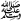 سيزا نبراوي       ولدت يوم 24 مايو من عام 1897 في قرية القرشية, إحدى قرى السنطة بمديرية الغربية، وهي صديقة هدى شعراوي في المؤتمرات الدولية والداخلية, وهما أول من نزع الحجاب في مصر بعد عودتهما من الغرب إثر حضور مؤتمر الإتحاد النسائي الدولي, الذي عقد في روما 1923، وسارت «نبراوي» على خطى هدى شعراوي وتقدمت معها صفوف المتظاهرات في ثورة 1919، وأكملت في الإتحاد النسائي بعد وفاة مؤسسته هدى شعراوي.     كان إسمها عندما ولدت "زينب محمد مراد"، في الشهر العاشر من عمرها انفصل والدها عن والدتها, كفلتها بنت خالة أمها "عديلة هانم نبراوي" وأسمتها "سيزا" وأعطتها لقب أسرتها, فتحولت الطفلة "زينب محمد مراد" إلى سيزا نبراوي وعاشت في الأسكندرية, وسافرت مع أسرتها الجديدة إلى باريس عام 1905, وتلقت تعليمها في مدرسة ليسيه دو فرساى حتى سن الـ17, وفي عام 1931 انتحرت أمها البديلة بسبب مشكلات مع زوجها, وأعيدت سيزا إلى مصر لتكتشف أن أمها عديله ليست أمها الحقيقية, وكان هذا الاكتشاف قاسيًا على نفسها, خاصة بعد الحياة المحافظة التي فرضها عليها أبوها وأمرها بأن تضع على وجهها البرقع؛ ومن هنا أغلقت على نفسها باب غرفتها لعدة أيام رافضة الخروج من البيت, إلى أن جاءت هدى شعراوي وكانت صديقة حميمة لأمها البديلة المتوفاة وأقنعتها بالخروج.      إلى جانب رئاستها لتحرير مجلة L'Egiptienne الفرنسية، التي يصدرها الإتحاد النسائي، كانت سيزا أشهر عضوات الإتحاد لعقود طويلة، وأصبحت رئيسة للإتحاد النسائي الديمقراطي الدولي، ومقره في برلين، واستقالت منه فيما بعد اعتراضًا على موقفه من القضية الفلسطينية, تحقق في عهد رئاستها الإتحاد النسائي عدة مطالب منها رفع سن الزواج للفتيات ليصبح 16 عامًا، والتأكيد على حق الفتاة في التعليم، ومن ثم السماح لها بالترشح للبرلمان والمناصب المختلفة, وتوفيت زينب محمد مراد أو سيزا نبراوي في 24 فبراير عام 1985().شادية دروريشادية دروري      باحثة وأستاذة جامعية كندية من أصل مصري قبطي, تعمل في جامعة ريجاينا في ساسكاتشوان في كندا, وهي متخصصة في العلوم السياسية وعلم الاجتماع, تعد من بين أبرز دارسي فلسفة وتاريخ وسياسات المحافظين الجدد, ألفت مجموعة من الكتب حول فلسفة ليو شتراوس منها: ليو شتراوس والحق الأمريكي، 1998.الأفكار السياسية لليو شتراوس، 1988.الإرهاب والحضارة، تحت الطبع().شجر الدرّ      الملقبة بعصمة الدين أم خليل، خوارزمية الأصل، وقيل أنها أرمينية أو تركية, كانت جارية اشتراها السلطان الصالح نجم الدين أيوب، وحظيت عنده بمكانة عالية حتى أعتقها وتزوجها وأنجبت منه إبنها خليل الذي توفي في 2 من صفر 648 هـ (مايو 1250م), تولت عرش مصر لمدة ثمانين يومًا بمبايعة من المماليك وأعيان الدولة بعد وفاة السلطان الصالح أيوب، ثم تنازلت عن العرش لزوجها المعز أيبك التركماني سنة 648 هـ (1250م), لعبت دورًا تاريخيًا هامًا أثناء الحملة الصليبية السابعة على مصر وخلال معركة المنصورة, ونقش إسمها على السِّكة بالعبارة الآتية "المستعصمية الصالحية ملكة المسلمين والدة خليل أمير المؤمنين".      وجدير بالذكر أن شجرة الدر لم تكن أول إمرأة تحكم في العالم الإسلامي، فقد سبق أن تولت رضية الدين سلطنة دلهي، واستمر حكمها أربع سنوات (634 - 638 هـ) الموافق (1236 - 1240 م), وحكمت أروى بنت أحمد الصليحي من سلالة بنو صليح اليمن من تاريخ (492 - 532 هـ) الموافق (1098 - 1138 م).      وما أن جلست شجرة الدر على العرش حتى قبضت على زمام الأمور, وأحكمت إدارة شئون البلاد، وكان أول عمل اهتمت به هو تصفية الوجود الصليبي في البلاد, وإدارة مفاوضات معه انتهت بالاتفاق مع الملك لويس التاسع -القدّيس لويس، كما يسمّيه قومه الذي كان أسيرًا بالمنصورة- على تسليم دمياط وإخلاء سبيله وسبيل من معه من كبار الأسرى مقابل فدية كبيرة قدرها ثمانمائة ألف دينار، يدفع نصفها قبل رحيله والباقي بعد وصوله إلى عكا، مع تعهد منه بعدم العودة إلى سواحل البلاد الإسلامية مرة أخرى.      غير أن الظروف لم تكن مواتية لأن تستمر في الحكم طويلاً على الرغم مما أبدته من مهارة وحزم في إدارة شئون الدولة, وتقربها إلى العامة وإغداقها الأموال والإقطاعات على كبار الأمراء, لقيت معارضة شديدة داخل البلاد وخارجها، وخرج المصريون في مظاهرات غاضبة تستنكر جلوس إمرأة على عرش البلاد، وعارض العلماء ولاية المرأة الحكم وقاد المعارضة العز بن عبد السلام لمخالفة جلوسهاعلى العرش للشرع.      ولم تجد شجرة الدرّ إزاء هذه المعارضة الشديدة بُدًا من التنازل عن العرش للأمير عز الدين أيبك أتابك العسكر الذي تزوجته، وتلقب باسم الملك المعز، وكانت المدة التي قضتها على عرش البلاد ثمانين يومًا.      ساعدت شجرة الدر عز الدين أيبك على التخلص من فارس الدين أقطاي, الذي سبب لهم مشاكل عديدة في حكم البلاد، وكان يُعد من أشرس القادة المسلمين في عصره، كما كان لكلمته صدى واضح في تحركات الجند في كل مكان.       غير أن أيبك انقلب عليها بعدما أحكم قبضته على الحكم في البلاد، وتخلص من منافسيه في الداخل ومناوئيه من الأيوبيين في الخارج، وتمرس بإدارة شئؤن البلاد، بدأ في اتخاذ خطوات للزواج من ابنة "بدر الدين لؤلؤ" صاحب الموصل, فغضبت شجر الدر لذلك, وأسرعت في تدبير مؤامرتها للتخلص من أيبك، فأرسلت إليه تسترضيه وتتلطف معه وتطلب عفوه، فانخدع لحيلتها واستجاب لدعوتها وذهب إلى القلعة حيث لقي حتفه هناك في 23 ربيع الأول 655 هـ (1257م).     أشاعت شجر الدرّ أن المعزّ لدين الله أيبك قد مات فجأة بالليل، لكن مماليك أيبك لم يصدقوها فقبضوا عليها وحملوها إلى إمرأة عز الدين أيبك, التي أمرت جواريها بقتلها بعد أيام قليلة، فقاموا بضربها بالقباقيب على رأسها وألقوا بها من فوق سور القلعة، ولم تدفن إلا بعد عدة أيام.      وهكذا انتهت حياتها على هذا النحو بعد أن كانت ملء الأسماع والأبصار، في يوم 3 مايو (ايار) عام 1257 الموافق 23 ربيع الأول لعام 655 من الهجرة(). شهيرة فهمي      مهندسة معمارية من مواليد 1974 القاهرة، هي السيدة الأولى في الهندسة المعمارية والتصميم في مصر, وهي أول مصممة معمارية مصرية يتم اختيارها للمنافسة في صالون ساتلايت في ميلانو, نشأت في القاهرة في بيئة معمارية خصبة, فوالدتها مهندسة معمارية، وكان لها التأثير الكبير في ممارسة التصميم الداخلي لفترة طويلة، إذ انها تربت في منزل كان التصميم الداخلي والأثاث جزءا كبير من حياتها.      في 1997 حصلت على شهادة البكالوريوس في الهندسة المعمارية من جامعة القاهرة, وفي 2003-2004 نالت الماجستير في الهندسة المعمارية من جامعة القاهرة, وحصلت على درجة الدكتوراه من كلية ميسوري للصحافة في جامعة كولومبيا الولايات المتحدة الأمريكية, ويقع بحثها في عموم مناطق التقارير الدولية والصحافة المرئية, وهي مهتمة بشكل خاص في القضايا التي مجالاتها تتقاطع في سياق الحروب والنزاعات في الشرق الأوسط وشمال أفريقيا.      خلال السنة الأولى في جامعة القاهرة أخذت دورات عامة دون دراسة حقل معين من الهندسة، لكنها كانت تعرف من البداية أنها تُريد دراسة الهندسة المعمارية, وكان أول عام لها في الكلية صعب جدًا, وكانت لا تفعل بشكل جيد للغاية لأنها اكتشفت في الواقع أنها لم تكن تعرف كيفية الرسم, كان الجميع أفضل منها بكثير في الرسم وكانت درجاتها ليست جيدة جدًا.      وكان لها نقطة تحول فى السنة الثانية، بدأت من المتفوقين في الكلية وتحتل مراتب شرف, وتم اختيارها لتكون TA في الجامعة, ولكن لم تكن تريد أن تعمل في المجال الأكاديمي, لذلك أخذت فقط موقف مؤقتًا, أتمت الماجستير الخاص بها, وبعد ذلك بدأت العمل في دار الهندسة, وبحلول عام 2003 قررت الاستقالة والبدء في الممارسة العملية.         أمضت خمس سنوات في العمل في أخبار الصناعات في مصر وإيطاليا، كما قضت سنة واحدة في تصوير قبائل صحراء سيناء, كما سافرت إلى ما يقرب 30 دولة, وتتحدث أربع لغات, وتجيد اللغتين الإنجليزية والفرنسية, وأجرت مسح جماهيري من قناة الجزيرة في 67 بلدًا, وتختصصت في مجال التصميم المعماري، والتصميم الداخلي، وتصميم المنتجات, وفي 2011 انضمت إلى أعضاء هيئة التدريس والباحثين كعضو تابعة لمعهد البيئة.     وفي 2011 انضمت إلى مشروع الأمم المتحدة لخبراء الإعلام العالمي -تحالف الأمم المتحدة للحضارات (UNAOC), وهم قادة الرأي والخبراء يوفرون ردود فعل سريعة وتحليل دقيق للصحفيين في جميع أنحاء العالم بشأن القضايا المعقدة السياسية والاجتماعية والدينية والأزمات.     شغلت العديد من المهام والوظائف منها أستاذ كلية ميسوري للصحافة جامعة كولومبيا، الولايات المتحدة الأمريكية 1998-2000, استاذ مشارك في كلية الصحافة جامعة أريزونا, مساعد إداري في إدارة الاتصالات, مدرسة دراسات أفريقية في الشرق الأوسط وشمال (ميناس) مع مركز دراسات الشرق الأوسط (CMES) وهي أيضًا عضو منتسب لمعهد البيئة والبحوث المشتركة بين تخصصات المجتمع UA, وعضو هيئة التدريس المرتبطة بالمعهد الوطني للخطاب المدني (حوال), وفي 2008 \ 2011  محرر مشارك لمجلة "أعلى الترتيب" التابعة لـ AEJMC وسائل الاتصال والمجتمع، وفي 2011 محرر مشارك لمجلة الدراسات الاجتماعية وسائل الإعلام تركيا, 2007-2000 عملت مهندسة معمارية في دار الهندسة الشركة الهندسية الرائدة في الشرق الأوسط, 2007 عملت في منظمة العفو الدولية, 1997-2007 مدرس مساعد كلية الهندسة جامعة القاهرة, 2005 - أسست شركة هندسة معمارية خاصة بها.إنجازات متميزة:أول مصممة مصرية يتم اختيارها للمنافسة في صالون ساتلايت وهو قسم يعقد على هامش معرض ميلانو للأثاث.تلقت دعوة من مركز العمارة والتخطيط العمراني التركي بإسطنبول ARKITERA لإلقاء محاضرة في جامعة باهتشيهير عن (العمارة المعاصرة والتحديات التي تواجه شباب المعماريين والتحديات في مدينة القاهرة) من حيث التصميم في إطار التوسعات التي تشهدها المدينة.المنظمات والعضويات الشرفية:عضوية نقابة المهندسين - عضو عامل.عضوية جمعية المعماريين المصريين.2004 - حاصلة على زمالة تدريس إنديانا، جامعة إنديانا بلومنجتون. حاصلة على زمالة بوينتر معهد بوينتر، وسانت بطرسبرج، فلوريدا.رابطة التعليم في الصحافة والاتصال الجماهيري (AEJMC).جمعية الاتصالات الدولية (ICA).الرابطة العالمية لبحوث الرأي العام (WAPOR).جمعية الغرب الأوسط لبحوث الرأي العام (MAPOR).جمعية الدراسات الدولية (ISA).جمعية المصورين الوطني للصحافة (NPPA).جمعية التربية إذاعة (BEA).أعمالها:لها ملف مشاريع كبير، منها: 2010 مشروع "ديزاين وبوليس"، بنيان، القاهرة.2009 - التل، نماذج، مجمع الجريا، سوديك، القاهرة.2009 - محمية شرق النيل، أبركرومبي وكينت، القاهرة.2009 - صالة ومطعم تماري بار، ابراج نايل سيتى، القاهرة.2008 - ويست تاون (مبنى 36)، سوديك وسوليدير، القاهرة.2008 - منزل على شكل H، مجمع تل الهرم، القاهرة.2007 - منزل هرمي المظهر، مجمع مرتفعات الهرم، القاهرة.2007 - الجامعة الأمريكية بالقاهرة، تصميم الحرم الجامعي الجديد، ومبنى الإدارة، تصميم مكتب الرئيس وجميع قاعات المؤتمرات، القاهرة.2007 - الجامعة الأمريكية بالقاهرة، الحرم الجامعي الجديد - تصميم مسرح PVA، القاهرة.2007 - الجامعة الأمريكية بالقاهرة، الحرم الجامعي الجديد - تصميم صالة الكلية، القاهرة.2007 - الجامعة الأمريكية بالقاهرة، الحرم الجامعي الجديد - تصميم القاعة الشرقية، القاهرة.المعارض:2013 مهرجان أسبانيا. 2009 معرض سيتي سكيب التاسع، دبي-الإمارات.2009 معرض المرور، دبي-الإمارات. 2008 معرض الأثاث والمفروشات الدولي (Furnex)، دبي - الإمارات. MIPIM سوق العقارات في العالم، كان - فرنسا.الجوائز التقديرية:     كانت آخر جائزة حصلت عليها شهيرة هي جائزة "آرك فيجن" المرأة والعمارة الدولية (بالإنجليزية: Arc Vision) في 2013 القاهرة من قبل مجموعة ايطالي شمنتي, حصلت عليها في الدور النهائي, وتعتبر جائزة آرك فيجن إحدى أهم الجوائز العالمية في مجال العمارة والتي تقوم برعايتها مجموعة ايطالي شمنتي العالمية. حصلت على العديد من الجوائز المعمارية وجوائز تصميم المنتجات منها: (2012) - جائزة ( المركز الأول ) لروبرت لويس ستيفنسون، مسابقة شعبة الاتصالات الدولية في رابطة التعليم في الصحافة و الاتصال الجماهيري ( AEJMC ) المؤتمر السنوي في شيكاغو.(2011) - جائزة Ecquid نوفي الأفريقية للصحافة والدراسات لأفضل ورقة بحثية صحافية. جائزة أفضل ورقة (مجموعة الدين والإعلام) AEJMC في سانت لويس كانت الورقة عن " جدول أعمال المستوى الثاني تحديد تأثير التغطية الإخبارية للإسلام في الصحف الأمريكية."جوائزها في العمارة:فيستا، برشلونة.(2013) - جائزة "ارك فيجن" المرأة والعمارة الدولية (arcVision)، القاهرة، مصر.(2010) - فازت بجائزة WA في دورتها السادسة، ويست تاون عن تصميمها مبنى 36، مصر.(2010) - فازت بجائزة WAN ("أخبار العمارة العالمية")، جائزة التعليم في المملكة المتحدة ، اللائحة الطويلة عن الجامعة الأمريكية بالقاهرة، الحرم الجامعي الجديد، ومسرح PVA, وتعطي جوائز (WAN) اعترافًا بالتميز في التصاميم والهندسة المعمارية للمشروعات التي تظهر التزاما بالاستدامة.(2009) - المهرجان العالمي التاسع للعمارة. برشلونة، إسبانيا 2009، القائمة النهائية لفئة "مباني المستقبل - سكني"؛ ويست تاون - عن مبنى 36، مصر.(2009) - جائزة سيتي سكيب للعمارة. دبي، الإمارات العربية المتحدة 2009، القائمة النهائية للفئة "مباني المستقبل- السكنية"؛ ويست تاون - عن مبنى 36، مصر .(2009) - جائزة مبيم ( MIPIM 2009 Award ) للمشاريع المستقبلية المعمارية، كان، فرنسا. في فئة "التجديد والتخطيط "؛ ويست تاون - عن مبنى 36، مصر.(2007) - جائزة "ليف" العالمية، (LEAF Awards 2007)، جائزة الشباب، المملكة المتحدة، في الدور النهائي؛ بيت على مشارف القاهرة، مصر .(2005) فازت في مسابقة مكتبة الأسكندرية المعمارية للمهندسين المعماريين الشباب لتصميم لها من مشروع سكني في القاهرة.جائزة "ليف" العالمية، (LEAF Awards)، جائزة المهندس المعماري، المملكة المتحدة، في الدور النهائي؛ عن مجمع مرتفعات الهرم.جوائزها في تصميم المنتجات:(2008) - تصميم مسابقة المرور الثامنة، دبي، الإمارات العربية المتحدة، التصفيات النهائية، التصميم -الداخلي- الخارجي.(2008) - تصميم مسابقة المرور الثامنة، دبي، الإمارات العربية المتحدة، مواد المطاط والعصي.(2007) - مسابقة أثاث المستقبل / مشروع كاترينا للأثاث من قبل مجلة التصميم الداخلي، الولايات المتحدة الأمريكية؛ تيك تاك.(2002) - جائزة المدينة المنورة للتصميم المتميز لتصميم الأثاث.مؤلفاتها: 	كتاب (حفظ البوابة والصحافة الشعبية) 2013، شاركتها التأليف الكاتبة صدف علي.كتاب (رمز الثورة المصرية) 2013، شاركتها التأليف الكاتبة صدف علي.كتاب (نظرية الاتصالات البصرية والبحوث).كتاب (دراما عالية في أعالي البحار).كتاب (فقدان الدين).كتاب (التغريد المباشر من العمل)().صفورة بنت شعيب     إسمها صافورية أو صفوريا ويسميها الأوروبيون صفورا, وصافورية لها حكاية يحكيها اليهود تقول: إنه فى حوالى 1450 قبل الميلاد عثر على طفلة صغيرة سوداء على ضفاف البحر الأحمر، أُطلق عليها إسم صفورا أو العصفورة, لون جلدها كان من المفترض أن يحكم عليها بمستقبل مظلم فهى بلونها هذا أشبه بالعبيد والخدم, لولا شعيب عليه السلام الذى تبناها فقرر أن يهتم بنفسه بتعليمها فأصبح يطلق عليها صفورا الحكيمة.     وصفورا اختارها الله سبحانه وتعالى لسبب كى تكون زوجة لسيدنا موسى الذى أتى على قوم من أشد وأصعب الأقوام فى التعامل مع الأنبياء، واختيارها له خير دليل على أنها تهتم بالقيم المعنوية والفضائل البشرية أكثر من اهتمامها بما يملكه الإنسان, وهى إبنة النبى شعيب حسبما يقول أنس بن مالك, بينما يقول آخرون- ومن بينهم إبن كثير- إن والدها كان شيخًا من شيوخ القبائل، وشعيب هو النبى الذى بعث لأصحاب الأيكة وهم قوم مدين الذين كانوا يعبدون شجرة ملفوفة, وحكاية لقاء موسى عليه السلام بصافورية ذكرها القرآن الكريم عندما أرسل شعيب إحدى ابنتيه كما قال تعالى: قَالَ إِنِّي أُرِيدُ أَنْ أُنكِحَكَ إِحْدَى ابْنَتَيَّ هَاتَيْنِ عَلَى أَن تَأْجُرَنِي ثَمَانِيَ حِجَجٍ فَإِنْ أَتْمَمْتَ عَشْرًا فَمِنْ عِندِكَ وَمَا أُرِيدُ أَنْ أَشُقَّ عَلَيْكَ سَتَجِدُنِي إِن شَاء اللَّهُ مِنَ الصَّالِحِينَ(27), قيل ولما عاد موسى عليه السلام من الطور وجد أمرأته صفورة قد ولدت إبنًا، فحملها إلى مصر وأقام  بمصر يدعو فرعون إلى الإيمان, وماتت صفورة في حياة موسى عليه السلام().64- صفية زغلول     صفية مصطفى فهمى التى لقبت بإسم صفية زغلول, ولدت عام 1878م وتوفيت فى 12 يناير 1946 تاركة وراءها حياه غير تقليدية للفتاة المصرية, والزوجة المخلصة المؤمنة بزوجها؛ هى زوجة سعد زغلول أحد أكبر وأقوى زعماء مصر وقائد ثورة 1919 فى مصر.     كانت هى الشخصية المصرية الثانية في عصرها والتى لعبت دورًا بارزًا فى الحياة السياسية المصرية, ولدت لعائلة أرستقراطية, والدها هو مصطفى فهمى باشا الذى يُعد من أوائل رؤساء وزراء مصر منذ عرف نظام الوزراة بمصر فى أوائل القرن التاسع عشر, صفية زغلول أطلق عليها الجميع لقب "أم المصريين" وأصبح بيتها وبيت سعد زغلول "بيت الأمة لعطائها المتدفق من أجل قضية الوطن العربى والمصرى خاصةً، حيث خرجت على رأس المظاهرات النسائية من أجل المطالبة بالاستقلال خلال ثورة 1919، وقد حملت لواء الثورة عقب نفى زوجها الزعيم سعد زغلول إلى جزيرة سيشل، وساهمت بشكل مباشر وفعال فى تحرير المرأة المصرية().      بعد رحيل زوجها سعد زغلول عاشت عشرين عامًا لم تتخل فيها عن نشاطها الوطنى, لدرجة أن رئيس الوزراء وقتها "إسماعيل باشا صدقى" وجه لها إنذارًا بأن تتوقف عن العمل السياسى إلا أنها لم تتوقف عن العمل الوطنى بالرغم من هذه المحاولات. 65- عائشة تيمور     كاتبة وشاعرة, ولدت عائشة لأسرة ميسورة الحال فى درب سعادة بحى الدرب الأحمر, وهى ذات الأسرة التى قدمت للوسط الأدبى فى مصر عددًا من الشخصيات المرموقة الأخرى,  حاولت والدة عائشة تعليمها الفنون النسوية المختلفة, كالتطريز والأشغال اليدوية, ولكنها كانت دائمًا تفضل القراءة، وكان أقصى متعها هو سماع صرير القلم عندما كانت تكتب وتكتب.      لاحظ والدها شغفها بالأدب والكتابة فشجعها، إلى أن تزوجت فى الرابعة عشر من عمرها من محمود بك الإسطمبولى, وانتقلت للعيش فى اسطنبول حتى وفاته فى عام 1875, فعادت إلى مصر واستأنفت دراستها, وهى إبنة الخامسة والثلاثين, استعانت عائشة بمدرستين ساعدتاها على اتقان قواعد النحو والصرف فى اللغة العربية.        نشر لعائشة تيمور عدة روايات؛ طرحت من خلالها قضايا عديدة تتعلق بالنوع والدين والسياسة, ومن أشهر أعمالها "اللقاء بعد الشتات", "نتائج الأهوال فى الأقوال والأفعال", كما نشرت لها دراسة عن العلاقة بين الجنسين عنوانها "مرآة التأمل فى الأمور"، ولكن تظل أشهر أعمالها هى قصائد الرثاء التى كتبتها بعد أن فقدت إبنتها عن عمر 12 عامًا().  66- عائشة راتب     ولدت عائشة في الدرب الأحمر في 22 فبراير عام 1928، لأسرة تنتمي إلي الطبقة الوسطي، من أم أجنبية وأب مصري, حصلت علي الثانوية من مدرسة السنية بالسيدة زينب وكان ترتيبها السادس، وكانت قراءتها لكلاسيكيات الأدبين الإنجليزي والفرنسي دافعًا للالتحاق بكلية الآداب، وبالفعل تقدمت إلي الكلية ولكن عادت وسحبتها بعد أسبوع للالتحاق بكلية الحقوق, تخرجت في كلية الحقوق ضمن العشرة الأوائل آنذاك، ثم ذهبت لفترة قصيرة إلى باريس لمواصلة تعليمها ومن ثم تلقّت درجة الدكتوراه في القانون عام 1955.       بعد حصولها على الدكتوراه من باريس عادت إلي مصر وتم اختيارها ضمن لجنة “المائة” التي كانت مسئولة على الإشراف علي انتخابات المؤتمر القومي للاتحاد الاشتراكي عام 1971 وكتابة الدستور ومناقشة اختصاصات رئيس الجمهورية في الدستور، وفي اللجنة المركزية طلبوا منها ترشيح نفسها، وهو ما حدث، هكذا تم سؤالها في مقابلة مجلس الدولة: "هل تستطيعين القيام بأعباء القضاء والحكم بين الناس؟ وأجابت عائشة بالإيجاب, وهنا احتج أحد المستشارين بقوله: إنه لا يجوز أن تعتلى إمرأة منصة القضاء لتحكم في قضايا الناس, وبدأت مناقشة حامية بين عائشة وبين المستشار المعارض في تعيينها وتمسكت عائشة بأنها وقد أتيح لها العلم فيجب أن تتاح لها نفس الفرصة التى تتاح لزملائها سواء بسواء, وبالرغم من ذلك خرج التقرير أنها لم تُقبل حيث أن "المجتمع المصري مازال غير مهيئ لفكرة عمل المرأة في القضاء".    خاضت راتب معركة قضائية أمام مجلس الدولة (القضاء الإداري) للطعن على قرار رفض تعيينها فيه بداعي أنها إمرأة وأن وجودها في المجلس يتعارض مع تقاليد المجتمع المصري، لتخوض راتب أول معركة قضائية دفاعًا عن حق المرأة في الالتحاق بسلك القضاء، انتهت بإصدار الدكتور عبد الرزاق السنهوري -رئيس مجلس الدولة في ذلك الوقت- حكمًا يؤكد فيه عدم وجود مانع دستوري أو شرعي أو قانوني يحول دون تعيين المرأة في سلك القضاء، ولكن الدولة هي التي تحدد الوقت المناسب الذي تصبح فيه المرأة قاضية.     خسرت راتب قضيتها وقد اعترف رئيس مجلس الدولة عبد الرزاق السنهوري بأنها خسرت القضية لأسباب سياسية وثقافية  وليس بناءً على القانون المصري أو الشريعة, وكانت عائشة راتب جزءً من اللجنة المركزية للإتحاد الاشتراكي العربي عام 1971, حيث ساعدت في صياغة الدستور الجديد لمصر, ومن بين جميع أعضاء اللجنة كانت الوحيدة التي اعترضت على السلطات الاستثنائية التي منحها الدستور للرئيس آنذاك محمد أنور السادات, كانت الوحيدة في اللجنة المركزية وبحضور الرئيس محمد أنور السادات التي طالبت بتحديد اختصاصات رئيس الجمهورية، ففوجئت بورقة صغيرة تصل إليها مكتوب فيها "ارحمينا يا دكتورة" فعلق السادات قائلا: "سيدة قالت رأيها بصراحة وحددت اختصاصات رئيس الدولة، وهو موجود وقاعد فوق في اللجنة المركزية تيجي وزيرة", وبهذا اختارها السادات وزيرة للشئون الاجتماعية براتب 235 جنيها.      وشغلت منصب وزيرة التأمينات والشئون الاجتماعية في الفترة من 1974 وحتى 1977, وتعتبر ثاني إمرأة تشغل هذا المنصب, وطوال مدة توليها هذا المنصب كانت قادرة على إصدار إصلاحات للنساء في الدولة على الرغم من محاولة الشيوخ المتعصبين لإفساد سمعتها.      عندما تولت منصبها كانت في ظروف حرب الاستنزاف وانفجار أزمة المهجرين من مدن القناة، وارتفاع الأسعار وانخفاض الدخول, فأصدرت قرارًا برفع قيمة راتب عسكري الجيش من 2.5 جنيه إلي 10 جنيهات، حينها قال الرئيس السادات: "أيوه كده اكسري الروتين ولا يهمك، نون النسوة أثبتت أنها أجدع، إعملي كل ما يأتي في دماغك طالما هو صح".      وفي عام 1975 أقرت "معاش السادات" للفئات معدومة الدخل, التي لا تظلها مظلة التأمينات الاجتماعية، وأصدرت قانونًا يعطي للشباب حق الحصول علي معاش حتي عمر 26 سنة، وأعطت الحقوق للإبنة المطلقة في الحصول علي معاش أبيها مرة أخرى في حالة طلاقها، وأصدرت قانون الأحوال الشخصية الذي أعده فريق من العلماء وكان لا يبيح الطلاق إلا أمام القاضي, ولكن السادات سحبه لأنه واجه معارضة شديدة، وتفجرت مظاهرات طلاب الأزهر ضد القانون، بالإضافة إلى "قانون الخدمة العامة" للشباب والشابات الذين لم يؤدوا الخدمة العسكرية للعمل في المشروعات التنموية ومحو الأمية بالقري والنجوع، وقانون الـ 5% الذي يفرض علي الجهات الحكومية تعيين 5% من مجمل موظفيها من المعاقين.      وضعت عائشة راتب قيودًا على مسألة تعدد الزوجات, والتأكيد على قانونية الطلاق فقط إذا شهد عليه قاضي، وعملت على مساعدة الفقراء, ووضعت قانونًا لتعيين المعاقين, قدمت استقالتها عام 1977 أثناء ثورة الخبز احتجاجًا على رفع الحكومة للدعم عن السلع الأساسية, مما أثر على المواطنين الفقراء في مصر.      عُينت عائشة راتب كأول إمرأة تشغل منصب سفيرة في مصر عام 1979,  وبصفتها سفيرة قادت مصر إلى مكانة متوازنة في عالم ملىء بالعلاقات الدولية المستقطبة, كما عملت راتب سفيرة لدى الدنمارك في الفترة من 1979 إلى 1981, ولدى جمهورية ألمانيا الفيدرالية من 1981 إلى 1984. المؤلفات:المنظمات الإقليمية والمتخصصة (بالاشتراك).التنظيم الدبلوماسى والقنصلى.النظرية المعاصرة للحياد.ثورة 23 يوليو 1952.العلاقات الدولية.العلاقات الدولية العربية.المناطق المنزوعة السلاح.بعض الجوانب القانونية للنزاع العربي - الإسرائيلي.التنظيم الدولي.القانون الدولي العام (بالاشتراك).    حصلت على جائزة الدولة التقديرية في العلوم الاجتماعية من المجلس الأعلى للثقافة، عام 1995م ، توفت عائشة راتب في الجيزة نتيجة لسكتة قلبية مفاجئة في 2013().67- عائشة محمد على عبد الرحمن (بنت الشاطئ)     خرجت إلى الدنيا فى يوم 6 نوفمبر من العام 1913، في بيت عُرف بالعلم والصلاح والتصَّوف؛ حيث كان أبوها أزهريًا متصوفًا، وجدّها لأمها من أعيان دمياط, بدأت دروسها في سن الخامسة، واستطاعت حفظ القرآن الكريم كاملًا في سن مبكرة، وكان والدها يرفض أن تتلقى إبنته الصغيرة تعليمًا غير ديني، غير أن إصرار عائشة ووساطة جدها جعل الأب يوافق -على كره- أن تلتحق إبنته بالمدرسة، واشترط أن تتابع دروسها الدينية في المنزل، وأن تنقطع نهائيًا عن المدارس عندما تشارف البلوغ.     استطاعت عائشة أن تنهي دراستها الإبتدائية بتفوق، وكافحت كفاحًا مجيدًا حتى تُكمل تعليمها رغم اعتراض والدها، والتحقت بمدرسة المعلمات بطنطا وحصلت على شهادتها سنة (1929) ثم انتقلت إلى القاهرة وعملت في وظيفة كاتبة بكلية البنات بالجيزة، واستطاعت في تلك الفترة أن تراسل عددًا من الصحف, ونشرت مقالات في مجلة النهضة النسائية -التي كانت ترأسها لبيبة أحمد- ونشرت مقالات في الأهرام تحت إسم مستعار هو "بنت الشاطئ"، وحصلت على شهادة البكالوريا التي تؤهلها لدخول الجامعة بعد سنوات من الجهاد والمثابرة, والتحقت بالجامعة المصرية وتخرجت في كلية الآداب قسم اللغة العربية سنة (1939)، وتزوجت أثناء دراستها الجامعية من أستاذها أمين.        حصلت "بنت الشاطئ" على شهادة الماجستير سنة (1941) عن موضوع "الحياة الإنسانية عند أبي العلاء المعري"، وفي عام (1950) حصلت على شهادة الدكتوراة في تحقيق "رسالة الغفران "لأبي العلاء المعري", وقد نصحها زوجها بدراسة الأدب واللغة التي نزل بها القرآن الكريم، فإذا تحقق لها ذلك اتجهت إلى مجال الدراسات الإسلامية، فاستجابت للنصيحة وأمضت 20 عامًا في دراسة الأدب قبل أن تخوض مجال الدراسات الإسلامية.     تدرجت في المناصب الجامعية حتى أصبحت أستاذ التفسير والدراسات العليا بجامعة القرويين بالمغرب، ودرّست بها حوالي 20 عامًا، كما حاضرت في عدد من الجامعات بالعالم العربي, ولعائشة عبد الرحمن إنتاج علمي وأدبي كبير يقترب من أربعين كتابًا, شملت الدراسات الفقهية والحديثية والقرآنية والأدبية، منها "القرآن وقضايا الإنسان" و"لغتنا والحياة"، و"الإسرائيليات والغزو الفكري"، و"لقاء مع التاريخ"، و"تراجم سيدات بيت النبوة"، و"الخنساء الشاعرة العربية الأولى"، ولها أعمال أدبية وروائية أشهرها: على الجسر سجلت فيه طرفًا من سيرتها الذاتية، وكتبته بعد وفاة زوجها أمين الخولي بأسلوبها الأدبي, وكتاب "بطلة كربلاء" عن السيدة زينب بنت علي بن أبي طالب وما عانته في واقعة عاشوراء في سنة 61 بعد الهجرة، ومن مؤلفاتها سكينة بنت الحسين مع المصطفى، مقال في الإنسان، نساء النبي، أم الرسول محمد..آمنة بنت وهب، أعداء البشر، أرض المعجزات..رحلة في جزيرة العرب.     حصلت على عدة جوائز تقديرية منها جائزة الدولة التقديرية عام (1978)، وجائزة الأدب من الكويت عام (1988)، وجائزة الملك فيصل عام (1994), وفى يوم 1 ديسمبر من عام 1998 لفظت أنفاسها الأخيرة, فى دنيا الناس بعد أن تركت لعائلتها وللمصريين وللحضارة الإنسانية أكثر من 40 مؤلفًا؛ فى مجالات الدراسات الإسلامية والتاريخية(). 68- عبلة البدري          أول مصرية تظفر بلقب الشخصية النسائية الملهمة في العالم لعام 2018، وجاء ذلك خلال منتدى المفكرون العالميون"The Global Thinkers Forum-UK" الذي احتضنته العاصمة البريطانية "لندن"، علمًا أنه رشح لهذا اللقب ما لا يقل عن461 شخصية في العالم ينتمون إلى 64 دولة, خاصةً أنه يتضمن جائزة التميز في التغيير الإيجابي "Excellence in POSITIVE CHANGE Award" ذات البعد العالمي والإنساني في الوقت نفسه، وخطفته بعد منافسة شرسة خاضتها مع أسماء ثقيلة وشهيرة قدمت الكثير لمجتمعاتها وللإنسانية بشكل عام، وتشغل البدري منصب الأمين العام لقرية الأمل، وجاء تتويجها باللقب عقب ابتكارها آلية "وحدة الخدمات المتنقلة - Mobile Service Unit "، وتقديرًا لرعايتها لأمهات الشارع الصغيرات، ويضاف إلى ذلك الدعم الاقتصادي الذي قدمته لأسر أطفال الشوارع والاستثمار الرياضي والفني لهم, وقد حضر هذا الحفل العديد من الشخصيات السياسية والإعلامية والفنية والثقافية من قارتي "أوروبا، أفريقيا"، بهدف المشاركة في انتقاء وتكريم أكثر الشخصيات النسائية المُلهمة حول العالم, علمًا أن هذا الحفل ركز كثيرًا على مجالات التغيير الإيجابي وتمكين المرأة والقيادة النسائية إلى جانب ريادة الأعمال والاقتصاد().69- عبلة عادل خيري     أصغر سباحة تعبر المانش1961، هى من أسرة رياضية فنية، فهى إبنة رائدة الرياضة فى مصر وأول سباحة مصرية عالمية الراحلة (إيناس حقى)، ووالدها الفنان الراحل (عادل خيرى) وحفيدة الفنان المبدع الراحل (بديع خيرى)، كما تملك تاريخًا رياضيًا حافلًا.      هى أول مصرية وصاحبة الرقم القياسى العالمى كأصغر سباحة (13 سنة) تعبر بحر المانش سنة 1974، ولم يتم تحطيمه حتى الآن، وحاصلة على وسام الجمهورية للرياضة من الرئيس الراحل محمد أنور السادات سنة 1974، وحاصلة على لقب أفضل رياضية بإسم نادى الجزيرة سنة 1975.     كما فازت بالمركز الأول لسباق المانش العربى عامى 1975, 1976، وتوجت بلقب سباقات «النيل الدولى» 1974، «تدرمير الإنجليزى» فى العام نفسه، وكابرى نابولى سنة 1976، وبطلة الجمهورية لسباحة المسافات القصيرة من 1968 حتى 1974، وحازت العديد من البطولات المحلية لسباحة المسافات القصيرة والطويلة، وعضو فريق كرة السلة الفائز بعدة بطولات فى دورى المدارس، فضلاً عن خبرتها الكبيرة حالياً فى مجال إدارة الأعمال والبنوك وتطوير الأسس المصرية، بالإضافة إلى خبرات كبيرة فى الإدارة، فهى حاليًا رئيسة مجموعة تطوير النظم المصرفية بالبنك التجاري الدولى CIB، وعضو مجلس إدارة جمعية خدمات موظفى البنك التجارى الدولى().70- عزة عبد الحميد فياض     فتاة مصرية فازت وهي بعمر السادسة عشر بجائزة دولية من الإتحاد الأوروبي للعلماء الشباب لابتكارها طريقة جديدة لتوليد الوقود الحيوي من المخلفات البلاستيك.     ولدت عام 1996 بمحافظة البحيرة، ومن ثم أنتقلت قبل عمر السادسة عشر مع ولدها "عبد الحميد فياض" -الموظف بالجمارك- ووالدتها "منى الفيل" -الموظفة بوزارة الصحة- وأخواتها "هدى" و"هند" إلى الأسكندرية، حيث العيش بجوار مكتبة الأسكندرية, كان سبب انتقالهم هو رغبة الأبوين بالإنضمام إلى نادي أصدقاء المكتبة وإلحاق بناتهما بنادي استكشاف العلوم.     تلقت عزة تعليمها بمدرسة تجريبية حكومية، وحصلت على الجائزة الدولية من الإتحاد الأوروبي للعلماء الشباب أثناء دراستها بالصف الأول الثانوى بمدرسة زهران للغات، ومن ثم ألتحقت بكلية الهندسة جامعة الأسكندرية عام 2014-2019.       تنافست عزة على الجائزة مع أكثر من 130 طالبًا وطالبة من 37 دولة، من خلال حفل توزيع الجوائز الذي أقيم في قاعة الاحتفالات في جامعة "هلسنكي" بفنلندا، وقد اختلفت وتنوعت موضوعات الطلاب المشاركين في المسابقة لتشمل المجالات العلمية كعلم "الأحياء، والكيمياء، والحوسبة والعلوم الاجتماعية، والبيئة، والرياضيات، والهندسة، والطب".      وقد ابتكرت طريقة جديدة لتوليد الوقود الحيوي بأقل تكلفة, عن طريق إعادة تدوير البلاستيك باستخدام عوامل محفزة تحويل البلاستيك إلى مواد الوقود الأولية -هي مواد خام بكميات كبيرة يتم استخدامها من أجل انتاج الوقود الحيوي- عن طريق استخدام محفز هو بنتونيت، وعندما تُفتت هذه النفايات تنتج غازات هي البروبان والميثان والإيثان، وتتم بعض العمليات علي تلك الغازات لتتحولها إلى إيثانول والذي يُستخدم كوقود حيوي, وتتوقع عزة مكاسب تبلغ 163 مليون دولار سنويًا كناتج من تحويل القمامة إلى وقود حيوي، بالإضافة لمساعدته في الحصول على شوارع نظيفة وخالية من التلوث، وبهذا يكون ذلك المشروع أسهم في حل أزمتى الوقود والقمامة.      كما فازت بجائزة الاتفاقية الأوربية للإندماج لأغراض التنمية في دورتها الثالثة والعشرين وهي مسابقة ينظمها الإتحاد الأوربي للعلماء الشبان، وتمت فعالياتها في فنلندا ما بين 23-28 سبتمبر 2011, وجائزة مسابقة “Invention Convention” والتي يشرح فيها العلماء ورواد الأعمال أفكارهم في خلال ثلاثة دقائق أمام لجنة من الخبراء بالمجالات الصناعية والأكاديمية,  وفازت بالميدالية الذهبية في أولمبياد مشروع بيئي دولي في اسطنبول، تركيا عام 2013, وفازت بجائزة أفضل مشروع في فئة الإدارة البيئية بمكتبة الأسكندرية للعلوم والهندسة, كما فازت بالمركز الأول جائزة الكبرى في النصر بنات كلية علوم والهندسة 2012, وأفضل مشروع في فئة الإدارة البيئية في العلوم إنتل مكتبة الأسكندرية والهندسة عادلة 2012().71- عزة كامل     مؤسسة ورئيسة ألوان وأوتار, حصلت كامل على شهادة البكالوريوس في إدارة الأعمال من الجامعة الأمريكية, تعمل كامل مع الأطفال المهمشين والشباب, وقالت أنها تسعى جاهدة لتعليم الأطفال المحرومين المهارات والقيم والمبادئ وذلك باستخدام الفن كأداة للتنمية الاجتماعية.      عملت في اليونسكو وغيرها من الوكالات الدولية للتنمية، وإرتأت كامل ضرورة العمل على مستوى القاعدة الشعبية, لذلك دشنت ألوان وأوتار لمشاركتها في العديد من المنظمات المحلية, جاءت بداية الجمعية في أبريل 2006، عندما كانت عزة كامل متطوعة بجمعية فتحة خير، وكانت تعمل هذه الجمعية على مساعدة الأمهات، وقررت في أحد الأيام تخصيص يوم للأنشطة الخاصة بأبناء هؤلاء الأمهات، وكانت تشمل هذه الأنشطة الرسم والكروشيه، والخزف، والنول، والشمع، والتطريز، والعزف على الجيتار والكمان.      وبدأ عدد الأطفال في الإزدياد يومًا بعد الآخر، ومن هنا جاءت فكرة إنشاء جمعية ألوان وأوتار, وبعد مرور عامين على هذا النشاط بدأت الجمعية نشاطها مع القراءة، من خلال المشاركة بمسابقة للتشجيع علي القراءة، مع تقديم هدايا لكل من يقرأ 1000 صفحة, ومن هنا كانت فكرة الجمعية لافتتاح قسم المكتبة, تقدم الجميعة الأنشطة التي يحتاج إليها المجتمع خاصةً أن هذه الجمعية افتتحت من أجل تلبية احتياجات أبناء منطقة المقطم.       من بين النشاطات التي تقدمها الجمعية كونها مركزًا للفنون الذي يهتم بالتنمية عن طريق الفنون، سواء للأطفال أو الشباب، وليس هدفه الأول هو تعليم الشخص كيف يعمل فقط، فالهدف هو تعليمه العمل داخل مجموعة، وتعليمه القيم أيضًا من خلال العزف علي آلة ما أو رسم لوحة فنية(). 72- عزيزة أمير     منتجة وممثلة مصرية، إسمها الحقيقي مفيدة محمد غانم, ولدت في 17 ديسمبر 1901 بطنطا، توفي والدها بعد ولادتها بـ (15 يوم) فعادت أسرتها إلى الأسكندرية لتقضي طفولتها بها, ثم انتقلت إلى القاهرة وتحديدًا بالقرب من حي السيدة زينب, والتحقت بالمدرسة لكنها لم تكمل تعليمها المدرسي, إلا أنها أكلمت دراستها المعرفية بتعلم مبادئ الموسيقي, لأنها تمنت أن تصبح موسيقية ثم تعلمت اللغة الفرنسية.      نشأت عزيزة تحت رعاية شخصية سياسية معروفة حينذاك -ويقال أنه تزوجها لكن بعد فترة ليست طويلة تم الطلاق لفرق السن الكبير بينهما, بجانب أنه كان متزوجًا وله أولاد من أخرى- له مؤلفات ومقالات تنشر في الصحف، وقد اهتم هذا الرجل بتعليمها وتثقيفها, كما اصطحبها معه إلى أوروبا مما ساعد على اتساع مداركها وأفق تفكيرها, فأحبت الأدب والفن وترددت على المسارح واستوديوهات السينما.       دخلت عزيزة أمير إلى السينما من باب المسرح، عن طريق فرقة رمسيس المسرحية برئاسة يوسف وهبي, وانضمت إليها في صيف عام 1925, ظلت عزيزة أمير مع يوسف وهبي موسمًا واحدًا فقط ، ثم تنقلت بين فرقتي “شركة ترقية التمثيل العربي” ونجيب الريحانى، ثم عادت إلى فرقة رمسيس, وقامت ببطولة مسرحية “أولاد الذوات”, والتي تحولت إلى فيلم سينمائي، كانت مرشحة لتمثيل دورها فيه، إلا أن الدور قد ذهب إلى الفنانة أمينة رزق,  ثم تنتقل عزيزة أمير بين المسارح حتي تكون بنفسها شركة سينمائية تحت إسم «إيزيس», وتنتج أول فيلم لها إسمه (نداءالله) إخراج المخرج التركي وداد عرفي ولا يعرف اللغة العربية, ودار العرض ليسقط سقوطًا مريعًا.     فيلم “ليلى” أول فيلم صامت من إنتاج مصرى عام 1927 بطولة عزيزة أمير، وحضر افتتاح الفيلم أمير الشعراء أحمد بك شوقى, بعد إنتاجها لذا الفيلم تبعته بفيلم من إخراجها بعنوان بنت النيل الذي عُرض في ديسمبر 1928, وفي بداية الثلاثينيات قامت بإنتاج فيلم ثالث بعنوان كفرى عن خطيئتك الذي عُرض في 1933, ولكنه كبدها خسائر كبيرة حيث كان فيلمًا صامتًا عُرض في عهد الفيلم الناطق.      قدمت ما يقرب من 20 عملًا تمثيلًا مثل «بسلامته عايز يتجوز» عام 1936 مع نجيب الريحاني، وبعضها مع زوجها المخرج محمود ذو الفقار مثل «بياعة التفاح» عام 1939، «حبابة» مع يحيى شاهين عام 1944، «نادية» مع سليمان نجيب عام 1949، وآخر أفلامها «آمنت بالله» عام 1952 مع مديحة يسري، أما عن التأليف فقد خاضته من خلال 16 عملًا كان أشهرهم: «ابنتي» مع زكي طليمات عام 1944، «عودة طاقية الإخفاء» مع هاجر حمدي عام 1946، «قسمة ونصيب» مع تحية كاريوكا عام 1950, واستمرت عزيزة أمير في الإنتاج بإسم شركتها "إيزيس فيلم"، فأنتجت خمسة وعشرين فيلمًا، كان آخرها فيلم (آمنت بالله) الذي عرض بدار سينما الكوزمو في الثالث من نوفمبر عام 1952, ولهذا الفيلم حكاية، حيث احترقت بعض فصول منه في حريق القاهرة في السادس والعشرين من يناير عام 1952، وكاد يحتجب دون أن يرى النور بعد وفاة بطلته، لولا أنه قد أجريت عليه بعض التعديلات، وعرض الفيلم في الموسم التالي، وقد وضعت باقة زهور كبيرة في مكان البطلة الراحلة.      إن القيمة الحقيقية لهذه الفنانة الرائدة، ليست في تأسيس صناعة السينما المصرية، ولا في اكتشاف النجوم والمواهب في شتى فروع الفن السينمائي فحسب، وإنما في مقدرتها الفنية وخبرتها في الإنتاج والتأليف أيضًا، بجانب براعتها في التمثيل, صاحبة الفيلم المصري الأول توفيت في 28 فبراير عام 1952().73- علا زكي     أو علا لطفي زكي الشهيرة بعلا غبور, المحاربة القوية لمرض السرطان, فصراعها مع المرض لم يكن نهاية لحياة بعد مماتها بل كان إحياء وإعطاء لحياة آخرى؛ باستكمال فكرتها في إنشاء مستشفى 57357 لعلاج مرضي السرطان, حيث كانت عضو وأمين عام مجلسها, ساهمت في دعم العديد من المؤسسات الخيرية كمؤسسة مجدي يعقوب, مؤسسة سرطان الثدي بمصر فكانت أحد أعضاءها, جمعية أصدقاء أطفال السرطان بالسيدة زينب التي تولت تأسيسها بنفسها, وغيرها من الأعمال الخيرية التي شاركت فيها، واهتمت غبور بالعمل الخيري منذ التسعينات, ولم تقم به بمفردها حيث كانت تؤمن بأن العمل الجماعي هو الأفضل والأكثر بقاءً, فأسست جمعية أصدقاء معهد الأورام 1998 لتوفير العلاج الكامل لمرضى السرطان, ولم تكتفي المؤسسة بالعلاج فقط بل عملت علي المزيد من البحث العلمي, وتطوير إمكانيات تقنيات العلاج داخل المعهد, إلي جانب نشر الوعي المستمر للوقاية من المرض, فبفضلها نشر أول برنامج تعليم صحي "الصحة في الصورة", واستمرت الجمعية في علاجها الخيري لمحاربي السرطان, ولكن مع زيادة عدد المرضي خاصةً الأطفال وعدم قدرة المعهد على استيعاب هذا القدر تبنت للمرة الأولى في مصر -رغم عدم مساندة الكثير لها وضعف التبرعات والتمويلات- فكرة إنشاء مستشفى تتخصص وحدها في علاج أورام السرطان التي تهاجم الأطفال, فأخذت تتولي جمع التبرعات وحملات تطوير تقنيات البحث العلمي وسبل العلاج، فكان ذلك بمثابة حلم إلا أن تم افتتاح مستشفى 57357 لعلاج سرطان الأطفال في 7/7/2007, واحتلت مكانة عالمية في العلاج والبحث.      أخذت غبور تساند الأطفال المرضى, حيث قيل أنها كانت تحتضن صغار المحاربين عند خروجهما من غرف العمليات, فتأخذ بأذرهم وتشجعهم وتقويهم لمقاومة المرض لمدة ما يقرب من عشرين عامًا, وسرعان ما أنتقم المرض منها ولم تكن تعلم حتي تملك منها جميعًا ورحلت عن عالمنا في 13 يناير 2013 لتفتح الكاتدرائية المرقسية أبوابها لاستقبال الجثمان الذي أعطي وما زال يعطي إلي أن ينقرض مرض السرطان من عالمنا.       نالت عدة تكريمات دولية كان آخرها تكريم مؤتمر الغرف التجارية الأمريكية لمنطقة الشرق الأوسط وشمال أفريقيا, ولُقبت بأفضل سيدة عملت بالمنظمات الخيرية غير الراغبة للربح  2012, وحصلت على جائزة جمعية الصحة العالمية (The Prestigious World Health Award) 2008) وتقديرًا لجهودها وما قدمته قام بمنح جائزة الثقافة والعلوم والخدمات الإنسانية علا غبور بحضور نيافة الأنبا إرميا الأسقف العام ورئيس المركز الثقافي القبطي الأرثوذكسي، 9 فبراير 2013().74- علا محمد العجيزي      أستاذ اللغة المصرية القديمة بقسم الآثار المصرية -كلية الآثار جامعة القاهرة- والعميد السابق لكلية الآثار جامعة القاهرة, تدرجت وظيفيًا 1970-1978 معيد – قسم الآثار المصرية – كلية الآداب - جامعة القاهرة, 1978-1981 مدرس مساعد بنفس الكلية, 1985 –1990 مدرس بنفس الكلية, 1990 –1998 أستاذ مساعد – كلية الآثار, يوليو 1998 أستاذ اللغة المصرية القديمة بقسم الآثار المصرية, سبتمبر 2002 رئيس قسم الآثار المصرية, 13/11/2003 عميد كلية الآثار.وحضرت مؤتمرات كثيرة:1984 المؤتمر الدولي الثالث للدراسات الديموطيقية بمدينة ليدن بهولندا.1989 المؤتمر الدولي الخامس للدراسات البردية بجامعة عين شمس- القاهرة.1990 المؤتمر الدولي الرابع للدراسات الديموطيقية بمدينة شيكاغو الولايات المتحدة الأمريكية.1993 المؤتمر الدولي الخامس للدراسات الديموطيقية بمدينة بيزا –إيطاليا.1996 المؤتمر الدولي السادس للدراسات الديموطيقية- القاهرة.     الإشراف والاشتراك في مناقشة العديد من رسائل الماجستير والدكتوراه, ورئيس البعثة العاملة فى جبانة كبار رجال الدولة الطريق الصاعد لهرم الملك أوناس بمنطقة سقارة, وأسفرت أعمال الحفائر عن اكتشاف عدة لوحات جنائزية منها لوحة نذريه غير مكتملة النقش، وصور عليها ثالوث طيبة آمون وموت وخنسو ويظهر صاحب المقبرة وعائلته وهو يتعبد لهم، وهذا يشير إلى العودة لعبادة إخناتون الدينية التي دعا فيها إلى عبادة الإله آتون.      عثرت رئيسة البعثة العميد السابق لكلية الاثار في جامعة القاهرة علا العجيزي على تابوت في بئر على عمق 12 مترا وحدد عمر التابوت من خلال العثور على مصباح حجري عليه نص مكتوب باللغة الديموطيقية, وعثر على عدد من القبور التي تعود إلى الأسرة 27 وآثار أخرى تعود لعصور سابقة عليها في بئر دفن مقبرة حوي نفر التي يرجع تاريخها إلى عصر الأسرة 19 أي إلى نحو 1300 سنة قبل الميلاد.      ومن أهم القطع الأثرية التي عثر عليها أيضًا لوحات حجرية كانت تحد المجموعة الهرمية للملك زوسر (2687 - 2668 قبل الميلاد) من الأسرة الخامسة أعيد استخدامها في بناء جدران البئر, كما عثرت البعثة علي مجموعة من التوابيت الخشبية الملونة التي لم يتم فتحها من قبل وترجع للعصور المصرية المتأخرة من القرن السادس قبل الميلاد, وهي خاصة ببعض الكهنة وكبار الموظفين, وعثر أيضًا على أوان ملونة للأحشاء وصندوق خشبي وبقايا التابوت الخشبي الملون للمدعو ماعي الكاتب في دار الحق من عصر الملك رمسيس الثاني من الأسرة التاسعة عشرة(1304 ق.م/1237ق.م)().75- غادة محمد عامر     صنّفت مجلة «آرابيان بيزنس» المهندسة المصرية غادة عامر من بين أقوى 100 إمرأة عربية، واعتبرتها أفضل مدير تنفيذي بالمؤسسة العربية للعلوم والتكنولوجيا, ولها أبحاث مهمة في هندسة القوى الكهربائية ودعم المرأة.     بدأت عملها كمعيدة في جامعة بنها في مجال القوة الكهربائية، وكتبت العديد من الأبحاث في مجالات العلوم والتكنولوجيا، ودعم المرأة وتمكينها, وتشغل حاليًا منصب نائب رئيس المؤسسة العربية للعلوم والتكنولوجيا, ورئيس قسم الهندسة الكهربائية بكلية الهندسة جامعة بنها، سبق أن اختارتها المجلة البريطانية المتخصصة في العلوم والتكنولوجيا وريادة الأعمال “مسلم ساينس″ من قبل كواحدة من أهم 20 شخصية نسائية أكثر نفوذًا وتأثيرًا في العالم الإسلامي().76- غادة والي     غادة والي أول شابة تتحدث عن تجربتها أثناء انعقاد منتدى شباب العالم الذي جرت فعالياته بمدينة شرم الشيخ المصرية، حيث قالت غادة والي أنه من المستحيل أن ينال التطرف والإرهاب من جيل نشأ على الفن والشعر والأدب والموسيقى، مشيرة إلى أنها تحلم بخلق ثورة في «التواصل البصري»، وأن التواصل الفعال هو البنية الأساسية في بناء مجتمعات متماسكة ومتصالحة.     غادة من مواليد عام 1990، درست التصميم بقسم الجرافيك بالجامعة الألمانية بالقاهرة، وعملت كمدرس مساعد للجرافيك في الجامعة الأمريكية, حصلت على الماجستير في تصميم الجرافيك من المعهد الأوروبي للتصميمات في إيطاليا, عملت بالعديد من كبرى شركات الجرافيك في مصر والعالم، وظهرت تصميماتها على العديد من المنتجات، كما شاركت فيما يزيد على 360 حملة إعلانية حول العالم, وفاز أحد أعمالها الفنية في مسابقة «جرانشان» بميونيخ في ألمانيا عام 2017, اختارتها مجلة «فوربس» العالمية مؤخرًا؛ لتكون ضمن قائمة تضم 30 فنانًا تحت سن الثلاثين لعام 2017، وصنفت كواحدة من أفضل 100 مصمم جرافيك في العالم من قبل جمعية الفن المطبعي في شيكاجو.     قدمت العديد من المبادرات للاهتمام بالتصميم، من بينها مبادرة «يلا نلعب»، لترغيب الأطفال في الفن والإبداع البصري، وتعريف الأجانب باللغة العربية, الخط العربي والهوية المصرية هما أبرز اهتمامات غادة، لذا نفذت مشروع «أنماط الحروف المصرية في ملصقات الأفلام القديمة»؛ بهدف التوثيق وتصنيف مختلف أنماط الكتابة كدليل إرشادي للمصممين والفنانين؛ لتشكيل خطوط رقمية بناءً على نكهات الإعلانات المصرية في عصر الحداثة().77- فاتن حمامة     ممثلة مصرية راحلة, لُقبت بسيدة الشاشة العربية, يعدها الكثيرون علامة بارزة في السينما العربية, حيث عاصرت عقودًا طويلة من تطور السينما المصرية, وساهمت بشكل كبير في صياغة صورة جديرة بالاحترام لدور السيدات بصورة عامة في السينما العربية من خلال تمثيلها منذ عام 1940.      في عام 1996 أثناء احتفال السينما المصرية بمناسبة مرور 100 عام على نشاطها تم اختيارها كأفضل ممثلة, وتم اختيار 18 من أفلامها من ضمن 150 فيلمًا من أحسن ما أنتجته السينما المصرية، وصاحب عودتها للعمل الفني بعد غياب طويل ضجة إعلامية، حيث شاركت بعام 2000 في المسلسل التلفزيوني وجه القمر, وعرض على 24 قناة فضائية ومحطة تلفزيونية عربية, وانتقدت فيه العديد من السلبيات بالمجتمع المصري من خلال تجسيدها شخصية مذيعة كبيرة بالتليفزيون, وفي عام 2007، اختارت لجنة السينما للمجلس الأعلى للثقافة في القاهرة ثمانية من الأفلام التي ظهرت فيها فاتن حمامة فيها ضمن قائمة أفضل 100 فيلم في تاريخ السينما المصرية.     ولدت فاتن أحمد حمامة في 27 مايو 1931 في السنبلاوين أحد مدن الدقهلية في مصر, وكان والدها موظفًا في وزارة التعليم, فازت بمسابقة أجمل طفلة في مصر وقامت بالتمثيل مع الموسيقار محمد عبد الوهاب في فيلم "يوم سعيد" 1940، وبعد 4 سنوات مثلت مرة ثانية أمام محمد عبد الوهاب في فيلم "رصاصة في القلب" 1944، ودخلت حمامة المعهد العالي للتمثيل عام 1946.     وبفيلم "ملاك الرحمة" 1946 دخلت مرحلة جديدة في حياتها, وهي الميلودراما وكانت عمرها آنذاك 15 سنة فقط, واشتركت في التمثيل إلى جانب يوسف وهبي في فيلم "كرسي الاعتراف" 1949، وفي نفس السنة قامت بدور البطولة في الفيلمين "اليتيمتين" و"ست البيت" 1949، وحققت هذه الأفلام نجاحًا عاليًا على صعيد شباك التذاكر.     ووصفها عبد الناصر بأنها "ثروة قومية" ومنحها وسامًا فخريًا في بداية الستينيات، وبدأت فى السبعينات بتجسيد شخصيات نسائية ذات طابع نقدي وتحمل رموزًا ديمقراطية كما حدث في فيلم إمبراطورية ميم 1972، وحصلت عند عرضه في مهرجان موسكو على جائزة تقديرية من اتحاد النساء السوفيتي, وكان فيلمها التالي "أريد حلا" 1975 نقدًا لاذعًا لقوانين الزواج والطلاق في مصر, وبعد الفيلم قامت الحكومة المصرية بإلغاء القانون الذي يمنع النساء من تطليق أزواجهن، وبالتالي سمحت بالخلع. الجوائز التقديرية أحسن ممثلة لسنوات عديدة.شهادة الدكتوراه الفخرية من الجامعة الأمريكية بالقاهرة عام 1999.جائزة نجمة القرن من قبل منظمة الكتاب والنقاد المصريين عام 2000.وسام الأرز من لبنان (1953 & 2001).وسام الكفاءة الفكرية من المغرب.الجائزة الأولى للمرأة العربية عام 2001.ميدالية الشرف من قبل جمال عبد الناصر.ميدالية الشرف من قبل محمد أنور السادات.ميدالية لاستحقاق من ملك المغرب الحسن الثاني بن محمد.ميدالية الشرف من قبل إميل لحود.وسام المرأة العربية من قبل رفيق الحريري.عضوة في لجنة التحكيم في مهرجانات موسكو وكان والقاهرة والمغرب والبندقية وطهران والأسكندرية وجاكرتا. شهادة الدكتوراه الفخرية من الجامعة الأمريكية ببيروت عام 2013.لها ما يقارب من 94 فيلم، بدأت أولها بفيلم يوم سعيد عام 1940، وآخرها أرض الأحلام, وقد عملت مع معظم رواد الإخراج في مصر.  مسلسلاتها: ضمير أبلة حكمت عام 1991.وجه القمر عام 2000.    توفيت مساء يوم السبت 17 يناير 2015 عن عمر يناهز 83 عامًا و8 أشهر إثر أزمة صحية مفاجئة، وأعلن جابر عصفور وزير الثقافة وقتها الحداد لمدة يومين في كل ما يتصل بقطاع الثقافة وكل ما يتصل بالدولة، حزنًا على رحيل فاتن حمامة، كما نعت رئاسة الجمهورية وفاتها وتقدمت لأسرتها وذويها وكافة محبيها من أبناء مصر والوطن العربي بخالص التعازي والمواساة().78- فاطمة     الأميرة العثمانية وصاحبة السمو الإمبراطوري وأميرة مصر, ولدت في 4 فبراير 1921 في إسطنبول في قصر نيشانتاشي, وتوفيت في 2 إبريل 2012 في إسطنبول, جدها الأكبر من جانب أبيها هو آخر خليفة عثماني عبد المجيد الثاني من زوجته الأولى شاهسوفار قادين, وجدها الأكبر من جانب أمها هو آخر سلطان وخليفة عثماني محمد السادس من زوجته الأولى نازك ادا قادين, هي إبنة الأمير شاه زاد عمر فاروق أفندي من زوجته الأولى وقريبته الأميرة رقية صبيحة سلطان.    ترعرعت في نيس بفرنسا بعدما تم نفيها وهي بعمر الثالثة نتيجة عندما الأسرة العثمانية الإمبراطورية إسطنبول حسب القوانين واللوائح الجمهورية, وفي 1940 تزوجت صاحبة السمو الإمبراطوري نسل شاه بالأمير محمد عبد المنعم اب, قبل عامين من ذلك كان عبد المنعم وريثًا لخمسين مليون دولار أمريكي، وطلب من إبن عمه الثاني الملك فاروق -ملك مصر- الزواج من الأميرة أخت الملك "زوغ" الأول ملك ألبانيا, لكن لم يتم الزواج قط، وعوضًا عن ذلك تزوج الأمير عبد المنعم بنسل شاه, عندما عزل تنظيم الضباط الأحرار الملك فاروق في ثورة يوليو 1952 اختاروا عبد المنعم رئيسًا لمجلس الوصاية على العرش المكون من ثلاثة أفراد لتولي سلطة الحكم من إبن الملك فاروق الرضيع فؤاد الثاني الذي انتقلت له الحكم, تم حل المجلس في 7 سبتمبر 1952، وتم تعيين عبد المنعم في مركز الأمير الوصي على العرش,  مع عدم وجود ملكة قرينة (أي زوجة ملك) تولت نسل شاه الأمر بفضل مركزها بصفتها زوجة للأمير الوصي, وركزت على الأعمال الخيرية خلال ظهورها الرسمي القليل أثناء فترة وصاية زوجها, تمامًا مثل زوجات الملوك اللاتي سبقنها، حضرت الأحداث الرياضية مثل مباريات البولو ونهائي دورات التنس العالمية.       استمرت فترة وصاية الأمير عبد المنعم عشرة أشهر وحسب, ثم قام مجلس قيادة الثورة رسميًا بنفي الأسرة الحاكمة في 18 يونيو 1953, وفي 1957 تم اعتقال عبد المنعم ونسل شاه واتهما بالمتآمر ضد الرئيس جمال عبد الناصر,  مجددًا تم نفي نسل شاه بعدما خرجت من السجن عندما تدخل رئيس جمهورية تركيا وأمر بإطلاق سراحها, بعد ذلك عاشت لفترة قصيرة في أوروبا ثم عادت إلى وطنها تركيا, وتوفي الأمير عبد المنعم في 1979 في إسطنبول حيث ظلت الأميرة نسل شاه مع إبنتها غير المتزوجة إقبال, وحين وفاتها كانت نسل شاه أكبر أميرة عثمانية في السن, وبعد وفاة الأمير برهان الدين في 2008 والأمير أرطغرل عثمان في 2009 كانت هي آخر فرد من السلالة العثمانية ولد في العصر العثماني. أنجبت نسل شاه من عبد المنعم طفلين، صبي وفتاة: الأمير عباس حلمي (ولد في القاهرة، 16 أكتوبر 1941) تزوج في إسطنبول في 1 يونيو 1969 من مديحة ممتاز (ولدت فقي القاهرة 12 مايو 1945) وأنجبا فتاة وصبي: فخامتها النبيلة صبيحة فاطمة حلمي هانم (ولدت في بادينجتون، لندن في 28 سبتمبر 1974).فخامة الأمير النبيل داوود عبد المنعم حلمي بك (ولد في بادنجتون، لندن في 23 يوليو 1979).الأميرة إقبال حلمي عبد المنعم هانم سلطان (ولدت في 22 ديسمبر 1944)، لم تتزوج أو تنجب().79- فاطمة إسماعيل      هى إحدى بنات الخديوى إسماعيل، تزوجت عام 1871 من الأمير طوسون بن محمد سعيد باشا والى مصر, تميزت فى حياتها وبين أخواتها بحبها للعمل العام والتطوعى؛ فحرصت على المساهمة فى أعمال الخير ورعاية الثقافة والعلم؛ وقد نقلت هذه الثقافة وتأثر بها إبنها الأمير عمر طوسون الذى كان أكثر أمراء أسرة محمد إقبالاً على العمل العام.     عرفت الأميرة فاطمة إسماعيل عن طريق طبيبها أن هناك مجموعة من الصعوبات التى تعانى منها جامعة القاهرة؛ فقررت تجاوبًا مع الحركة الوطنية ورعاية للعلم وتشجيعًا للعلماء وقف مساحة من أراضيها وتبرعت بحوالى 6 أفدنة لإقامة مبنى للجامعة الأهلية (القاهرة الآن)، ووهبت مجوهراتها الثمينة للإنفاق على تكاليف البناء، وأوقفت 674 فدانًا على مشروع الجامعة.
     وأعلنت الأميرة فاطمة أن سائر تكاليف البناء سوف تتحملها كاملة والتى قدرت وقتها بمبلغ 26 ألف جنيه؛ وقامت بعرض مجوهراتها وحليها للبيع؛ بعدما أهدتها للمشروع وكلفت إدارة الجامعة أن تتولى بيعها وفقًا لما يترائ لمصلحة الجامعة.     وشاركت الأميرة فاطمة إسماعيل فى وضع حجر الأساس للجامعة، وتوفيت عام 1920 قبل أن ترى صرح الجامعة ومنارتها التى قدمتها للعلم فى مصر والوطن العربى.    راعية العلم، فلا يجب أن ننسى تلك السيدة العظيمة التى نجحت بسخائها وحماسها لمشروع الجامعة أن تغير وجه مصر(). 80- فاطمة تمام محمود     هي أول سيدة في مصر تتولى رئيس الإدارة المركزية لحدائق الحيوان في يناير 2011، كما كانت ثاني سيدة في مصر تتولى مدير عام لحديقة حيوان الجيزة، وشهاداتها:بكالوريوس الطب البيطري، جامعة القاهرة 1980.دبلوم في الحياة البرية، جامعة القاهرة 1991.ماجستير في سلوكيات النعام في الأسر، جامعة القاهرة معتمد من «الصندوق الدولي لرعاية الحيوان» (بالإنجليزية: IFAW)().81- فاطمة رشدي     ممثلة مصرية قدمت العديد من المسرحيات والأفلام, تنقلت بين عدد من الفرق المسرحية, كونت فرقة مسرحية خاصة بها أسمها فرقة فاطمة رشدي المسرحية، من أهم مسرحياتها النسر الصغير والصحراء والحرية والقناع الأزرق وميرامار وبين القصرين, ومن الأفلام ثمن السعادة الطريق المستقيم ومدينة الغجر والعزيمة والجسد.      من رائدات المسرح والسينما المصرية, قامت بالتأليف والإخراج والتمثيل على المسرح والسينما، تركت تراثًا فنيًا لا يمكن انكاره، وعاصرت عمالقة المسرح والسينما المصريين من جيل الرواد من عشاق الفن، وقد لقبت فاطمة رشدي (سارة برنارالشرق), وكان لديها هوس وحب وولاء منقطع النظير لفن التمثيل في تلك الفترة المبكرة.      ولدت فاطمة رشدي في الأسكندرية, وأخواتها فنانات أيضًا هن رتيبة وإنصاف رشدي، بدأت فاطمة رشدي حياتها الفنية مبكرًا جدًا، عندما كانت في التاسعة أو العاشرة من عمرها عندما زارت فرقة أمين عطا الله حيث كانت تغني أختها، وأسند إليها أمين عطا الله دورًا في إحدى مسرحياته، كما كانت تؤدي أدوار غنائية ثانوية في بدايتها، وظهرت على المسرح مع فرقة عبد الرحمن رشدي، ثم انضمت بعد ذلك إلى فرقة الجزايرلي, ثم تعرفت بعزيز عيد فلقنها دروسًا في القراءة والكتابة وأصول التمثيل, وانتقلت بين مسارح روض الفرج, وعملت في مسرح روز اليوسف ثم في فرقة رمسيس وصارت بطلة للفرقة.      وعندما شاهدها المطرب سيد درويش عام 1921 دعاها للعمل بفرقته التي كونها بالقاهرة, فبدأت حياتها الفنية في فريق الكورس والإنشاد مع سيد درويش ونجيب الريحاني, وفي عام 1923 التقى بها رائد فن المسرح عزيز عيد -الذي توسم فيها الموهبة والقدرات الفنية الكامنة- فضمها إلى فرقة يوسف وهبي بمسرح رمسيس، وتعهدها بالمران والتدريب وعلمها التمثيل، كما أوكل مهمة تلقينها قواعد اللغة العربية إلى مدرس لغة عربية, ثم تزوجها بعد ذلك لتصبح نجمة فرقة رمسيس المسرحية.      وفي عام 1924 أتيح لفاطمة رشدي القيام بأدوار البطولة في عدة مسرحيات من بينها: (الذئاب-الصحراء-القناع الأزرق-الشرف-ليلة الدخلة-الحرية-النزوات), ومن ذلك مسرحية "النسر الصغير" لمؤلفها أدمون روستان، وقام بتعريبها كل من عزيز عيد والسيد قدري، وقام بدور البطولة فيها فاطمة رشدي وعزيز عيد, وهي المسرحية التي قدمتها الفنانة العالمية سارة برنار لأول مرة، ومن هنا حصلت فاطمة رشدي على لقبها "سارة برنار مصر".      زارت فرقة فاطمة رشدي وعزيز عيد العراق, وبعد ذلك ذهبت فاطمة رشدي إلى بيروت سنة 1929م، ولقيت إقبالًا كبيرًا من جانب محبيها ولقّبت بصديقة الطلبة، وقدمت فرقة فاطمة رشدي على مسرح صالة الأمبير عدة مسرحيات منها: النسر الصغير.غادة الكاميليا.جان دارك.السلطان عبد الحميد.يوليوس قيصر.مصرع كليوباتره. العواصف.      وقدمت فرقة فاطمة رشدي العديد من النصوص المترجمة والمقتبسة, بالإضافة إلى بعض المؤلفات المحلية وفي مقدمتها مسرحيات أحمد شوقي, وتخفق في أول تجربة سينمائية لها مع بدر لاما في فيلم «فاجعة فوق الهرم» 1928, ثم أقنعها المخرج وداد عرفي بأن يخرج لها فيلم «تحت سماء مصر»/ «تحت ضوء الشمس» لكنها أحرقته؛ لأنه كان أقل مستوى من الفيلم السابق.      وانصرفت بعدها إلى المسرح ولعدة مواسم, ثم زاوجت بينه وبين السينما, وكانت عودتها إلى الشاشة بفيلم «الزواج» الذي عرض 1933 كمؤلفة ومخرجة وممثلة، ومثل أمامها فيه محمود المليجي -في أول أدواره السينمائية-, ويروي الفيلم قصة الفتاة المغلوبة على أمرها والتي زوجها أبوها على غير ما تهوى فكانت نهايتها الموت.     ثم فيلم «الهارب» مع بدر لاما، و«ثمن السعادة»، ثم فيلمها الهام مع كمال سليم رائد الواقعية المصرية «العزيمة», حاز الفيلم على نجاح كبير فيما فشل فيلمه «إلى الأبد», بعد ذلك شاركت في فيلم «العامل» و«الطريق المستقيم» مع يوسف وهبي بك, وتوالت أفلامها بعد ذلك وهي: «بنات الريف»، «مدينة الغجر»، «غرام الشيوخ»، «الريف الحزين»، «عواصف»، «الطائشة»، «دعوني أعيش»، «الجسد».      انضمت فاطمة رشدي إلى المسرح العسكري, وأدت العديد من البطولات المسرحية، وأخرجت مسرحية "غادة الكاميليا"، ثم انضمت للمسرح الحر عام 1960, وقدمت مسرحيات الكاتب الكبير نجيب محفوظ "بين القصرين"، ثم "ميرامار" عام 1969, وأهم مسرحياتها: «زقاق المدق» -أولي رواية لنجيب محفوظ- قُدمت فوق خشبة «المسرح الحر» بدار الأوبرا في أكتوبر عام 1958 أعدتها للمسرح أمينة الصاوي وأخرجها كمال ياسين، تمثيل: فاطمة رشدي، كمال ياسين، محمد رضا، عبدالمنعم مدبولي، وسهير المرشدي.«بين القصرين» - أولى أجزاء ثلاثية نجيب محفوظ- إعداد أمينة الصاوي وإخراج صلاح منصور، بطولة: محمد أباظة، وفاطمة رشدي، وأمال زايد، وميمي جمال» عام 1960 وكان أحد أسباب الجذب الجماهيري لهذا العرض هو اشراكهم لفاطمة رشدي بعد انقطاع طويل عن التمثيل.     كما قدمت مجموعة كبيرة من المسرحيات التي تعدت200 مسرحية. أفلامها:       فاجعة فوق الهرم (1928).تحت سماء مصر (1928).الزواج والذي عرض (1933).«الهارب».«ثمن السعادة».العزيمة 1939.«إلى الأبد» (1941).«العامل» (1943).«الطريق المستقيم» (1944).بنات الريف (1945).مدينة الغجر (1945).غرام الشيوخ (1946).عواصف (1946).الطائشة (1946).الريف الحزين (1948).دعوني أعيش 1955.الجسد 1955.     وأطلق إسم فاطمة رشدي على أحد شوارع القاهرة الكبرى بمنطقة الهرم (شارع فاطمة رشدي) - الجيزة إحياءً لذكراها واعترافًا بفضلها.      واعتزلت الفن في أواخر الستينات, وانحسرت الأضواء عنها مع التقدم في السن وضياع الصحة والمال, وكانت تعيش في أواخر أيامها في حجرة بأحد الفنادق الشعبية في القاهرة، إلى أن كشفت جريدة الوفد المصرية المعارضة عن حياتها البائسة التي تعيشها، ثم تدخل الفنان فريد شوقي لدى المسئولين لعلاجها على نفقة الدولة, وتوفير المسكن الملائم لها وتم ذلك بالفعل، فقد حصلت على شقة، إلا أن القدر لم يمهلها لتتمتع بما قدمته لها الدولة لتموت وحيدة تاركة ورائها ثروة فنية عملاقة تزيد عن 200 مسرحية و16 فيلمًا سينمائيًا، وحياة عاشتها طولًا وعرضًا عاصرت خلالها جيل من عمالقة المسرح ورواد السينما, وتوفيت في 23 يناير 1996 عن عمر يناهز 87 عامًا(). 82- فاطمة سعيد     الفائزة في مسابقة الغناء (فيرونيكا دان) الدولي في دبلن, درست فاطمة في المدرسة الألمانية بالقاهرة, واصلت مسيرتها الغناء مع (نيفين علوبة) لمدة 5 سنوات، قبل أن تنتقل إلى ألمانيا للدراسة في مدرسة الموسيقى هانس Eisler في برلين, فاطمة هي واحدة من 10 فقط من الشباب الموهوبين في الحصول على منحة لدراسة الغناء في أكاديمية الموسيقى العريقة أكاديمية اسكالا في إيطاليا().83- فتحية نكروما     زوجة كوامي نكروما أول رئيس لجمهورية غانا, ولدت فتحية رزق ونشأت في حي "الزيتون" أحد أحياء مدينة القاهرة، لأسرة مسيحية مصرية, كانت الإبنة الثالثة لموظف توفي بعد تلقي تعليمها الثانوي, قامت بالتدريس في مدرستها Notre Dame des Apôtres، إلا أن التدريس لم يرق لها، فعملت في وظيفة بأحد البنوك, وهنا تقدم للزواج منها كوامي نكروما, حيث رفضت أمها الزواج خشية مغادرتها للبلاد مع نكروما إسوة بشقيقها الذي تزوج من إنجليزية وغادر مصر, ورغم أن فتحية قالت لأمها بأن نكروما هو مناضل ضد الاستعمار في بلاده وهو مثل الرئيس عبد الناصر، إلا أن الأم رفضت مباركة الزواج أو حضوره.      تزوج نكروما من فتحية في ذات المساء الذي وصلت به فتحية إلى غانا في ليلة رأس السنة (1957-1958), كانت فتحية نكروما زوجة شابة وأم لثلاثة أطفال صغار؛ هم جمال نكروما وسامية نكروما وسيكو نكروما، حين أطيح بواسطة أول انقلاب عسكري "ناجح" في غانا بزوجها كوامي نكروما في 24 فبراير 1966 اضطرت أن تصطحب أطفالها إلى القاهرة لتنشأتهم هناك في حين غادر زوجها إلى المنفى.     توفيت فتحية في 31 مايو 2007 في مستشفى البدراوي في القاهرة نتيجة نزيف حاد أصابها بعد فترة من المرض, أقيم لها قداس جماعي في الكاتدرائية المرقسية بالقاهرة, وترأس القداس البابا شنودة الثالث بابا الأسكندرية, ودفنت إلى جوار قبر زوجها في غانا نزولًا على إصرارالرئيس الغاني جون كوفور، في حين تولت الأم تربية أطفالها دون الزواج مجددًا().84- فرحانة حسين سلامة     هي سيدة مصرية من سيناء, وواحدة من مجاهدات العريش التي قاومت الاحتلال الإسرائيلي, وكانت أول عملياتها هي تفجير خط السكة الحديدية بالشيخ زويد, واستمرت عملياتها العسكرية بتفجير سيارات الجيب الإسرائيلية بالإضافة إلي نقل الذخائر والرسائل من القاهرة إلي المجاهدين في سيناء, حيث كانت تعمل تاجرة قماش, منحها الرئيس محمد أنور السادات وسام الشجاعة من الدرجة الأولي ونوط الجمهورية لِما قدمته من مقاومة للوجود الإسرائيلي في سيناء().85- فرخندة حسن     سياسية وأكاديمية مصرية، والأمين العام للمجلس القومي للمرأة، تعمل أستاذ دكتور جيولوجيا في الجامعة الأمريكية بالقاهرة, بكالوريوس علوم من جامعة القاهرة قسم كيمياء جيولوجيا، 1952م، دبلوم علم النفس والتربية 1953، ماجستير جيولوجيا من الجامعة الأمريكية بالقاهرة 1966م، دكتوراة في الجيولوجيا من جامعة بيتسبرغ بالولايات المتحدة 1970م، حاصلة على وسام الفنون والعلوم من الدرجة الأولى1980م, أستاذة الجيولوجيا بالجامعة الأمريكية بالقاهرة, عضو بمجلس الشعب للفترة من 23 يونيو 1979م وحتى 20 مارس 1984م, وعضو بمجلس الشورى للفترة من 1986 وحتى 1989, ورئيس اللجنة البرلمانية للتنمية البشرية وعضو بالمجلس البرلماني الأورومتوسطي, وعضو بالشبكة البرلمانية للبنك الدولي, وعضو مجلس أكاديمية البحث العلمي والتكنولوجيا, وعضو المجلس القومي للتعليم والبحث العلمي التابع لرئاسة الجمهورية, ورئيس مشارك للمجلس الاستشاري للنوع الاجتماعي التابع للجنة الأمم المتحدة للعلوم والتكنولوجيا من أجل التنمية, وعضو المجلس التنفيذي لمنظمة المرأة العربية عن جمهورية مصر العربية() .86- فوزية عباس فهيم     ولدت في 9 ديسمبر عام 1931، في محافظة الفيوم، وحصلت فوزية فهيم على بكالوريوس العلوم من جامعة القاهرة، عام 1954. ونالت ماجستير العلوم في مجال الكيمياء من جامعة القاهرة عام 1962. وفي عام 1965 حصلت على شهادة الدكتوراة من جامعة بيرمينغهام بإنجلترا, عالمة كيمياء حيوية وعالمة أحياء بيئية, اشتهرت بعملها على معرفة تأثير سم الثعبان وحمض يودواستيتك لعمل مضاد للورم, حاليًا هي أستاذة الكيمياء الحيوية بجامعة عين شمس, وصنعت تحسينات هامة فى مشاكل التلوث والصحة، درست فوزية فى أكثر من جامعة مصرية لسنوات عديدة, ولها أكثر من 80 ورقة بحثية.     أسهمت فوزية إسهامًا كبيرًا في مجال صحة الطفل والصحة المهنية في مصر في الفترة ما بين عام 1957 إلى 1962, عملت فوزية فهيم كمُعِيدة بكلية الهندسة قسم الكيمياء بجامعة القاهرة, حصلت على منحة حكومية من المملكة المتحدة، والتحقت بجامعة برمنغهام من أكتوبر 1962 إلى يونيو 1965, وفي عام 1966 عملت كمُعِيدة بقسم الكيمياء الحيوية جامعة عين شمس, وفي عام 1975 أصبحت أستاذ مساعد, وأصبحت أستاذ متفرغ منذ عام 1980 ومازالت تحتفظ بهذا المنصب, شغلت فوزية فهيم منصب رئيس قسم الأحياء والعلوم الطبيعية بمعهد البحوث والدراسات البيئية بجامعة عين شمس في الفترة من 1983 إلى 1989, ألفت د. فوزية وشاركت في تأليف أكثر من 80 بحث علمي, وفي عام 1959 تزوجت فوزية من "صلاح الدين محمد المهدي" أستاذ نظرية تصميم الآلات بكلية الهندسة جامعة عين شمس, وأنجبوا ثلاثة أبناء: سلوى (طبيبة أطفال)، محمد (طبيب باطني) وخالد (مهندس مدني)(). 87- قطر الندى     هي أسماء بنت خماروية بن أحمد بن طولون, توفيت سنة 287 هـ - 900 م, هي من أشهر النساء اللاتي لقبن بقطر الندى في تاريخ مصر, يرجع ذلك إلى ما أحاط حفل زفافها من مظاهر الأبهة والعظمة، حين زوجها أبوها من الخليفة العباسي المعتضد بالله, والذي ذكره المؤرخون عندما وصفوا قافلة العروس ـ قطر الندى ـ وكيف حمّلت هذه القافلة ما لم تره عين أو تسمع به أذن، وأمر خماروية والي مصر أن يبني لإبنته قطر الندى على رأس كل مرحلة من مراحل الطريق الطويل فيما بين القاهرة وبغداد قصرًا تنزل فيه، معدًا بكل ما تحتاجه العروس في سفرها من الراحة وأسباب الرفاهية، فتشعر وكأنها في كل قصر تنزل فيه بأنها لم تفارق قصرها في القاهرة, وحين وصل موكب العروس إلى بغداد ليلًا بين آلاف الشموع والمشاعل، دخل موكب قطر الندى قصر الخليفة المعتضد زوجها فكانت هناك احتفالات أخرى لم تر بغداد مثلها، على امتداد تاريخها().88- كاميليا عبد الفتاح     من أعلام أساتذة علم النفس, أول عميدة للمعهد العالى لدراسات الطفولة جامعة عين شمس ورائدة العلاح النفسي الجماعي للأطفال, ومديرة مركز دراسات الطفول جامعة القاهرة, ومؤسسة وأول عميدة لكلية رياض الأطفال, أدرج إسم الأستاذة الدكتورة كاميليا عبد الفتاح في الموسوعة العالمية 1997 Who is who uk, وموسوعة جامعة كمبردج للشخصيات المتميزة، ومؤهلاتها العلمية:ليسانس في علم النفس عام 1954 كلية الآداب جامعة عين شمس بتقدير جيد جدًا.ماجستير في علم النفس عام 1961 كلية الآداب جامعة عين شمس بتقدير جيد جدًا.دكتوراة في علم النفس عام 1967 كلية الآداب جامعة عين شمس بتقدير ممتاز مع مرتبة الشرف الأولى.شهادة في العلاج التفسى جامعة تافستة ك لندن 1956.بكالوريوس خدمة اجتماعية 1949 جامعة حلوان بتقدير ممتاز.العميدة المؤسسة لمعهد الدراسات العليا للطفولة جامعة عين شمس 1981-1986.المديرة المؤسسة لمركز الطفولة جامعة عين شمس 1977-1987.العميدة المؤسسة لكلية رياض الأطفال جامعة جامعة القاهرة 1988-1992.هذه المؤسسات السابقة قامت الأستاذة الدكتورة كاميليا عبد االفتاح بتقديم المشروع ثم الإنشاء ثم الإدارة. رئيسة مجلس قسم دراسات الطفول هيكلية البنات جامعة عين شمس 1980-1983.     تدرجت في الوظائف الجامعية حتى وصلت إلى درجة أستاذ في علم النفس عام 1972. ومهامها الحالية:معالجة نفسية للأطفال بتصريح من وزارة الصحة المصرية 1977.أستاذ متفرغ علم نفس الإكلينيكي بمعهد الدراسات العليا للطفولة.رئيسة تحريرمجلة علم النفس التي تصدر عن الهيئة العامة للكتاب منذ عام 1986. رئيسة تحرير مجلة كروان لأطفال ما قبل المدرسة وهي أول مجلة لهذا السن صدرت بموافقة المجلس الأعلى للصحافة بمصر منذ 1999.عضو اللحنة الفنية الاستشارية للمجلس القومى للطفولة والأمومة 1998.عضو مجلس أمناء الإذاعة والتلفزيون.عضو الجمعية المصرية للدراسات النفسية 1967.عضو المجالس القومية المتخصصة – مجلس التعليم 1978- …..عضو جمعية الرعاية المتكاملة 1978.عضو الإتحاد الدولي علم النفس المدرسى 1985.رئيسة الجمعية المصرية لعلم تفس الطفل 2000.أهم مؤلفاتها: سيكولوجية المرأة العاملة- دار نهضة مصر 1988. مستوى الطموح والشخصية دار نهضة مصر 1988. المراهقون وأساليب معاملتهم دار قباء 1998. سيكولوجية العلاج النفسي الجماعى للأطفال دار قباء 1998.استبيان مستوى الطموح للراشدين, مكتبة النهضة المصرية 1988.رياض الأطفال – مدخل لنمو الشخصية- وزارة التعليم 1989.الرائدات في مجال العلم الهيئة المصرية العامة للكتاب 1989.سيكولوجية طفل الروضة كتاب تأليف جبرائيل كالفي ترجمة طارق الأشرف, مراجعة وتقديم أ.د كاميليا عبد الفتاح .أهم بحوثها: القيام بمجموعة بحوث في مجال مستوى الطموح مسيكولوجية المرأة العاملة وختان البنات.نشرت بالجامعة الأمريكية وداخل بعض المؤلفات العلمية. نشرت جميعا في مجلة التربية الحديثة. مهامها العلمية بجامعة عين شمس: القيام بتدريس مناهج علم نفس الطفل والعلاج النفسى للأطفال.الإشراف على 105 رسالة علمية ماجستير ودكتوراة بمعهد دراسات الطفولة بجامعة عين شمس, ومناقشة بعض الرسائل بجامعة عين شمس والقاهرة والأسكندرية والزقازيق.ومن نشاطها العلمى:إنشاء مركز الطفولة ومعهد الدراسات العليا للطفولة بجامعة عين شمس وكلية رياص الأطفال بجامعة القاهرة (ندبا).كونت مدرسة علمية كما أدخلت هذه التسمية وزارة التربية والتعليم عام 1988.كونت مدرسة علمية في علم النفس بشكل عام, وعلم نفس الطفل بشكل دقيق, ولها تلاميذ في مصر والعالم العربي.ألفت أول استبيان لقياس مستوي الطموح للراشدين علي مستوي العالم, وقد استخدم في عشرات الرسائل في مصر والعالم العربي, مكتبة النهضة العلمية 1967.ساهمت في تقنين برنامج بورتاج إلى اللغة العربية, ونشر تحت إسم برنامج التنمية الشاملة للطفولة المبكرة وزارة التعليم.أنشأت مركز تدريب رياض الأطفال, ومركز غعداد الوسائل التعليمية لرياض الأطفال بوزارة التعليم 1996. أشرفت على غصدار سلسلة كتب علمية إلى الآباء والآمهات (6 كتب), مكتبة النهضة المصرية 1978.أشرفت على إصدار:سلسلة كتب عن رياض الآطفال 7 كتب, دار الفكر العربي 1989, من بينها مراحل اكتشاف الرياضيات عن طريق التفكير المنطقى والرسم عند الأطفال.أشرفت على إصدار سلسلة كتب في علم نفس الطفل 3 كتب, دار الشروق 1989.أشرفت على إصدار سلسلة كتب في الثقافة النفسية, دار قباء 1997.أشرفت على إصدار سلسلة كتب في الثقافة الوالدية (7 كتب), دار النهضة العربية, دار الفكر العربي.أصدرت أول كتاب عربي في العلاج النفسي الجماعى للأطفال, وهو من الخبرة الواقعية,  دار قباء 1998.أشرفت على إصدار كتب دراسية لأطفال التربية الفكرية بوزارة التعليم عام 2000. زارت 20 دولة أوروبية وأمريكية للإطلاع على خدمات الطفولة بها. استقدمت أساتذة زوار في علم النفس مثل ويليام كيسين من أمريكا لمعهد دراسات الطفولة وكذلك تينا براون وآخرين من إنجلترا لكلية رياض الأطفال.أدرج إسم الأستاذة الدكتورة كاميليا عبد الفتاح في الموسوعة العالمية Who is who uk وموسوعة جامعة كمبردج للشخصيات المتميزة.كما صدر الكتاب التذكاري لتكريم أ.د كاميليا عبد الفتاح بأقلام بعض أساتذة علم النفس بمصر 1998, دار الفكر العربي().89- كليوباترا السابعة     ملكة مصر هي خنت كاوس, كانت ملكة مصر القديمة في عهد الأسرة الرابعة, ولعبت دورًا هامًا في تعاقب الأسرتين الرابعة والخامسة, واتخذت لنفسها ألقابا عديدة مثل ملكة مصر العليا والسفلى, أُم ملك مصر العليا والسفلى, ويرى علماء الآثار أنها كانت الوارثة الشرعية للعرش؛ ومن ثم فقد نقلت هذه الشرعية إلى الأسرة الخامسة, ويعتقد أيضًا أنها كانت زوجة رجل ليس من الدم الملكي الخالص، وبموت هذا الزوج كان إبنها لا يزال حدثًا، فتولت حكم البلاد باعتبارها وصية عليه، وبنت معبدًا هرميًا في هضبة الجيزة شمال طريق المعبد الجنائزي لمنقرع, وكانت من الأسرة البُطليمية ذوي الأصل الإغريقي الذين حكموا مصر بعد موت الإسكندر الأكبر, هي آخر فراعنة مصر مثل حتشبسوت شاركت زوجها الحكم، ثم ما لبثت أن استولت على الحكم بمفردها, وعُرفت بسلسلة علاقتها العاطفية التي هدفت من ورائها الحفاظ على استقلال مصر عن الإمبراطورية الرومانية، فقد كانت الوحيدة التى تعلمت لغتهم بين الحكام البطالمة, ودعمت اقتصاد بلادها بالتجارة مع بلاد الشرق, فساعد هذا على تقوية وضع مصر في العالم القديم, مما جلب السلام للبلاد بعد أن أضعفتها الحروب الداخلية(). 90- لبنى محمد هلال     لبنى محمد هلال هى ثانى أقوى شخصية نسائية في الشرق الأوسط وشمال أفريقيا ضمن قائمة مجلة فوريس لأقوى 100 شخصية نسائية في الشرق الأوسط وشمال أفريقيا لعام 2016, تلقت قدرًا كبيرًا من التعليم، اختتمته بحصولها على درجة الماجستير في الاقتصاد من الجامعة الأمريكية.       شغلت العديد من المناصب في بداية حياتها العملية في قطاع بنوك الاستمثار المتخصصة، كالبنك العربى الإفريقي المصرى الأمريكي، ومجموعة "هيرمس" المصرية, كما شغلت مناصب: نائب محافظ البنك المركزى المصري نوفمبر 2015, مديرة (الشركة المصرية لإعادة التمويل العقاري) على تنشيط الحركة العقارية في السوق المصري منذ عام 2013, خبيرة اقتصادية في مجلس أمناء إتحاد الإذاعة والتليفزيون في 24 يناير 2016, نائب رئيس المعهد المصرفي المصري, عضوة بمجلس إدارة المصرية للاتصالات, عضو في مجلس إدارة شركة العاصمة الإدارية للتنمية العمرانية.      أشرفت على إعداد وتنفيذ برنامج التطوير وإعادة هيكلة القطاع المصرفى بمرحلتيه الأولى والثانية منذ عام 2004 حتى عام 2011, كما مثلت البنك في العديد من المؤسسات المصرفية منها: عضويتها في مجلس إدارة المصرف العربي الدولي، والمصرف المتحد، وبنك الاستثمار القومي، والصندوق الاجتماعي للتنمية().91- لطفية النادي     هي طيَّارة مصرية، سويسرية وُلدت عام 1907، وتعد أول إمرأة من قارة أفريقيا تحصل على إجازة الطيران في عام 1933، وكان رقمها 34 أي لم يتخرج قبلها على مستوى المملكة المصرية سوى 33 طيارًا فقط جميعهم من الرجال، وبذلك تصبح أول فتاة مصرية عربية أفريقية تحصل على هذه الإجازة, وتعد لطفية أول إمرأة مصرية تقود طائرة بين القاهرة والأسكندرية، وثاني إمرأة في العالم تقود طائرة منفردة؛ إذ تمكنت من الطيران بمفردها بعد ثلاث عشرة ساعة من الطيران المزدوج مع "مستر كارول"، كبير معلمى الطيران بالمدرسة في مطار الماظة، فتعلمت في 67 يومًا, وقد تلقت الصحافة الدعوة لحضور الاختبار العملى لأول طيارة «كابتن» مصرية في أكتوبر 1933، وهي من مواليد 29 أكتوبر 1907, وبذلك تكون هذه الفتاة الصغيرة الحالمة أول فتاة عربية أفريقية تحصل على هذه الإجازة وعمرها 26 ربيعًا؛ لتحقق بذلك حلمها بالطيران بمفردها.      قام نادي الطيران بدعوة مؤتمر الطيران الدولي للانعقاد في مصر ليناقش أحوال الطيران وقوانينه ولوائحه ثم يقوم بامتحان مهارات الطيار ومدي كفاءته, اشترك في هذا السباق 62 طيارًا من مختلف الجنسيات بطائراتهم الخاصة, وكان منهم مصريان أحمد سالم ومحمد صادق, وشاركت لطفية في الجزء الثاني من سباق الطيران الدولى, وهو سباق سرعة بين القاهرة والأسكندرية، حيث بدأ السباق في 19 ديسمبر 1933 خلال هذا السباق، تربعت لطفية على طائرة من طراز جيت موث الخفيفة بمحرك واحد ومتوسط سرعة 100 ميل في الساعة، وكانت أول من وصل إلى نقطة النهاية رغم وجود طائرات أكثر منها سرعة.     فازت لطفية النادى بالمركز الأول في سباق الأسكندرية ولكن تعسف لجنة التحكيم التي كان معظمها إنجليز سحبوا منها النتيجة بحجة أن الطائرة لم تمر إلا على خيمة واحدة في المكان المحدد للعودة من الأسكندرية والموجود خيمتان. كان الملك فؤاد منتظرًا النتيجة ليحزن عندما عرف بعدم تأهلها وقال لها: "هذه أول مرة يحدث في مصر هذا وأعطوها جائزة شرف قدرها 200 جنيهًا مصريًا". كذلك أرسلت لها هدى شعراوي برقية تهنئة تقول فيها: "شرّفت وطنكِ، ورفعت رأسنا، وتوجت نهضتنا بتاج الفخر، بارك الله فيكِ".     تولت هدى شعراوي مشروع اكتتاب من أجل شراء طائرة خاصة للطفية، لتكون سفيرة لبنات مصر في البلاد التي تمر بأجوائها أو تنزل بها، وتبين للجميع مقدرة المرأة المصرية على خوض جميع المجالات, كانت قد فتحت الباب لبنات جنسها لخوض التجربة فلحقت بها "دينا الصاوي"، و"زهرة رجب"، و"نفيسة الغمراوي"، و"لندا مسعود" أول معلمة طيران مصرية، و"بلانش فتوش"، وعزيزة محرم، و"عايدة تكلا"، و"ليلى مسعود"، و"عائشة عبد المقصود"، و"قدرية طليمات"؛ ثم أحجمت فتيات مصر عن الطيران بصفة نهائية فلم تدخل مجال الطيران فتاة مصرية منذ عام 1945, وهكذا توالت إنجازات كابتن لطفية -أول كابتن طيار مصرية- إلى أن تقاعدت عن الطيران, وعينت بمنصب سكرتير عام نادي الطيران المصري، بعدما ساهمت في تأسيسه، وإدارته بكفاءة عالية إلى أن هاجرت إلى سويسرا.    أما عن علاقتها بأول طيارة في العالم الأمريكية "أميليا إيرهارت"، فصحيح أنهما لم يلتقيا وجهاً لوجه لكن جمعتهما صداقة المراسلات حيث كانا يبعثان لبعضهما بالخطابات يتحدثان عن مغامراتهما في رحلاتهما.       لم تتوقف لطفية عن المشاركة في مسابقات الطيران، وكان من بينها سباق دولي أقيم في مصر عام 1937 من القاهرة إلى الواحات اشترك فيها 14 طيارًا وطيارة من مختلف جنسيات العالم، وجاء ترتيب لطفية في المرتبة "الثالثة" بين السيدات المشتركات.     يذكر إلى أن لطفية لم تتزوج قط، وأنها عاشت جزءًا كبيرًا من حياتها في سويسرا حيث منحت الجنسية السويسرية تكريمًا لها، وتوفيت عن عمر يناهز الخامسة والتسعين في القاهرة عام 2002.       في عام 1996 تم إنتاج فيلم وثائقي تناول قصة كفاح لطفية النادى بعنوان "الإقلاع من الرمل"، من إخراج وجيه جورج, وفي هذا الفيلم سُئلت عن السبب الحقيقى وراء رغبتها في الطيران فقالت أنها كانت تريد أن تكون حرة, وفي عام 1997 حصل الفيلم على الجائزة الأولى للمجلس الأعلى للثقافة في سويسرا، وفي 2014 أحتفى جوجل في نسخته العربية بوضع صورتها على صفحته الرئيسة في ذكرى مولدها().92- لطيفة الزيات     ولدت لطيفة الزيات فى مدينة دمياط، تلقت تعليمها بالمدارس المصرية، ثم حصلت على درجة الليسانس فى اللغة الإنجليزية وآدابها بجامعة القاهرة عام 1946, بدأت عملها الجامعى عام 1952 حيث درست فى كلية البنات جامعة عين شمس إلى أن وصلت إلى درجة أستاذ فى النقد الإنجليزى عام 1972، وحصلت على الدكتوراه فى الأدب من كلية الآداب بجامعة القاهرة عام 1957, وكانت رئيس قسم النقد والأدب المسرحى بمعهد الفنون المسرحية من عام 1970 - 1972، ثم عملت مديرًا لأكاديمية الفنون من عام 1972 – 1973، وهى روائية وناقدة أولت اهتمامًا خاصًا لشئون المرأة وقضاياها، ولها العديد من الكتب الأدبية الناقدة والروايات، أشهرها رواية الباب المفتوح التى فازت بأول دورة عن جائزة نجيب محفوظ للأدب عام 1996، حازت لطيفة الزيات على جائزة الدولة التقديرية للأدب عام 1996أيضًا, كما تعتبر إحدى رائدات العمل النسائى فى مصر().93- لوريس شحادة     روائية وشاعرة لبنانية، ولدت في القاهرة, شقيقها جورج شحادة, تنتمي عائلتها الارستقراطية النسب الناطقة بالفرنسية الكنيسة اليونانية الأرثوذكسية, درست لوريس في بيروت عام 1934، تزوجت من دبلوماسي إيطالي وهو الماركيز جورجيو بينزوني، وقد كانت التقت به في دمشق، ثم عاشت في الخارج في سراييفو وبولندا وتشيكوسلوفاكيا وباريس وهولندا, نشرت لوريس كتيبات قصيرة، كانت إلى حدٍ كبيرة روايات سير ذاتية من ماضيها, وأعربت بلغة شِعرية مستفيضة عن حنينها إلى لبنان وأيام طفولتها, جمعت العديد من هذه النصوص القصيرة عام 1999 في كتابٍ عنّونته Les Livres d'Anne أي "كتب آن"؛ ويتضمن تصورًا تاريخيًا للعنف في لبنن, ومن أعمال مختارة:Journal d'Anne 1947.Récit d'Anne 1950.Le temps est un voleur d'images 1952.La Fille royale et blanche 1953.Fleurs de chardon 1955.Portes disparues 1956.Jardins d'orangers amers 1956.Les Grandes horloges 1961.Le Batelier du vent 1961.J'ai donné au silence ta voix 1962.Du ruisseau de l'aube 1966.Un jeu d'enfant 2000.Les larmes ont la couleur de l'eau 2004().94- ماجي جبران     الأم ماجي (Mama Maggie)، سيدة مسيحية أرثوذكسية، هي المؤسس ورئيس المكتب التنفيذي  لجمعية  Stephen's Childrenالخيرية في القاهرة، التي تهدف إلي تحسين أحوال الأطفال المسيحيين المعيشية والأسر التي تعيش في المناطق الأشد فقرًا في قرى صعيد مصر, وكانت تقدم المساعدة للأطفال المسلمين, والبهائيين الفقراء أيضًا, وقد كانت أستاذًا جامعيًا لعلوم الحاسبات في الجامعة الأمريكية في القاهرة, رُشحت للحصول على جائزة نوبل للسلام عام 2012، وغالبًا ما يشار إلى ماجي حوبرين على أنها الأم تريزا للقاهرة، كانت تعيش في ثراء بعيدًا عن الفقر, ومع ذلك كانت تواجه الاضطهاد كمسيحية, وفي عام 1989 أنهت عملها الأكاديمي().95- مارية بنت شمعون       هى إحدى زوجات الرسول وأم ولده إبراهيم عليه السلام()، وآخر من دخل بها النبي، أنجبت له ثالث أبنائه الذكور إبراهيم الذي توفي وهو طفل صغير, أهداها للرسول الملك المقوقس حاكم مصر, ولدت مارية القبطية بنت شمعون في مصر في قرية حفن من كورة أنصنا, وقدمت مارية إلى المدينة المنورة بعد صلح الحديبية سنة 7 هـ().       وبعد مرور عام على قدوم مارية إلى المدينة حملت وفرح النبي لسماع هذا الخبر, فقد كان قد قارب الستين من عمرهِ وفقد أولاده ما عدا فاطمة الزهراء, وولدت مـارية في "شهر ذي الحجة من السنة الثامنة للهجرة النبوية" طفلًا جميلًا يشبه الرسول، وقد سماه إبراهيم، تيمنًا بأبيه إبراهيم خليل الرحمن, وعاش إبراهيم إبن الرسول سنة وبضع شهور يحظى برعاية النبي, لكنه مرض قبل أن يكمل عامه الثاني، وذات يوم اشتد مرضه فرفعه الرسول وهو يقهقه (ينازع), ومات إبراهيم وهو بين يدي الرسول فبكى عليه ودمعت عيناه, وكان معه عبد الرحمن بن عوف فقال له: أتبكي يارسول الله؟ فرد عليه الرسول: إنها رحمة "إن العين تدمع والقلب يحزن ولا نقول إلا ما يرضي ربنا، وإن لفراقك يا إبراهيم لمحزونون".      وحزنت مارية رضى الله عنها حزنًا شديدًا على موت إبراهيم, ولمارية مكانة كبيرة عند النبي محمد وفي صحيح الإمام مسلم بن الحجاج قال: "استوصوا بأهل مصر خيرًا، فإن لهم نسبًا وصهرًا", نسب من جهة هاجر أم إسماعيل، والصهر من جهة مارية القبطية.      ولمارية شأن كبير في الآيات وفي أحداث السيرة النبوية, أنزل الله صدر سورة التحريم بسبب مارية القبطية، وقد أوردها العلماء والفقهاء والمحدثون والمفسرون في أحاديثهم وتصانيفهم, وقد توفي الرسول وهو راض عن مارية، وكانت مارية شديدة الحرص على اكتساب مرضاة الرسول, وعاشت مارية ما يقارب الخمس سنوات في ظلال الخلافة الراشدة، وتوفيت في المحرم من السنة السادسة عشر, ودعا عمر بن الخطاب الناس وجمعهم للصلاة عليها, فاجتمع عدد كبير من الصحابة من المهاجرين والأنصار ليشهدوا جنازة مـارية القبطية، ودفنت إلى جانب نساء أهل البيت النبوي، وإلى جانب إبنها إبراهيم().96- مرفت بدوي     نشأت في القاهرة, وتلقت علومها الأولية في مدرسة الليسيه حتى تخرجت من كلية الاقتصاد والعلوم السياسية بجامعة القاهرة سنة 1969, واستكملت دراساتها العليا في جامعة السوربون بباريس, ثم عملت في الصندوق العربي للإنماء الاقتصادي والاجتماعي بالكويت حتى توفيت بالقاهرة في 23 نوفمبر 2004 بعد معاناة ثلاث سنوات من مرض السرطان.      باحثة بمعهد الدراسات الإحصائية بباريس 1969 – 1971, ثم مدرس مساعد جامعة باريس 1971 – 1972، مدرس اقتصاد رياضي جامعة باريس 1972 – 1975، أستاذ مساعد اقتصاد رياضي وتحليل نظم جامعة باريس 1975 – 1977، مدير أبحاث المعهد القومي للبحوث العلمية باريس 1975 – 1977، أخصائي إحصاء اقتصادي بالصندوق العربي للإنماء 1977 – 1980، نائب مدير وحدة البحوث والدراسات الصندوق العربي للإنماء 1980 – 1989، مدير الدائرة الفنية بالصندوق العربي للإنماء 1998, وعضو مجلس أمناء مركز بحوث التنمية الدولية كندا 1998– 2002، وعضو مجلس الإشراف بالمجموعة الاستشارية الدولية للبحوث الزراعية 1996– 2001، وعضو مجلس المديرين ببرنامج تمويل التجارة العربية 1987– 2004، وعضو مجلس الأمناء بالمركز الدولي للبحوث الزراعية في المناطق الجافة 1991– 1996، وعضو مجلس الأمناء بالمعهد العربي للتخطيط بالكويت 1978 – 1995، وعضو مجلس الأمناء بالمعهد العربي للبحوث والدراسات الإحصائية بغداد 1978– 1991, ومؤسسة الكويت للتقدم العلمي 1986 – 1988، جمعية المهندسين الكويتية 1986 – 1990، إدارة التنبؤ بوزارة المالية فرنسا 1976 – 1977، المركز القومي للبحث العلمي باريس 1974 – 1977، مركز بحوث العمليات الحربي القاهرة-باريس 1971– 1973، المركز القومي للإحصاء والدراسات الاقتصادية باريس 1970 – 1971، وأصدر مجموعة من كبار المثقفين والاقتصاديين كتاب تذكارى بعنوان "آفاق التنمية في الوطن العربى" مهداة إلى ذكرى مرفت بدوى(). 97- مروة السلحدار     أول قبطانة مصرية عربية تخرجت من الأكاديمية العربية للعلوم والتكنولوجيا والنقل البحري في الدفعة رقم 73، حيث احتفلت الأكاديمية بتخريج أول قبطانة مصرية منها, واعتبرت الأكاديمية أنه كبداية لإختراق المرأة مجال العمل البحري، والتحقت مروة السلحدار بالأكاديمية البحرية شعبة النقل الدولي، ولكنها قررت أن تنتقل لشعبة الملاحة البحرية بعد أن شجعها أخاها على ذلك وسط رفض تام من جميع زملائها حولها, ولكن وجدت تشجيعًا ومساندة من والدتها، كما وجدت والدها يخشى عليها من المخاطر التي قد تواجهها أثناء العمل، ولكن لم يضغط عليها أو يفرض عليها شيئًا، ومع إصرارها دعمها وساندها أيضًا حتى التحقت بتلك الشعبة, حيث مرت على كل الاختبارات والكشف الطبي, واختبارات اللياقة البدنية التي يخضع لها شباب الملاحة, وحصلت على لائق في كل الاختبارات؛ مما أهلها للدخول مع فرقة من الشباب وفتاة واحدة نيجيرية الأصل, حيث استطاعت وسط 1200 طالب أن تتفوق وتتخرج من الأكاديمية البحرية قسم الملاحة البحرية دفعة 2013, لتصبح أول فتاة مصرية في مهنة قبطان بحري، ولم تقض العواقب التى تعرضت لها مروة على همتها في استكمال مشوارها الملاحى, الذى تمثل في صعوبة حصولها على جواز سفر بحرى، وكذلك عند القيام بأحد التدريبات العملية كان يقوم الفريق بوضع مجموعة من الضوابط وإرشادات السلامة لكونهم قلقين على وجود فتاة معهم على السفينة.      بعد تخرج "مروة" من الأكاديمية البحرية التحقت للعمل على الوسفينة "عايدة 4" برتبة ضابط ثان, حيث تعتبر أول فتاة مصرية يوضع إسمها ضمن طاقم كبير للسفينة "عايدة 4"، حيث رفضت العمل مع الشركات الخاصة، مفضلة العمل كإحدى أفراد طاقم الأسطول المصري, قامت مروة بالتقدم للتسجيل ضمن الطاقم الذي سيقود "عايدة 4" مثل أي طالب في العبور الأولي في قناة السويس الجديدة أثناء الحفل, وتمت الموافقة على طلبها، حيث قامت بمهام قيادة السفينة "عايدة 4" قبل مشاركتها في بروفة الاحتفال استعدادًا للحدث التاريخي, وخضعت مع زملائها لـ48 ساعة بروفات قبل الحفل، حيث كانت القافلة المخصصة للاحتفال بالحدث تتكون من 3 قطع أساسية هي "عايدة 4", و"فريق تحيا مصر", وتتقدمهما "المحروسة", لتكون بذلك أصغر وأول قبطانة مصرية تعبر قناة السويس، وفي أحد اللقاءات أعربت "السلحدار" عن سعادتها بالمشاركة قائلة: "على الرغم من أن المشاركة في حفل افتتاح قناة السويس الجديدة كان مجرد حلم إلا أن الحلم أصبح حقيقة().98- مروة الشربيني     ولدت مروة في مدينة الأسكندرية عام 1977، وكانت تلعب في المنتخب المصري لكرة اليد, وحصلت على العديد من البطولات, وعلى أكثر من عشر شهادات تقدير,  تخرجت مروة من كلية النصر للبنات عام 1995, والتحقت بكلية الصيدلة جامعة الأسكندرية, وتخرجت منها عام 2000، عملت في صيدلية ثم تزوجت في عام 2004, وسافرت بعد الزواج مباشرة مع زوجها إلى ألمانيا لدراسة الماجستير والدكتوراة.      وفي يوم 1 يوليو 2009 كانت مروة تحضر جلسة محاكمة استئناف رفعها الألماني أليكس دبليو عليها بعد أن غرمته محكمة سابقة 780 يورو لاعتدائه على مروة من قبل, ووصفها بالإرهابية ومحاولته نزع حجابها, فلما أقرت المحكمة الحكم بالغرامة على المواطن الألماني ثارت ضغينة المتهم, فقام وهو في المحكمة بطعنها بالسكين 18 طعنة في بطنها وصدرها وظهرها فارقت بعدها الحياة, كما طعن زوجها المصري علوي علي عكاز المعيد بمعهد الهندسة الوراثية بجامعة المنوفية عدة طعنات, وأثار مقتل مروة حالة من الغضب في مصر, وأصبحت تعرف في الصحافة المحلية بإسم شهيدة الحجاب، وطالب النائب العام المصري المستشار عبد المجيد محمود بتدخل النيابة العامة المصرية في التحقيقات التي تجرى في ألمانيا حول قضية مقتل مروة، وقرر المجلس الشعبي المحلي بمحافظة الأسكندرية إطلاق إسم مروة الشربيني على شارع في المدينة, وكذلك على أحد مراكز الشباب لكونها كانت بطلة رياضية في لعبة كرة اليد.       ووصف برند أربل سفير ألمانيا لدى مصر الحادث "بالكارثة" لأسرتها و"عمل كريه", وتخليدًا لذكراها أقيم نصب تذكاري لها في مدينة دريسدن الألمانية، وتم تخريب هذا النصب من قبل مجهولين بعد أسابيع من الكشف عنه, وفي ديسمبر 2009 أعلنت وزارة العدل في ولاية سكسونيا عن خطط لإحياء ذكرى وفاة الشربيني مع لوحة تذكارية في مبنى المحكمة الإقليمية, هذه اللويحة تقول باللغتين الألمانية والعربية: "لقد وقعت  مروة الشربيني ضحية الخوف من الإسلام وكره الأجانب, وصمدت أمام هذا مع الكرامة والشجاعة الأخلاقية التي تستحق الثناء".        في أكتوبر 2012 تم منح منحة دراسية في ذكرى مروة الشربيني لأول مرة بتمويل مشترك من إدارة مدينة درسدن وحكومة ولاية ساكسونيا, وفي مساء يوم الثلاثاء 14 مارس 2012 أصدرت محكمة مدينة دريسدن حكمها على قاتل مروة الشربينى بالسجن مدى الحياة().99- مروة رخا     كاتبة مصرية ومستشارة علاقات عاطفية، درست مروة الأدب الإنجليزي في كلية الألسن وتخرجت عام 1996، عملت في مجال السياحة لفترة ثم الصحافة الإنجليزية في مصر, قدمت برامج عن العلاقات العاطفية على أو تي في وراديو حريتنا, وتعمل حاليًا أستاذة تسويق غير متفرغة بالجامعة الأمريكية من مايو 2005 وكمدربة تسويق بشركة LOGIC CONSULTING.      أصدرت كتاب واحد حتى الآن تحت عنوان The Poison Tree – planted & grown in Egypt أو شجرة السم باللغة الإنجليزية, تكتب مقال شهرى لمجلة إحنا من أبريل 2007 وصفحة العلاقات العاطفية بجريدة البلاغ من فبراير 2009, ومقال صباحك حرية أسبوعيًا على راديو حريتنا من مايو 2008 – سبتمبر 2008، وبحب فيك إيه على راديو حريتنا كل أحد واربع من نوفمبر 2008 حتى الآن، وفقرة العلاقات الاجتماعية بالإنجليزية على Nile FM 104.2 من يونيو 2008 حتى الآن، وفقرة العلاقات الاجتماعية – برنامج إحنا (إخراج عمرو فودة وإنتاج شريف صبرى)، وضيفة في البيت بيتك، البيوت أسرار، حزب الرجال، ستوديو الساعة، شبابيك وغيرها سابقًا: مدير إدارة التسويق لفنادق فيرمونت بمصر.مدير إدارة العلاقات العامة بفندق الريتز-كارلتون.مدير قسم العلاقات العامة بفندق شيراتون سومة باى.مديرة العلاقات العامة بفندق بيراميزا.مساعد مدير منتج بشركة بارفيكو.منسقة علاقات عامة بفندق ماريوت القاهرة.سكيرترة واستقبال شركة اسو للبترول()100- مريت نيت     هي أول ملكة إمرأة تحكم في تاريخ العالم، وهي من الأسرة المصرية الأولى, يعدها علماء الآثار مفتاحًا لحكم الفراعنة لمصر في عصر الأسرات، وتشير بعض المخطوطات بأنها ربما حكمت البلاد بمفردها خلال فترة من الزمان, وقد اختلفت الآراء في شأنها فيما إذا كانت قد حكمت البلاد أم أنها كانت مجرد زوجة للملك، إلا أن الذي يؤكد توليها البلاد لوحة عثر عليها في إحدى مقابر أبيدوس نُقِش عليها إسم الملكة وحدها.      كما جاء ذكرها في حجر بالرمو الخاص بأسماء الملوك الذين حكموا مصر, وذكرت في المصادر التاريخية أنها ارتقت العرش وحكمت حكمًا منفردًا, وهي الملكة الوحيدة من بين سيدات الأسرة المالكة التي عُثِر لها على مقبرتين، إحداهما في سقارة والأخرى في أبيدوس بجوار مقابر الملوك، ويدل هذا في رأي المؤرخين أنها كانت ملكة حاكمة.      يقترن إسم مريت نيث بالإلهة المصرية القديمة, معنى إسمها "محبوبة نيث", وكانت مركز عبادة نيث في سايس, وتجد بعض الآثار وأدوات من عهدها تحمل أسماء أخرى، مثل "نيث حتب" أي نيث راضية, "نخت نيث" ومعناها نيث القوية, ويظهر إسمها "أم الملك" -موت نسوت- على العديد من الأختام الملكية للملك دن, وربما يعني ذلك أنه كان إبنها, وتشير الآثار التي عثر عليها إلى أنها كانت زوجة الملك جت، وربما كانت إبنة الفرعون جر().101- مريم أبو عوف     مخرجة مصرية إبنة الفنان عزت أبو عوف، حصلت على بكالوريوس الاقتصاد والعلوم السياسية, سافرت إلى لندن لدراسة الإخراج السينمائى، حصلت على عدة جوائز عن فيلمها التسجيلي تاكسي, الذي يتناول قصة إمرأة تعمل سائق تاكسى, وقد تم تصوير الفيلم داخل سيارة أجرة من خلال استخدام كاميرات خفية ومدة الفيلم 39 دقيقة,  وبعدها عملت كمساعد مخرج لعدة مخرجين منهم المخرجة كاملة أبو ذكري والمخرج شريف عرفة، ثم شاركت في إخراج عدد من حلقات المسلسل الدرامى الإجتماعى (لحظات حرجة) في عام 2007، وفي 2009 قامت بإخراج أول مسلسل تليفزيونى لها (هالة والمستخبي) بطولة النجمة ليلى علوى، ونالت عنه الإشادة من الجمهور والنقاد، كما أخرجت مسلسل (إمبراطورية مين) مع هند صبري، أما في السينما فكان أول عمل لها هو فيلم (بيبو وبشير), وفي عام 2017 أخرجت كليب 3 دقات().102- مفيدة عبد الرحمن     كانت مفيدة من أُولى خريجات جامعة فؤاد الأول, وأول من تخرج منهن فى كلية الحقوق؛ بعد أن شجعها زوجها على الإلتحاق بها عام 1933، وكانت حينئذ أمًا لخمسة أبناء, وكانت محامية ناجحة إلى جانب كونها ناشطة وعضوة فى عدة منظمات, ونائبة فى البرلمان لأكثر من 17 عام، ومن أهم القضايا التى ترافعت فيها مفيدة عبد الرحمن قضية الناشطة السياسية "درية شفيق", التى واجهت تهمة اقتحام البرلمان المصرى أثناء انعقاده مع 1500 سيدة أخرى لعرض قائمة بمطالبهن, وكان فى مصر وقتها عددًا لا بأس به من المحاميات إلا أن مفيدة عبد الرحمن كانت أبرعهن، وهى أول محامية فى العالم العربى تترافع أمام المحاكم العسكرية، ووصل عدد القضايا التى ترافعت فيها إلى أكثر من 400 قضية، وقد تم إشراك مفيدة عبد الرحمن كعضو مع اللجنة التى تولت إجراء تعديلات على لائحة قوانين الأحوال الشخصية فى الستينيات من القرن الماضى، وكان من مهام تلك اللجنة مراعاة تطور المجتمع المصرى ودخول المرأة لميدان العمل, ومشاركتها فى الحياة العام والسينما"().   103- ملك حفنى ناصف     كاتبة وناشطة أديبة مصرية، وداعية للإصلاح الاجتماعى، وإنصاف وتحرير المرأة المصرية فى أوائل القرن العشرين, وُلِدت فى حى الجمالية بالقاهرة عام ١٨٨٦، وهى كُبرى سبعة أبناء للشاعر المصرى (حفنى ناصف القاضى)، بدأت تعليمها فى المدارس الأجنبية ثم التحقت بالمدرسة السنيَّة، حيث حصلت منها على الشهادة الإبتدائية عام ١٩٠٠، ثم انتقلت إلى قسم المعلمات بالمدرسة نفسها, وكانت أُولى الناجحات فى عام ١٩٠٣، وبعد تدريب عملى على التدريس مدة عامين تسلَّمت الدبلوم عام ١٩٠٥، عملت مُدرّسة فى القسم الذى تخرجت منه فى المدرسة السنيَّة، ثُم تزوجت بعدها فى عام ١٩٠٧ بأحد أعيان الفيوم, عُرفت ملك بلقب "باحثة البادية", الذى اكتسبته عقب انتقالها للعيش مع زوجها فى الفيوم, وكانت ملك ناصف من أوائل المدافعات عن حقوق المرأة، ولكن مطالبها كانت متواضعة مقارنةً بالناشطات النسائيات اللائى عشن فى زمنها, واللائى جئن بعدها، ففى عام 909ا فى محاضرة ألقتها أمام جمع من النساء ذكرت قائمة لمطالبها, ومنها منح المرأة الحق فى التعليم الأساسى, وتخصيص نسبة من الوظائف فى مجال التدريس والطب للنساء, ومن مطالبها أيضًا مراعاة تعاليم الإسلام التى تعطى المرأة الحق فى رؤية من ستتزوجه, وتحتم موافقها عليه.     كانت أفكار ملك ناصف ملائمة أكثر مع مجتمع شرقى متحفظ, ولها عدة مقالات تحت إسم مستعار هو (باحثة البادية) فى جريدة “الجريدة”، ثم جمعتهم فى كتاب أسمته النسائيات صدر عام 1910, عارضت فيها القيم الغربية فيما يخص النساء, طبع الجزء الأول منه، وظل الثانى مخطوطًا، ولها كتاب آخر بعنوان حقوق النساء حالت وفاتها دون إنجازه، ووضعتها كتاباتها وأشعارها فى مصاف كبار الشعراء والأدباء فى عصرها.      وكانت ملك إصلاحية أكثر منها ثورية، وقد آثرت التحرك وفقًا لحدود الإطار المتحفظ للمجتمع الذى عاشت فيه, وتم إطلاق إسمها على العديد من المؤسسات والشوارع فى مصر؛ تقديرًا لدورها فى مجال حقوق المرأة، حيث كانت أول إمرأة مصرية جاهرت ودعت لتحرير المرأة والمساواة بينها وبين الرجل, وهي أول إمرأة مصرية تحررية تعترف بها الحكومة لتمثيلها في المؤتمرات الدولية هي في حكومة رياض باشا عام 1911م().104- منى أبو النصر     مخرجة رسوم متحركة مصرية, أنتجت المسلسل الكرتوني المشهور بكار عام 1998, ولدت "منى محمد أبو النصر" يوم 3 نوفمبر 1952 بمحافظة الأسكندرية, حصلت على بكالوريوس الفنون الجميلة من جامعة حلوان عام 1975, ثم نالت درجة الماجستير في تصميم وإخراج مطبوعات الطفل من نفس الجامعة عام 1985, ونالت الدكتوراه في الرسوم المتحركة من جامعة كاليفورنيا عام 1988, وشغلت منصب معيدة بكلية الفنون الجميلة بجامعة حلوان عام 1970, ثم رُقيت لدرجة مدرس عام 1988, ثم لدرجة أستاذ مساعد عام 1992.      أما عملها الذي جلب لها الشهرة فهو عملها بالرسوم المتحركة, وكانت عضوة بمنظمة الرابطة الدولية لأفلام الرسوم المتحركة العالمية لفنانى الرسوم المتحركة, وعضوة باتحاد الإذاعة والتليفزيون لجنة الطفولة والأمومة شركة كايرو كارتون للرسوم المتحركة وانتاج الفيديو التي نفذت مسلسل بكار، ورحلة السندباد البحري، سوبر هنيدي, ووتوفيت يوم الأثنين 15 سبتمبر 2003().105-منى الصبانعضو الرابطة العربية للسينمائين بالجامعة الأمريكية، وأستاذ الإعلام بالجامعة اللبنانية وبالمعهد العالى للسينما, ولها المؤهلات العلمية والأعمال التالية:أستاذ في المعهد العالي للسينما"أكاديمية الفنون".عضو الشبكة العربية للتعليم المفتوح والتعليم عن بعد.عضو الرابطة العربية للسينمائين بالجامعة الأمريكية.أستاذة الإعلام بالجامعة اللبنانية وبالمعهد العالى للسينما.حاصلة على بكالوريوس المعهد العالي للسينما "تخصص مونتاج". حصلت على منحة من هيئة "فولبريت" الأمريكية للتدريب في ستوديوهات هوليود في لوس أنجلوس ولحضور المحاضرات في كلية الإعلام بجامعة بوسطن عام 1997.قامت بالتدريس في عدة جامعات ومعاهد منها جامعة حلوان، جامعة مصر الدولية، جامعة القاهرة، معهد التلفزيون بإتحاد الإذاعة والتلفزيون، الجامعة اللبنانية ببيروت. أشرفت على عدة رسائل ماجستير ومناقشة رسائل دكتوراه.شغلت منصب رئيسة قسم المونتاج السينمائي في التلفزيون اللبناني. شاركت في العديد من المهرجانات والمؤتمرات والمعارض.قدمت العديد من الأوراق البحثية في لندن، تونس، الرباط، القاهرة، وبولندا.قامت بمونتاج عدة أفلام ومسلسلات.لها العديد من المؤلفات منها كتاب "فن المونتاج في الدراما التلفزيونية، و"المونتاج الخلاق – دراسة فى التطور التاريخى لأبعاد الخلق المونتاجى". صاحبة فكرة ومديرة المدرسة العربية لتعليم فنون السنيما، أول موقع على الإنترنت ناطق باللغة العربية لتعليم السينما والتليفزيون عن بعد, بدأت فكرة إنشاء المدرسة على الإنترنت من خلال اشتراكها بورقة عمل عن إنشاء مدرسة لتعليم فنون السينما والتليفزيون باللغة العربية على الإنترنت، في مؤتمر الرابطة العربية الأمريكية لأساتذة الإعلام المنعقد في الجامعة اللبنانية الأمريكية في بيروت عام 1999, وبعد المؤتمر مباشرة قدمت المشروع لصندوق التنمية الثقافية بوزارة الثقافة المصرية المتمثلة وقتها في وزير الثقافة "فاروق حسنى" وبقيت على اتصال مع الصندوق حتى تم إقرار المدرسة بقرار من وزير الثقافة في يوليو (تموز) 2001، بتمويل من صندوق التنمية، وتم الافتتاح عمليًا في أكتوبر (تشرين الأول) 2001 على يد السيدة سوزان مبارك.().106- منى ذو الفقار    المؤسس ورئيس مجلس الإدارة ذو الفقار وشركاه- EFG Hermes للخدمات القانونية، فى مقدمة الشخصيات بقائمة "فوربس"، وهى محامية مصرية وناشطة حقوقية ومن أقوى سيدات الأعمال فى الوطن العربى، وهى أيضًا إبنة الفنان صلاح ذو الفقار، وتشارك فى صياغة مشروعات قوانين جديدة وتطوير القوانين الحالية المتعلقة بالتشريعات الاقتصادية، واشتهرت كمدافعة نشطة عن حقوق الإنسان والنساء، على المستويين المحلى والدولى().107- منى مصطفى محمد المهدى     عضو هيئة التدريس بكلية الصيدلة بجامعة أسيوط, باحثة علمية متميزة على مستوى العالم, ومكتشفة دواء جديد لمرض السرطان. المؤهلات العلمية:بكالوريوس العلوم الصيدلية -كلية الصيدلة جامعة أسيوط بتقدير عام جيد جدًا مع مرتبة الشرف.دبلوم الدراسات العليا فى العلوم الصيدلية تمهيدى الماجستير "صيدلانيات, كلية الصيدلة جامعة أسيوط بدرجة ممتاز.ماجستير العلوم الصيدلية (صيدلانيات) كلية الصيدلة جامعة أسيوط .دكتوراة الفلسفة فى العلوم الصيدلية (صيدلانيات) جامعة طوكيو باليابان بتقدير إمتياز.دكتوراه الفلسفة في العلوم الصيدلية (صيدلانيات) جامعة أسيوط, اللغات الإنجليزية–الفرنسية–اليابانية-الإيطالية.الجوائزالعلمية والمجتمعية أكثر من 361 ثلثمائة واحد وستون جائزة وشهادة تقدير.جائزة البحث الأولى لعلاج السرطان من جامعة طوكيو باليابان علي مستوي 3000 بحث عالمي  فى مؤتمر علمى عالمى بمدينه كانازاوا باليابان وتم تسجيله كبراء اختراع 2000.جائزة التميز العلمى من جامعة أسيوط فى 2005.جائزة الباحثه الأولى على جامعة طوكيو باليابان.جائزة التميز العلمى من المجلس القومى للمرأة بأسيوط فى 2005.جائزة عضو هيئة التدريس المثالية من أعضاء هيئة التدريس على مستوى جامعة أسيوط مع تكريم من السيد وزير التعليم العالى 2008.جائزة أفضل عضو هيئة التدريس على الجامعة باستفتاء طلبة جامعة أسيوط عام 2013.جائزة الشخصية النسائية العامة المثالية على مستوى محافظة أسيوط مارس مع تكريم من السيد وزير الثقافة 2014.جائزة السلام: ألف سيدة على مستوى العالم من السفارة السويدية يوليو 2014.2-الإشراف العلمي:     الإشراف على خمس عشرة رسالة دكتوراه, وإثنى عشرة رسالة ماجستير.الأنشطة العلمية:عضو مجلس قسم الصيدلانيات-كلية الصيدلة- جامعة أسيوط.عضو لجنة المختبرات والأجهزة العلمية المنبثقة عن مجلس الكلية.عضو فى اللجان التنفيذية لمؤتمرات جامعة أسيوط.عضو فى اللجان المنظمة لمؤتمرات جامعة أسيوط للمرأة والبحث العلمى والتنمية فى جنوب مصر.عضو فى الهيكل لمشروع إنشاء نظام داخلى لتوكيد الجودة بجامعة أسيوط.عضو فى لجنة شئون خدمة المجتمع وتنمية البيئة بالجامعة.منسق مادة الصيدلانيات بين قسم الصيدلانيات ولجنة توصيف المناهج لتطوير التعليم العالى.المشاركه بأبحاث:1- مؤتمر العلوم الصيدلية –كلية الصيدلة – الأسكندرية   Preparation and Evaluation of Ophthalmic Multiple Emulsion System.M.A.Kassem, M.M.Attia,  S.M.Safwat and M.M El-Mahdy .Int. Conf. Pharm. Ind., (I.C.P.I.) Abs.Book 30, Alexaneria-Egypt, May 18-21 (1990).2- مؤتمر العلوم الصيدلية –كلية الصيدلة- القاهرة (بحث مشترك من رسالة الماجستير) In-Vitro and In-Vivo Performance of Prednisolone Multiple Emulsions Based on Castor Oil. M.A.Kassem, M.M.Attia,  S.M.Safwat and M.M El-Mahdy .Int. Conf. Pharm Science Cairo-Egypt, Feb. 15-18 (1993). Cairo International Conference Center.3- مؤتمر العلوم الصيدلي  –كلية الصيدلة- القاهرة (بحث مشترك من رسالة الماجستير)Preparation and Evaluation of Prednisolone Multiple Emulsion in the Eye of Rabbits.  M.M El-Mahdy M.A.Kassem, M.M.Attia,  and S.M.Safwat.Int. Conf. Pharm. Science Cairo-Egypt, Feb. 15-18 (1993). Cairo International Conference Center.4- المؤتمر الأسيوي العالمي جامعة كانازوا (اليابان) حيث شاركت ببحث عنوانه:Preparation and Evaluation of Monodispersed Albumin Microspheres Produced by Chemical Stabilization.Mona El-Mahdy, El-Sayed Ibrahim, Ahmed El-Sayed, Salwa Safwat, Kimiko Makino, Takeyo Tsukamoto and Hiroyuki Ohshima.Asian International Symposium on Polymeric Biomaterials Science JAIST, Ishikawa, May 14-16, 1997.5-  مؤتمر جامعة أسيوط الخامس الدولي للعلوم الصيدلية- كلية الصيدلة مارس من 7-8 / 2006 بعرض بحث منفرد:1) Development and Evaluation of Nefopam Hydrochloride Microcapsules and Tableted Microcapsules. M.M-El-MahdyAssiut University 5th Pharmaceutical Science Conference Faculty of Pharmacy, Assiut, March, 7-8, 2006.6 - مؤتمر العلوم الصيدلية الدولي الثلاثون والذي عقد في القاهرة في الفترة من 19-21/2006 بعرض بحث منشور  Formulation and Clinical Assessment of Certain Quercetin Ointment Preparations.E.A.Ibrahim, M.A.Hassan, M.M.El-Mahdy, H.Z.Mohamed and A.S.M.Ghanem.Egyptian Pharmaceutical Society XXXI Conference of Pharmaceutical Science, December 2006.7- مؤتمر العلوم الصيدلية الدولي الثلاثون والذي عقد في القاهره في 2008 بعرض بحث مشترك Preparation and Evaluation of Dilitiazem HCL Resinates and their Tablets as Novel Controlled Release Delivery Systems.M.M.El-Mahdy Egyptian Pharmaceutical Society XXXI Conference of Pharmaceutical Science, December 2008.8- مؤتمر الإتحاد الدولي للصيدلة ((FIP استطنبول-تركيا من 3-8 سبتمبر 2009 بعرض بحث منفرد Release of Nephopam HCL from Different Gel Formulations and Their Anti-Inflammatory Effect on RatsM.M-El-Mahdy69th International Congress of FIP Istanbul from 3-8 September 2009.العضوية:وكيلة نقابة الصيادلة بأسيوطعضو منظمة الصحة العالمية WHOعضو الجمعية الصيدلية المصريةعضو مجلس ادارة جمعية الهلال الاحمر بأسيوط.عضو مجلس ادارة الجمعية النسائية للرعاية الصحية والاجتماعية المتكاملة.عضو مجلس ادارة جمعية  رعاية الأيتام بأبنوب.عضو مجلس ادارة جمعية الرحمة للاعمال الخيرية.عضو مجلس ادارة جمعية حماية الاسرة والتنمية الشاملة بأسيوط.عضو نقابه الصيادلة و الجمعية الصيدلية المصرية.عضو فى اتحاد الطلبة بجامعة أسيوط.عضو فى لجنه خدمه المجتمع وتنميه البيئه بالجامعة.عضو فى الهيكل التنظيمى لمشروع انشاء نظام داخلى لتوكيد الجوده والاعتماد بجامعه أسيوط.سكرتير جمعية خريجي الصيادلة بكلية الصيدلة جامعة أسيوط.عضو مجلس شعب سابق().108- مها رفعت محمود فؤاد     ولدت في ديسمبر عام1960 بحي الخليفة في محافظة القاهرة، تخرجت من جامعة القاهرة كلية العلوم قسم كيمياء عام 1982 بتقدير جيد جدًا مع مرتبة الشرف، وحصلت على الماجستير في الكيمياء التحليلية من جامعة عين شمس عام 1987 في مجال الكيمياء التحليلية، كما حصلت على شهادة الدكتوراه من جامعة "فيينا" عام 1996, استاذة مادة الكيمياء التحليلية في مختبر انشاص (شمال القاهرة) التابع لهيئة الطاقة الذرية الحكومية, وهى أول خبيرة عربية مصرية تنضم إلى الدفعة الأولى من المفتشين المكلفين بتقصي البرنامج النووي العراقي.     وانضمت عام 1998 إلى "الوكالة الدولية للطاقة الذرية" بقسم الضمانات، ومقرها فيينا، حيث أوكل اليها تفتيش مواقع نووية في الولايات المتحدة وكندا، وتزوجت من الدكتور "عادل رمضان سلامة" المستشار العلمي السابق بـالسفارة المصرية والاستاذ المساعد بهيئة الطاقة الذرية، وأنجبت بنتان،  وتوفيت يوم الخميس الموافق الرابع والعشرون من نوفمبر عام 2016 بعد صراع مع المرض().109- مي مدحت     مهندسة مصرية تخرجت من جامعة عين شمس تخصص علوم الحاسب الآلي منذ عدة سنوات, وبعد تخرجها استطاعت العمل في إحدى الشركات العالمية ولكنها لم تستمر طويًلا في عملها فاستقالت؛ حتى تستطيع أن تحقق حلمها وهو إنشاء شركة خاصة بها, فكرت في إنشاء موقع تواصل اجتماعي مثل موقع فيس بوك وتويتر ولكنه مختص في تجميع وتنظيم الفعاليات المختلفة من المؤتمرات والمعارض والرحلات والحفلات, وبالفعل بدأت في تكوين فكرة الموقع وهي عرض جميع الأحداث المهمة والضخمة الموجودة بمنطقة أو بلد ما بمجرد الدخول علي الموقع, وبالفعل أطلقت موقعها تحت سم إيفنتوس (بالإنجليزية: Eventtus).       كما فتحت مكتبًا لها بدولة الإمارات المتحدة مدينة دبى، ومنذ ذلك الحين أصبحت إيفنتوس شريكًا في معظم فعاليات وأحداث ريادة الأعمال بالشرق الأوسط، وقام أكثر من 800 منظم للفعاليات باستخدام المنصة لإدارة وتنظيم أكثر من 8000 حدث، وأصبح لديها عملاء مثل هارفارد آراب ويك إند (Harvard Arab Weekend) بالولايات المتحدة، آراب نت ودي إم جي ايفنتس (DMG Events)، وقمة رايز أب (RiseUp) وحاليًا تعمل مع معرض دبي إكسبو 2020 (Dubai Expo 2020), وبعد نجاحها في إطلاق منصة إيفنتوس، تم دعوتها من قبل منسقي مؤتمر ريادة الأعمال العالمية المنعقد بجامعة ستانفورد الولايات المتحدة, وتم تقديمها مع أهم الشخصيات العالمية منهم رئيس الولايات المتحدة باراك أوباما صاحب مبادرة ريادة الأعمال العالمية، ومارك زوكربيرغ مؤسس موقع الفيسبوك().110- ناريمان إسماعيل متوليمؤهلاتها العلمية:ليسانس آداب قسم الدراسات الفلسفية والاجتماعية شعبة الاجتماع عام 1973. ليسانس آداب مكتبات ومعلومات عام 1987 بتقدير ممتاز. ماجستير في الآداب عام 1991 بتقدير ممتاز وعنوان الرسالة "تأثير تكنولوجيا المعلومات على تعليم علوم المكتبات والمعلومات مع دراسة تطبيقية".دكتوراه الفلسفة في الآداب بمرتبة الشرف الأولى عام 1994 مع التوصية بطبع الرسالة وتبادلها بين الجامعات, وعنوانها "قطاع المعلومات في مصر دراسة تحليلية مقارنة في اقتصاديات المعلومات".التدرج الوظيفي: عضو لجنة تغيير مسمى قسم الوثائق والمكتبات بكلية الآداب جامعة الأسكندرية، الموقع الرسمي لجامعة الأسكندرية إلى قسم المكتبات والمعلومات.عضو لجنة تطوير المناهج والمقررات بقسم المكتبات والمعلومات بكلية الآداب جامعة الأسكندرية. عضو لجنة الخطة الدراسية بقسم المعلومات ومصادر التعلم بكلية الآداب والعلوم الإنسانية بجامعة طيبة.أخصائية مكتبات مدرسية وأخصائية أولى بوزارة التربية والتعليم من عام 1974 إلى عام 1988بمدارس إدارة غرب وإدارة وسط التعليمية بمحافظة الأسكندرية.معيدة بكلية الآداب جامعة المنوفية بتاريخ 1/9/1988.معيدة بكلية الآداب جامعة اسكندرية بتاريخ 21/6/1990. مدرس مساعد بكلية الآداب جامعة الأسكندرية بتاريخ 27/11/1991.مدرس بتاريخ بكلية الآداب جامعة الأسكندرية 29/3/1994.أستاذ مساعد بكلية الآداب قسم المكتبات والمعلومات جامعة الأسكندرية بتاريخ 25/7/ 2000.أستاذ بتاريخ 26/6/2007 بكلية الآداب قسم المكتبات والمعلومات جامعة الأسكندرية وجامعة الإمام محمد بن سعود الإسلامية بالمملكة العربية السعودية.أستاذ مشارك وأستاذ بجامعة الإمام محمد بن سعود الإسلامية بالمملكة العربية السعودية من 1416هـ وحتى 1430هـ / 1996م- 2009.أستاذ بجامعة طيبة بالمدينة المنورة بكلية الآداب والعلوم الإنسانية، قسم المعلومات ومصادر التعلم من 18/3/1431هـ الموافق 4/3/2010 وحتى الآن.الإنتاج العلمي الكتب: اقتصاديات المعلومات دراسة للأسس النظرية وتطبيقاتها العملية على مصر وبعض البلاد الأخرى, القاهرة, المكتبة الأكاديمية، 1995.الإبداع في علم المعلومات والمكتبات دراسة نظرية وتطبيقية, القاهرة, الدار المصرية اللبنانية، 2008. الاتجاهات الحديثة في إدارة وتنمية مقتنيات المكتبات ومراكز المعلومات, القاهرة, الدار المصرية اللبنانية، 2002. الاتجاهات الحديثة في إدارة وتنمية مقتنيات المكتبات ومراكز المعلومات, الطبعة الثانية, مزيدة ومنقحة, القاهرة, الدار المصرية اللبنانية، 2009.السياسة المعلوماتية واستراتيجية التنمية دراسات شاملة لمصر والوطن العربي وبعض البلاد الأوروبية والأمريكية والآسيوية والإفريقية, القاهرة, دار غريب للطباعة والنشر والتوزيع، 2001 بالاشتراك مع أحمد بدر وجلال غندور.التكشيف والاستخلاص دراسات في التحليل الموضوعي, القاهرة, دار قباء للطباعة والنشر والتوزيع، 2001(بالاشتراك مع أحمد بدر ومحمد فتحي عبد الهادي).التكشيف والاستخلاص دراسات في التحليل الموضوعي, الطبعة الثانية, مزيدة ومنقحة, الأسكندرية, دار الثقافة العلمية، 2009.البحوث والدراسات:الإبداع المعرفي الأكاديمي في عصر المعلوماتية بين الأرشفة الذاتية والوصول الحر للمعلومات دراسة لاتجاهات وتطبيقات أعضاء هيئة التدريس بجامعة طيبة، بحث قدم إلى ندوة التعليم الجامعي في عصر المعلوماتية التحديات والتطلعات، جامعة طيبة بالمدينة المنورة – السعودية بتاريخ 27/29 /6/1432هـ الموافق 30/5-1/6/2011م.اللغة العربية وإشكالات إثراء المحتوى العربي الرقمي على الإنترنت، بحث مقدم إلى المؤتمر الثاني والثلاثين لمنتدى الفكر المعاصر حول اللغة العربية وتحديات التكنولوجيا الحديثة على مستوى الإنترنت, بدعوة من مركز الدراسات المتقدمة للعالم العربي بجامعة طيبة Durham البريطانية ومؤسسة التميمي للبحث العلمي والمعلومات بتونس في 9-11 ديسمبر 2010 م.اللغة العربية بين الانتماء والهوية والتحديات المستقبلية في عصر الرقمنة, بحث مقدم في المؤتمر الحادي والعشرين للاتحاد العربي للمكتبات والمعلومات بعنوان "المكتبة الرقمية العربية عربيتنا الضرورة، الفرص، والتحديات", والذي عقد في بيروت في الفترة من 6-8 أكتوبر 2010م الموافق 27-29شوال 1431هـ.حماية حقوق التأليف في العصر الرقمي دراسة في الحوار الدائر بين المؤيدين والمعارضين في المؤتمر العشرين للإتحاد العربي للمكتبات والمعلومات بعنوان "نحو جيل جديد من نظم المعلومات والمتخصصين رؤية مستقبلية", بالدار البيضاء بالمغرب في الفترة من 9-11 ديسمبر 2009م الموافق 22-24ذي الحجة 1430هـ.التأثير المتكامل للخطط التنموية السعودية وتقنيات المعلومات والاتصالات للوصول إلى مجتمع المعرفة, بحث قدم للمؤتمر الخامس لجمعية المكتبات والمعلومات السعودية بعنوان "دور مؤسسات المعلومات في مجتمع المعرفة" تحديات الواقع وتطلعات المستقبل, جدة, 28-29/10/1429هـ - 2008م.رفع كفاية الوعي المعلومات لدى الباحثين في مكتبة الملك عبد العزيز العامة وانعكاساته على التنمية الثقافية والتطوير البحثي, مجلة مكتبة الملك فهد الوطنية، مج14، ع2(رجب-ذي الحجة 1429هـ/يوليو-ديسمبر 2008م).مراكز مصادر التعلم في مدارس البنات بمدينة الرياض دراسة لواقعها والتخطيط لمستقبلها, مجلة مكتبة الملك فهد الوطنية، مج 13، ع2 (رجب – ذو الحجة 1428هـ / يوليو –ديسمبر 2007 م).تطوير قياسات تقييم جودة الأداء والخدمة والمقتنيات بالمكتبات ومراكز المعلومات في بداية القرن الحادي والعشرين, مجلة مكتبة الملك فهد الوطنية، مج11، ع2(رجب –ذو الحجة 1426هـ/ أغسطس 2005-يناير 2006 م).أضواء على مستقبل مهنة المكتبات والمعلومات دراسة مقارنة, مجلة المكتبات والمعلومات العربية, س 25، ع3،4 (2005).رفع كفاءة الوعي المعلوماتى لدى المستفيدين (الباحثون والباحثات) من مكتبة الملك عبد العزيز العامة وانعكاساته على التنمية الثقافية والتطوير البحثي, بحث مقدم لندوة المكتبات العامة تحديات الواقع وتطلعات المستقبل, جامعة الملك سعود, الرياض– المملكة العربية السعودية, 2005.الإنترنت وبحوث الوصف والتحليل الموضوعي والاسترجاع في الإنتاج الفكري الحديث للمكتبات والمعلومات, الاتجاهات الحديثة في المكتبات والمعلومات, مج9، ع17 (يناير 2002).الإنترنت والأطر البحثية في استرجاع المعلومات الاتجاهات الحديثة في المكتبات والمعلومات, مج12، ع21 (يناير 2004).أضواء على التطورات المعاصرة ومستقبل خدمات التكشيف والاستخلاص الاتجاهات الحديثة في المكتبات والمعلومات, مج28، ع15 (يناير2001) (بالاشتراك مع أحمد بدر).الاتجاهات الحديثة في تأهيل العاملين في مجال المكتبات والمعلومات, مجلة المكتبات والمعلومات العربية, س21، ع2 (إبريل 2001).تقويم خدمات المكتبة الجامعية بمركز دراسة الطالبات ب جامعة الإمام محمد بن سعود الإسلامية والتخطيط لمستقبلها دراسة مسحية, مجلة المكتبات والمعلومات العربية، س21، ع3 (يوليو2001م/ ربيع الثاني1422هـالاتجاهات الحديثة في تعليم علوم المكتبات والمعلومات في بريطانيا ومدى الإفادة منها في تطوير التخصص بالجامعات العربية, مجلة مكتبة الملك فهد الوطنية, مج5، ع2 (رجب – ذو الحجة 1420هـ/ نوفمبر1999 م – أبريل 2000 م).الأطروحات الممنوحة للمرأة السعودية دراسة تحليلية في إطار الضبط الببليوجرافي للإنتاج الفكري, مجلة مكتبة الملك فهد الوطنية, مج4، ع2 (نوفمبر 1998/ إبريل 1999).المستخلصات والاستخلاص دراسة تحليلية تقيمية الاتجاهات الحديثة في المكتبات والمعلومات, مج5، ع10 (يوليو 1998).أمين المكتبة المعلم مهنة جديدة تبحث عن تأصيل الهوية والرعاية الأكاديمية على المستوى العربي, مجلة مكتبة الملك فهد الوطنية, مج3،ع2 (نوفمبر 1997/إبريل 1998).مجتمع المعلومات وإعداد النماذج المتنوعة والمتخصصة للمهنيين في المعلومات رؤية مستقبلية، في المؤتمر القومي الثاني لأخصائي المكتبات والمعلومات في مصر, القاهرة, الجمعية المصرية للمكتبات والمعلومات والأرشيف 1998.التكشيف والاستخلاص الآلى أضواء من الإنتاج الفكري الأجنبي خلال أربعين عاما,  مجلة المكتبات والمعلومات العربية, س18، ع3 (يوليو 1998).السياسة المعلوماتية واستراتيجية التنمية بالصين ومدى الإفادة منها في مصر دراسة استطلاعية, الأسكندرية, 1999.تعليم علوم المكتبات والمعلومات بجمهورية الصين الشعبية الاتجاهات الحديثة في المكتبات والمعلومات, مج3،ع6 (يوليو 1996).تطور خدمات المعلومات للمكفوفين وضعاف البصر مع دراسة حالة عن مصر, عالم الكتب, مج17، ع3 (ذو القعدة – ذو الحجة 1416هـ / مايو –يونيو 1996م). السيرة الذاتية لعميد المكتبيين العرب الأستاذ الدكتور السيد محمود الشنيطى, مجلة المعلومات, مج3 (1996).تكنولوجيا النص التكويني (الهيبرتكست) وتنمية الابتكار لدى الطلاب والباحثين، مؤتمر تربية الغد في العالم العربي رؤى وتطلعات, العين, جامعة الأمارات العربية المتحدة, كلية التربية 1995.التطورات الحديثة في تعليم المهنيين في المعلومات بفرنسا الاتجاهات الحديثة في المكتبات والمعلومات, مج2، ع31995.تقييم المستخلصات والاستخلاص عالم المعلومات والمكتبات والنشر, مج3، ع1 (يوليو 2001).قطاع المعلومات في الاقتصاد المصري دراسة أمبيريقية الاتجاهات الحديثة في المكتبات والمعلومات, ع2 (1994).تكنولوجيا المعلومات بين تطوير المناهج الأكاديمية واستمرارية التعليم, مجلة المكتبات والمعلومات العربية, س10، ع3،4 (يوليو / أكتوبر1990).دراسة مستعرضة للسمات الإبداعية في الإنتاج الفكري العربي لأعضاء هيئة التدريس المصريين الجامعيين مع التركيز على الأساتذة الخمسة الأكثر إنتاجية، مجلة مكتبة الملك فهد الوطنية، مج 12، ع2, رجب –ذو الحجة 1427هـ/أغسطس2006م-يناير 2007م.أثر استخدام شبكة الإنترنت على دور المكتبة الجامعية في ضوء آراء طالبات مركز دراسة الطالبات بجامعة الإمام محمد بن سعود الإسلامية دراسة ميدانية, مجلة المكتبات والمعلومات العربية، مج 27، ع2 (أبريل2007).بحث بعنوان التعليم المستمر للعاملين بالمكتبات الأكاديمية ومراكز المعلومات, في الندوة العربية للمعلومات التي نظمها الإتحاد العربي للمكتبات والمعلومات ومركز سيرمدى ومركز التوثيق القومي حول المكتبات الجامعية دعامة للبحث العلمي والعمل التربوي في الوطن العربي (زغوان – تونس)أكتوبر 1994.بحث بعنوان من الرفيق القارئ إلى تكنولوجيا المعلومات المتقدمة "تطور خدمات المعلومات للمكفوفين وضعاف البصر دراسة حالة عن مصر, في مؤتمر الخبراء الذي عقد في استانبول بتركيا تحت رعاية الإتحاد الدولي لجمعيات المكتبات ومؤسساتها (IFLA/ SLB) في صيف 1995.الأنشطة العلمية الأخرى:     مناقشة الكثير من الرسائل العلمية للماجستير والدكتوراه لطلاب وطالبات من مصر وعمان وليبياوالسعودية, تحكيم أعمال للترقية في السعودية ومصر, تحكيم أعمال لنيل جائزة الجامعة التقديرية وجائزة الجامعة للتفوق العلمي(). ناهد الطحان     إعلامية مصرية من مواليد مدينة دسوق عام 1970, درست في كلية التجارة عين شمس ثم درست بقسم الدراما والنقد المسرحي بأكاديمية الفنون, وأخيرًا درست اللغة الإنجليزية بكلية الآداب, جامعة القاهرة.      عملت في بداية حياتها الإعلامية كصحفية بالملحق الأدبي في جريدة المساء القاهرية  كمحررة بالقسم الأدبي، ثم عينت مخرجة للدراما بالإذاعة المصرية, وأخرجت العديد من البرامج الإذاعية الهامة، من بينها ذروة الحدث الدرامي، موسوعة الفنون، جامعة القاهرة مائة عام من التنوير، رواد الدراما الإذاعية، مع الرواد، برنامج دراما بلا حدود، وبرنامج أين حقي (سيميدراما)، وأعتمدت كمؤلفة للدراما عام 2008، وقدم لها المخرج الكبير الراحل أحمد سليم سهرة درامية بعنوان "جئت لأتصل بالتليفون", أعدتها عن قصة قصيرة بنفس العنوان للكاتب الكولومبي جارثيا ماركيز.      حصلت على جائزة أحسن مخرجة في مسابقة الإذاعة المصرية في بداية مسابقة الإذاعيون يبدعون في شهر نوفمبر عام 2009, أعدت وأخرجت سهرة "السيمفونية الرعوية" عام 2010 عن رواية للكاتب الفرنسي أندرية جيد(). ناهد رشاد     شخصية نسائية مهمة في السنوات الأخيرة من حكم الملك فاروق، ليس باعتبارها فقط وصيفة القصر ولا لأنها زوجة الطبيب الملكى الضابط الدكتور يوسف رشاد ولكن لأنها امتلكت شخصية قوية كان لها تأثير كبير على الملك في سنوات اضطراب أحواله؛ حتى رشحتها بعض الشائعات أن تصبح ملكة مصر بعد طلاق فاروق للملكة فريدة, إنها ناهد رشاد التى شاركت في اختيار الملكة الجديدة ناريمان في السنوات الأخيرة من عرش الأسرة العلوية كلها, وكانت قريبة من تنظيم الضباط الأحرار وغير بعيدة عن تنظيم الحرس الحديدي أيضًا.      زوجها الراحل يوسف رشاد طبيب الملك فاروق الذى قضى سنوات عمره الأخيرة في مدينة الغردقة بعيدًا عن القاهرة وصخب ثورة 23 يوليو وتداعياتها المعروفة, وقد أوصلت منشورات الضباط الأحرار إلى مكتب فاروق إشفاقًا عليه وحرصًا على عرشه وإدراكًا منها أن الحكم يمر بأسوأ مراحله, وأن الرياح القادمة سوف تعصف بالجميع، فقد اكتشفت بحكم اتصالاتها وذكائها أن العد التنازلى لحكم فاروق قد بدأ، كما كانت تتحدث عن شخصية «أنور السادات» كأسطورة عابرة في تاريخ تلك الفترة.       فيلم إمرأة هزت عرش مصر عام 1995 عن قصتها, وإدت دورها الفنانة نادية الجندي، وأدى شخصية الملك فاروق الفنان فاروق الفيشاوي, وظهرت في الفيلم بإسم ناهد رشدي, ومسلسل كاريوكا عام 2012 عن قصة حياة الفنانة تحية كاريوكا بطولة وفاء عامر وأدت دورها الفنانة رشا سامي, ومسلسل أوراق مصرية ج2 عام 2002 وأدت دورها الفنانة غادة عبد الرازق(). نبوية موسى     رائدة تعليم البنات, ربتها أمها بمفردها، فأدركت جيدًا أهمية أن تكسب المرأة عيشها, وكانت نبوية موسى من أهم الشخصيات النسائية المصرية فى القرن العشرين، دافعت عن حقوق المرأة, ودافعت أيضًا عن حرية وطنها, حفرت صورتها فى ذاكرة المصريين, عندما كانت أحد النساء الثلاثة اللاتى خلعن حجابهن فى محطة القطار فى الواقعة الشهيرة، معلنةً بذلك للمجتمع المصرى أن المرأة لن تل صامتة أو مختبأة بعد ذلك اليوم.      وعلى الرغم من انخراطها فى أنشطة عديدة إلا أن قضية التعليم ظلت هى شغلها الشاغل, فقد أدركت أن تعليم المرأة هو الطريق الوحيد الذى سيؤدى بها لتحقيق استقلالها المادى؛ بما من شأنه تحقيق ذاتها والحصول على حقوقها.      كانت نبوية موسى أُولى الحاصلات على شهادة البكالوريا من مدرسة السنية, وكرست حياتها بعد ذلك لتشجيع تعليم البنات, وإدماج المدرسات وتقدمهن فى نظام التعليم المصرى، وأصبحت أول ناظرة مدرسة, وأول كبيرة مفتشين فى وزارة المعارف، وأول عضوة فى نقابة الصحفيين.     دُعييت موسى هى والرائدتان ملك حفنى ناصف ولبيبة هاشم لإلقاء محاضرات فى الجامعة المصرية الوليدة حينذاك (التى أصبحت فيما بعد جامعة فؤاد الأول ثم جامعة القاهرة)، ومن أهم ما نُشر لها كتاب "المرأة والعمل", "ثمرة الحياة في تعليم الفتاة", الذى أدخلته وزارة المعارف كجزء من المقررات الدراسية, وكتبت نبوية موسى قصة حياتها, واستعرضت فيها كفاحها الطويل فى تحرير المرأة فى مجتمع ذكورى وفى دولة تحت الإحتلال، وهي مثلت المرأة المصرية في مؤتمر روما الدولي للمرأة عام 1932(). نجوى عبد المجيد     حصلت على الماجستير والدكتوراة فى الطب وعلم الوراثة، واكتشفت بعض الطفرات الوراثية, وهي من أوائل الباحثين فى مصر الذين أثبتوا وجود الخلل الجينى, وزيادة احتمال حدوثه فى حالات زواج الأقارب.     لها ما يقرب من 100 بحث نشرت في الدوريات العلمية العالمية, كما بذلت مجهودات كبيرة لإنشاء مدرسة علمية متميزة, وكانت الباحثة الرئيسية ل19 مشروعًا لها عمق ومردود اقتصادي بارز لما تحويه من اكتشافات علمية جديدة في مجال الوراثة والأطفال ذوي الاحتياجات الخاصة وتسخير المعلومات الوراثية لإدراك واستنتاج بنية المخ وقدرة الإدراك واكتشاف جينات جديدة وإعداد قاعدة بيانات جينية لمرضي التوحد.     ساهمت فى إرساء طريقة علمية لتشخيص الأمهات حاملي مرض هشاشة كروموسوم إكس لأول مرة بمصر ونشرها عالميًا, وإعداد قاعدة بيانات جينية لأمراض نقص السمع الوراثي واكتشاف وإضافة أمراض وراثية جديدة للمجتمع العلمي, واكتشاف جين تم نشره في مجلة sciehce  وهو جين له علاقة بزواج الأقارب والصرع, أيضًا ساهمت في اكتشاف أمراض وراثية جديدة تم نشرها في الدوريات العالمية وساعدت في التعرف علي الجينات المسببة تمهيدًا للتدخل الجيني العلاجي المستقبلي, وأيضًا إعداد قاعدة بيانات وراثية لأمراض الصمم الوراثي والاكتشاف المبكر لضعف السمع والصمم الوراثي والتأهيل المناسب, كذلك استخدام التكنولوجيا الحديثة كوسيلة تشخيصية ذات قدرة للتوقع المستقبلي لتطور الحالة في السيطرة علي المرض      حصلت على جائزة الدولة للتفوق العلمي في العلوم المتقدمة لعام 2008, وجائزة لوريال اليونسكو للمرأة المصرية المتميزة في الوراثة والإعاقة عن قارة أفريقيا لعام 2002, وجوائز المركز القومي للبحوث في التفوق والتقدير العلمي, وسبق تكريمها وحصولها على جائزة اليونسكو عن المرأة المتميزة في قارة أفريقيا والشرق الأوسط وهي أول مرة تحصل إمرأة عربية على هذه الجائزة.     قامت بتأسيس وإنشاء قسم أكاديمي جديد بشعبة البحوث الطبية بالمركز القومى, وقسم بحوث الأطفال ذوي الاحتياجات الخاصة, ومعمل للوراثة الخلوية وتشخيص الأمراض الوراثية بكلية الطب جامعة الزقازيق ومستشفي الجلاء التعليمي, وإنشاء عيادة للعلاج الطبيعي بالمركز لأول مرة والتأهيل البدني لذوي الاحتياجات الخاصة, واكتشاف وتحديد قوائم إكلينيكية تشخيصية ونسبة انتشار مرض هشاشة كروموسوم x بين طلبة المدارس في مصر, وتوصلت إلي ابتكار طريقة لاكتشاف ما قبل الطفرة في الأمهات والشقيقات, وأسهمت في استخدام تكنولوجيا الاتصالات والمعلومات في مصر لتمكين المرأة التي أنجبت طفلاً معاقًا للتغلب علي المشكلة والإقلال من الإعاقة وذلك من خلال مشروع دولي مع كندا, وأنشأت موقعًا إلكترونيًا باللغة العربية والإنجليزية www.graceability.net  يشمل المعلومات الأساسية عن أهم الإعاقات ذات الخلفية الوراثية وأسبابها بالمصطلحات العلمية المبسطة وثوابت التربية الصحيحة, وتشخيص وعلاج الأمراض التي تسبب الخلل العصبي السلوكي.     وقامت بنشر أول بحث مصري عن علاقة فيتامين "د" ومرض التوحد, ودور الحديد في تحسين سلوك الأطفال المصابين به، وحصلت على براءة اختراع عن تصميم وتحضير مشروب لبن لأطفال التوحد, وأدي هذا الاكتشاف إلي التدخل المبكر في الأمراض العديدة التي لها علاقة بالغذاء مثل النشاط الزائد وفرط الحركة والأمراض العصبية(). نسمة عبد العزيز     موسيقية مصرية, تعزف على آلة الماريمبا, تخرجت من معهد الكنسرفتوار, وألتحقت بفرقة عمر خيرت, ونالت مرتبة الشرف من معهد الكونسرفتوار عام 1997، ومنحها الرئيس المصري محمد حسني مبارك بعثة دراسية في الولايات المتحدة الأمريكية في جامعة UCCA, بدأت في العمل بمفردها في عام 2001, وصورت عدة كليبات مصورة لها منها تيكو تيكو وفوجا.     أطلت نسمة على الناس منذ 5 سنوات وجالت كل محافظات مصر، تعزف قائدة لآلات الإيقاع ضمن الفريق، ثم صارت تعزف منفردة, إلى أن تكللت خطواتها بالنجاح، فاشتركت في حفلات أوبرا كثيرة داخل مصر وخارجها، وصولاً إلى الدول الأوروبية والولايات المتحدة الأميركية, ثم ازدادت نجوميتها لاحقًا، خصوصًا بعدما أصبح لها فرقتها الخاصة.     وقدمت نسمة برنامج موسيقي في قناة المحور الفضائية «أوبرا شو», عن عروض الأوبرا المختلفة, وبرنامج «ليلتكم طرب» عن الموسيقى العربية(). نشوى البنداري     عالمة حاسوب مصرية حازت على جائزة برنامج "لوريال-اليونسكو من أجل المرأة في العلم" على المستوي الأقليمي، عن بحثها في رصد وتقييم أثر تغير المناخ على المحاصيل الزراعية،   تعمل نشوى على وضع الحل لزيادة الإنتاج الزراعي وحمايتها من آثار تغير المناخ, والدكتورة نشوى البندارى الاستاذ المساعد بكلية الحاسبات وتكنولوجيا المعلومات بالأكاديمية العربية للعلوم والنقل البحرى، ومدير المركز الصينى العربى لنقل التكنولوجيا واحدة من الباحثات الشابات اللاتى عملن على دمج علوم الحاسب الآلى وتطويعها في خدمة الإنسان في مختلف التخصصات، وتخرجت من جامعة القاهرة عام 2000, وكانت البندارى قد تخصصت في مجال شبكات الاستشعار اللاسلكية وأجرت أبحاثًا ما بعد الدكتوراه في مجال تعلم الآلة, واستطاعت أن تدمج بين مجال إنترنت "الأشياء" أو المستشعرات التى يمكنها جمع البيانات من البيئة المحيطة ونقلها للحاسب الآلى ليقوم بتحليلها مما يساعد على اتخاذ القرارات المناسبة المتعلقة بالرى أو التسميد.      استطاعت على مدار ثلاث سنوات أن تصمم برنامجًا متخصصًا في مجال الزراعة، يمكن من خلاله مراقبة وتقييم الآثار المناخية على المحاصيل الزراعية، والذى قد يساعده صغار ومتوسطو المزارعين على تحديد التوقيت الأمثل للحصاد وتجنب انتشار الإصابات بين المحاصيل.      الجهاز الذى صممته يستطيع أن يجمع البيانات المتعلقة بالحرارة والرطوبة داخل الصوب الزراعية, ويتخذ القرار المناسب المتعلق بالرى, فعلى سبيل المثال إذا رصدت المستشعرات قلة رطوبة التربة يتم تشغيل مضخات المياه بشكل اتوماتيكى.      وطورت البندارى من البرنامج بإضافة ما يُعرف بتكنولوجيا "معالجة الصور", والذى يتيح للجهاز مراقبة النباتات منذ بداية الزراعة وحتى ظهور الثمار, حيث يرتبط نمو الثمار في هذه المرحلة النهائية بدرجة حرارة الجو, وترتبط الإصابة بالآفات برطوبة الجو, وهذان المعاملان يحتاجان للمراقبة المستمرة للسيطرة على الإصابات, حيث يستطيع المزارع أن يتنبه لها فور ظهورها ويتخد الإجراءات المناسبة لإنقاذ المحصول, كما يُحدد الجهاز الوقت الأمثل لحصاد المحاصيل, وبخاصة تلك المخصصة للتصدير والتى تتطلب شروطًا معينة متعلقة بدرجة النضج, مثل الفراولة وبهذه الآلية يستطيع الجهاز أن يتنبأ بموعد الحصاد المناسب, حازت نشوى بجائزة لوريال اليونيسكو في بحوث تأثير المناخ على المحاصيل الزراعية(). نشوى سرحان     حفيدة فتى الشاشة الراحل شكري سرحان تتولي عمادة قرية بصعيد مصر بعد صدور قرار وزير الداخلية المصري اللواء مجدي عبد الغفار بتعيينها عمدة قرية حميدة الجندي التابعة لمركز مغاغة في المنيا، عقب منافسة شرسة مع نجل شيخ البلد الذي كان مرشحًا للمقعد، حيث قامت نشوى سرحان تنفيذًا لوصية زوجها بالتقدم بأوراق ترشحها لتولي منصب عمدة قرية حميدة الجندي بمركز مغاغة في محافظة المنيا، والذي سبقها إليه 3 سيدات أخريات.     الحاجة نشوى سرحان 54 عامًا خريجة كلية دار علوم، دفعها حرصها على حماية مقعد العمدية، الذي استمر في منزل أسرة زوجها المحامي محمد علي عبد الجواد إلى الترشح لمنصب العمدة؛ لتصبح أول سيدة تجلس على مقعد العمدة بمحافظة المنيا بصعيد مصر(). نظيرة نقولا     صاحبة أول موسوعة عربية في الطبخ, ومن أشهر مؤلفي كتب فن الطهي، إسمها الحقيقي نظيرة نيقولا, ولدت عام 1902م بمصر. دراستها للتدبير المنزلي:     كانت نظيرة نقولا تدرس في كلية التدبير المنزلي بمصر، وفي عام 1926 قررت وزارة المعارف إرسال بعثات في كافة التخصصات لاستكمال الدراسة العلمية, ومن هذه التخصصات التدبير المنزلي، فتم اختيار 14 فتاة من كلية التدبير المنزلي كانت من بينهم نظيرة نقولا للدراسة بجامعة جلوستر بأنجلترا لمدة ثلاث سنوات في فنون الطهي وشغل الإبرة.      وعند عودة نظيرة من البعثة عملت كمدرسة لمادة الثقافة النسوية (التدبير المنزلي) في مدرسة السنية للبنات، وكانت تحث تلميذاتها على حب المطبخ, وتزيين المائدة بأبسط الأشياء, فكانت تعتبر الطهى فن مثل باقى الفنون، وتدرجت إلى أن أصبحت المفتشة العامة بوزارة التربية والتعليم.      ويقول الأبن الأصغر لنظيرة الدكتور صادق أن تلك البعثة وقتها كانت تعد سبقًا, حيث أنه لم يكن من السهل تقبل الأهل فكرة سفر بناتهن لاستكمال دراستهن في الخارج؛ إلا أن تميزهن العلمي والخلقي فرض الوضع الجديد على الجميع.      وقد اختارت نظيرة نيقولا بعد عودتها من البعثه التفرغ لمجال الطهي, والعمل بالتدريس لمادة الثقافة النسوية التي تحول إسمها الآن إلى مادة التدبير المنزلي, وكان ذلك في مدرسة السنية للبنات, ومن هنا تفرغت أبلة نظيرة للطهي وأصبح يحتل مساحة كبيرة في حياتها, ففي المدرسة كانت تبذل قصارى جهدها لتعليم الفتيات فن الطهي، والأمر لم يكن قاصرًا على مجرد تدريس مادة في المنهج؛ ولكنها كانت تحاول أن تجعلهم يحبون ذلك, بل ويتفنون في تقديم الجديد، وفي المنزل كانت شديدة الاهتمام بأناقة الطعام مهما كان بسيطًا, حيث تحرص على الاعتناء بالسفرة, وتزينها بالخضروات والفاكهة دائمًا.شهرتها في مجال فن الطهي:      بعد ذلك تفرغت نظيرة لمجال الطهي, وكيفية إعداد وتزيين المائدة، وفاز كتابها (أصول الطهي) -التي قامت بتأليفه بالشراكة مع السيدة بهية عثمان والتي تخرجت من كلية بردج هوس بإنجلترا وكانت المفتشة العامة أيضًا بوزارة التربية والتعليم بمصر- في مسابقة أعلنت عنها وزارة التربية والتعليم في الأربعينيات من القرن الماضي على مستوى المدارس, تشترك فيها مدرسات التدبير المنزلي لتأليف كتاب في الطهي تعتمده الوزارة كمنهج دراسي للفتيات، ومن ثم اتخذ الطابع التجاري بعد أن توقفت الوزارة عن تدريسه, وتم طباعتة لتصل عدد الطبعات إلى الثانية عشر تقريبًا, تم خلالها تعديل الكتاب بما يتوافق مع المكاييل الحديثة, حيث أن النسخة الأصلية من الكتاب كانت بمكيال الرطل الذي كان يستخدم في مصر آن ذاك -وهو نظام الأوزان والمقاييس البريطاني الذي كان يستخدم قبل اعتماد النِّظام المتري- وأصبح الكتاب مُكَّون من عِدة أجزاء تصل إلي 18 جزء ليصبح موسوعة شاملة لكافة أشكال الطهي.      ومن التدريس وتأليف الكتب انتقلت أبلة نظيرة إلى الإذاعة؛ لينتظرها الكثير من ربات البيوت للاستماع إلى وصفتها الشهية, بجانب مشاركتها في مجلة حواء التي استمرت فيها لتقديم وصفات أشهى المأكولات حتى بعد توقف برنامجها.      توفيت نظيرة نيقولا في عام 1992 عن عمر 90 عامًا، ولأبلة نظيرة إبنة تُدعى نجلاء تخصصت في نفس مجال والدتها, حيث عملت مُدرسة لمادة الاقتصاد المنزلي في مدرسة طه حسين بالأسكندرية, وتدرجت إلى أن أصبحت مدير إدارة البيئة بوزارة التربية والتعليم بالأسكندرية().  نعيمة الأيوبي     واحدة من أول خمس فتيات التحقن بالجامعة المصرية جامعة فؤاد الأول -جامعة القاهرة حاليًا- عام1929, أول طالبة مصرية نجحت في امتحان ليسانس كلية الحقوق منذ إنشاء مدرسة الحقوق، وفي يوم الجمعة 16 يونيو عام1933 تصدرت صورة نعيمة الصفحة الأولى في كل من جريدة الأهرام وجريدة العروسة التى كانت تصدر حين ذاك.      أول محامية عربية ومصرية هي المحامية نعيمة الأيوبي, وبالرجوع للسجلات الرسمية تعتبر نعيمة الأيوبي أول إمرأة تُسجل في نقابة المحامين, كما أنها أول إمرأة ترتدي روب المحاماة وتتواجد كمحامي في قاعات المحاكم، وتنتمي نعيمة الأيوبي إلى محافظة الإسكندرية فهي إبنة المؤرخ إلياس الأيوبي، وكانت بداية دراستها في مدرسة محرم بيك بالأسكندرية حيث أنهت بها دراسة المرحلة الإبتدائية، ثم بعدها انتقلت للدراسة في مدرسة الحلمية الجديدة بالقاهرة للحصول على الشهادة الثانوية.     أول جلسة نزلتها نعيمة الأيوبي في المحكمة كانت تدافع فيها عن ثلاث من رموز الحركة الوطنية ضد الاحتلال الإنجليزي آنذاك, وهم فتحي رضوان وأحمد حسين رئيس حركة مصر الفتاة وحافظ محمود نقيب الصحفيين، وهي تمثل حركة جريئة أو حركة ذكية كما أنها تطبيق واضح وصريح للشعار الذي كانت تتحرك من منطلقه الأيوبي في ممارسة مهنتها وهو (إنني لن أترافع إلا في قضايا المظلومين لانتصف لهم من الظالمين، وسأخصص حياتي لخدمة المهنة التي شغفت بها منذ كنت طفلة، ومنذ رأيت عمي محاميًا يفخر برداء المحاماة على أي شيء آخر في الحياة(). نهاد صليحه     ناقدة مسرحية وأستاذة النقد والدراما, ولدت سنة 1945، حصلت على ليسانس آداب إنجليزي جامعة القاهرة 1966، وماجستير في الأدب الإنجليزي جامعة ساسكس المملكة المتحدة 1969، ودكتوراه في المسرح جامعة إكستر المملكة المتحدة 1982.الاختصاصات:النقد المسرحي.المسرح.النظريات النقدية الحديثة.فنون الأداء ونظرياتها.الأدب الإنجليزي.الترجمة الأدبية.الكتابة النقدية.المناصب التي شغلتها الخبيرة:أستاذ الدراما والنقد بالمعهد العالي للنقد الفني 1984 حتى الآن.عميد المعهد العالي للنقد الفني2001 – 2003.المشرف على قسم النقد المسرحي في جريدة الأهرام «ويكلي» باللغة الإنجليزية, وتقوم بتحرير هذا القسم أسبوعيًا من 1989حتى الآن().المراكز والعضويات الشرفية:1- عضوة اللجنة العليا للمسرح بالمجلس الأعلى للثقافة.2- عضوة في لجنة الدراما بقطاع الإنتاج للإذاعة والتلفزيون.3- عضوة مجلس إدارة صندوق روبرتو شيميتا الدولي لدعم فناني المسرح الشباب في دول البحر المتوسط. نهلة رمضان     من مواليد الأسكندرية 18 أغسطس 1987، بطلة مصر في رفع الأثقال, تم شطبها من الإتحاد المصري لرفع الأثقال قبل أولمبياد بكين ولكن مؤخرًا تم إعادة قيدها بالإتحاد مرة أخرى؛ لتلعب بإسم مصر في منافسات رفع الأثقال, حصلت على المركز الخامس في أولمبياد لندن 2012, رغم كسر الركبة التي تعاني منه, هي من عائلة كرموس التي سمي الحي بإسمها, وهي أول لاعبة تحصل على ميدالية ذهبية في بطولة العالم للسيدات في فانكوفر بكندا, وهي أول ميدالية ذهبية لمصر منذ خمسينيات القرن الماضي. نهى عثمان الزيني     قاضية مصرية، حاصلة على درجة الدكتوراة في القانون الدستوري من جامعة القاهرة, ودبلوم عالي في الأدب الفرنسي من جامعة السوربون بفرنسا, كشفت للرأي العام وقائع تزوير في انتخابات مجلس الشعب المصري بمدينة دمنهور عاصمة محافظة البحيرة, ونشرت التفاصيل كاملة في جريدة المصري اليوم بعددها الصادر يوم 24 نوفمبر 2005، مما كان له أثر القنبلة داخل وخارج مصر. مقالات لهاكتاب: أيام الأمازيغ.مقال رائع في وأد فتنة مصر والجزائر.مقال رائع عن زيارة قامت بها إلى قطاع غزة(). نوال السعداوى     ولدت عام 1931, درست الطب وعملت به، لكن المجتمع سرعان ما اصطدم مع أفكارها التى تدعو لتحرر الفكر, نوال السعداوى لم تكن فقط مدافعة عن حقوق الإنسان بشكل عام وحقوق المرأة بشكل خاص، لكن أيضًا عبرت عن ذلك من خلال ما كتبته فى العديد من الكتب عن المرأة فى الإسلام، اشتهرت بمحاربتها لظاهرة الختان، مواجهة بذلك جميع أنواع العنف التى تتعرض لها المرأة كالختان والطقوس الوحشية التى تقام فى المجتمع الريفى للتأكد من عذرية الفتاة.      كما كان لمصطلح المرأة عامل مشترك فى عناوين كثير من أعمالها مثل: "قضايا المرأة المصرية السياسية والجنسية، معركة جديدة في قضية المرأة، الإنسان إثنى عشر إمرأة في زنزانة، رواية إمرأة عند نقطة الصفر، المرأة والدين والأخلاق، دراسات عن الرجل والمرأة، رواية إمرأتان في إمرأة، الأنثى هى الأصل، المرأة والصراع النفسى"(). نوني درويشني درويش     المولودة سنة 1949 بإسم ناهد مصطفى حافظ درويش كاتبة ومتحدثة أمريكية مصرية مؤيدة للسلام بين العرب وإسرائيل, وتتبنى موقفًا يلوم الثقافة العربية الإسلامية على ما تراه عنفًا وكراهية تجاه أمريكا وإسرائيل, وهي مؤسسة عرب من أجل إسرائيل.     أبوها هو مصطفى حافظ درويش الذي كان مديرًا للمخابرات العامة المصرية في غزة في خمسينيات القرن العشرين، ومؤسسًا قائدًا للعمليات الفدائية في فلسطين المحتلة, وهي واحدة من أربعة أخوة، يعمل أحدهم دبلوماسيًا في الخارجية المصرية، وكانت أختها المتوفاة هدى طبيبة، وأختها الأخرى مي زوجة الكاتب شريف الشوباشي.      كان عمر ناهد ثمانية أعوام عندما اغتال الموساد أباها سنة 1956, يُنسب إليها قولها أن موت أبيها يعود إلى الحضارة الإسلامية في الشرق الأوسط, وإلى حملة إعلان الكره الذي يتم تعليمه للأطفال منذ الطفولة", مهمتها أن تحث على الصلح والقبول والفهم بين الإسرائيليين والعرب.      درست علم الاجتماع في الجامعة الأمريكية بالقاهرة وتخرجت فيها سنة 1969، ثم عملت محررة ومترجمة لصحيفة الشرق الأوسط إلى أن هاجرت عام 1978 إلى الولايات المتحدة مع زوجها، حيث اكتسبت الجنسية الأمريكية, أصدرت سنة 2006 كتابًا بعنوان "الآن يدعونني بالكافرة", نفت نوني ما أشيع من أنها تبرأت من أبيها ومن أعماله كفدائي مقاوم, ونفت أنها وصفته بالإرهابي, وأنها تؤيد إسرائيل لقتله, إلا أنها أكدت مسامحتها الإسرائيليين على ما سلف لأنها ترى أن التسامح هو السبيل لتحقيق السلام().  نيت إقرت أو نيت إقرتي (باليونانية Νίτωκρις- نيتوكريس)     إسم ملكة, حكمت كفرعون في أواخر الأسرة السادسة، إبنة الملك بيبي الأول, تزوجت من مري آن رع، وبعد موته تزوجت من بيبي الثالث, وكان طفلًا وتربعت على عرش مصر بنهاية  حكمها سقطت الأسرة السادسة, وانتهى عصر الدولة القديمة تمامًا().      قيل أنها كانت الملكة الأخيرة في الأسرة السادسة في مصر القديمة، وقد ذكر إسمها في تاريخ هيرودوت وفي كتابات مانيتون، ولكن تاريخية هذه الشخصية وكونها شخصية حقيقية أم خيالية أمر جدلي حتى الآن, وقد قيل أنها قد تكون ملكة واصية على العرش -وهذا إذا ما كانت شخصية تاريخية من الأساس- ثم أنها قد تكون شقيقة الملك مرن رع الثاني, وإبنة الملك بيبي الثاني والملكة نيت.       ورثت العرش بعد مقتل أخيها على يد رعاياه، وهم الذين نصبوها على العرش, ولما تولت عرشها ظلت تدبر الخطط للانتقام لمقتله، انتهزت مناسبة إنشاء مبنى كبير تحت الأرض فدعت إلى مأدبة احتفالاً بالحدث، وكان ضيوفها من تأكد لديها ضلوعهم في مقتل أخيها، ولما جلسوا هؤلاء إلى المائدة وانشغلوا بالطعام أعطت للخدم إشارة ففتحوا بوابة تدفقت منها مياه النهر فغمرت المكان, فأخذ الضيوف بالمفاجأة وماتوا غرقاً.      ولتجنب انتقام أهل الضحايا أقدمت على الانتحار, وألقت بنفسها في حجرة مليئة بالرماد، ويدّعي مانيتون أنها من بنى "الهرم الثالث" في الجيزة، وهو ما يرجعه المؤرخون وعلماء الآثار المحدثون إلى الملك منكاورع الشهير من عصر الأسرة الرابعة, ومن المرجح أن الأمر قد اختلط على مانيتون نتيجة تشابه أسميّ الملك منكاورع وإسم العرش الخاص بالملك نت إقرت الذي هو منكارع(). هاجر القبطية المصرية     تزوجت الخليل عليه السلام, فرجع من بلاد مصر إلى أرض اليمن، وهى الأرض المقدسة التى كان فيها، ومعه أنعام وعبيد ومال جزيل وصحبتهم هاجر القبطية المصرية، وهى أم إسماعيل بنص الدليل، ففى نص كتابهم: إن إسماعيل ولد لإبراهيم من العمر ست وثمانون سنة()،وهي شخصية توراتية ورد ذكرها في سفر التكوين, وجاء ذكرها بإسمها في الأحاديث النبوية, وذكرها النبي محمد أيضًا بلفظ أُم إسماعيل، وأُشِير إليها دون تسمية في القرآن الكريم حسب سفر التكوين، هاجر جارية مصرية لسارة, وهي والدة نبي هو إسماعيل وإن كان المسيحيون واليهود لا يؤمنون بنبوته(), وهي جارية وهبها ملك مصر فرعون لسارة، فوهبتها سارة إلى إبراهيم عليه السلام فحملت بإسماعيل عليه السلام وولدته سنة ثلاثة آلاف وأربعمائة من هبوط آدم عليه السلام في عصر قريدون، وكانت بين الرملة وإيلياء ـ وسرت سارة بها، وأُوحى إلى إبراهيم عليه السلام بالسفر بها مع إسماعيل إلى الحجاز, فهاجر بها إبراهيم إلى مكة، وقالت له ذلك مرارًا وهو لا يلتفت إليها: آلله أمرك بهذا؟ قال: نعم، قالت: إذًا لا يضيعنا، فأقامت إلى أن قدمت عرب جرهم ونزلوا عندها، وكبر إسماعيل عليه السلام، وتزوج إمرأة من جرهم، وتعلم العربية وماتت أمه هاجر().  هبة عبد الرحمن سليم عامر     تعتبر أخطر جاسوسة تم تجنيدها من قِبَّل الموساد, أثناء دراستها بالعاصمة الفرنسية باريس, نجحت في تجنيد المقدم مهندس صاعقة فاروق عبد الحميد الفقي -الذي كان يشغل منصب مدير مكتب قائد سلاح الصاعقة العميد (وقتها) نبيل شكري ورئيس الفرع الهندسي لقوات سلاح الصاعقة في بداية السبعينيات- وقد أمدها بمعلومات حساسة جدًا عن خطط الجيش الدفاعية, لاسيما حائط الصواريخ الذي كان يحمي العمق المصري.      تم إنتاج فيلم الصعود إلى الهاوية والذي تدور عن قصتها، عاشت هبة حياة مرفهة، في بيت أسرتها الفاخر الكائن في ضاحية المهندسين الراقية، تقضي معظم وقتها في نادي “الجزيرة” الشهير، وسط مجموعة من صديقاتها اللاتي لم يكن يشغلهن حينذاك، سوى الصرعات الجديدة في الملابس، لم تكن هبة قد تجاوزت العشرين من عمرها عندما وقعت نكسة 1967, وكانت قد حصلت على شهادة الثانوية العامة، في عام 1968 ألحت على والدها الذي كان يعمل وكيلاً لوزارة التربية والتعليم في السفر إلى باريس لإكمال تعليمها الجامعي، وأمام ضغوط الفتاة وافق الأب دون أن يخطر على باله ولو للحظة واحدة ما سوف تتعرض له ابنته في فرنسا، في البداية كانت تسعى للحصول على وظيفة لدى السفارة المصرية في باريس ولكنهم رفضوا توظيفها, وحاولت لدى الملحق العسكري وقوبل طلبها بالرفض.      جمعتها مدرجات الجامعة بفتاة يهودية من أصول بولندية وأعطتها زميلتها البولندية فكرة عن الحياة في إسرائيل, وأنهم ليسوا وحوشًا, وأنهم يكرهون الحرب, وأنهم يريدون فقط الدفاع عن مستقبلهم ومستقبل أجيالهم القادمة ويريدون الآمان، وتم تجنيدها لصالح المخابرات الإسرائيلية.      وقد كان لها استاذ بالجامعة فرنسي الجنسية أقنعها بالإلتحاق بجامعة السوربون بفرنسا لإكمال دراسة اللغة الفرنسية, وقال لها أنه سوف يُسهل لها الإجراءات, وقد كانت هذه هي نقطة البداية, وقد كانت من الذكاء أن استطاعت بنشاطها في فرنسا أن تمد مدة إقامتها من بضعة أسابيع للدراسة إلى عامين كاملين, وفي هذه المدة تم تجنيدها للموساد تدريجيًا, حيث كانت فرنسا في هذا الوقت مليئة بعناصر الموساد السرية.      في أول أجازة لها بمصر كانت مهمتها الأساسية تنحصر في تجنيد فاروق الفقي الذي كان يلاحقها ووافقت على خطوبته, وبدأت تسأله عن مواقع الصواريخ الجديدة التي وصلت من روسيا, وكانت تُرسل كل المعلومات إلي باريس, واستطاعت تجنيده ليصير عميلاً للموساد, وتمكن من تسريب وثائق وخرائط عسكرية بها منصات الصواريخ "سام 6" المضادة للطائرات.      وكان جهاز المخابرات المصري يبحث عن حل للغز الكبير الذي كان يتمثل في تدمير مواقع الصواريخ الجديدة أولاً بأول بواسطة الطيران “الإسرائيلي”، حتى قبل أن يجف البناء وكانت المعلومات كلها تشير إلى وجود “عميل عسكري” يقوم بتسريب معلومات سرية جدًا إلى “إسرائيل”.      رسمت المخابرات المصرية خطة برئاسة الفريق أول رفعت جبريل من أجل إحضار هبة إلى مصر وعدم هروبها إلى إسرائيل إذا ما اكتشفت أمر خطيبها المعتقل، ومثلت هبة أمام القضاء المصري ليصدُر بحقها حكم بالإعدام شنقًا بعد محاكمة اعترفت أمامها بجريمتها، وأبدت ندمًا كبيرًا على خيانتها, بل أنها تقدمت بالتماس لرئيس الجمهورية لتخفيف العقوبة لكن التماسها رُفض.      قام الكاتب صالح مرسي بكتابة رواية الصعود إلي الهاوية التي اقتبست عن قصة هبة سليم وتحولت لاحقًا إلى فيلم سينمائي, وجسدت فيه الممثلة مديحة كامل دور هبة التي تغير إسمها إلى عبلة كامل, أما الممثل محمود ياسين فقد أدى دور ضابط المخابرات المصرية(). هدى زكريا     هي صحفية نوبية مصرية، نائب رئيس قسم التحقيقات بجريدة اليوم السابع، حاصلة على جائزة "دبي للصحافة العربية فئة التحقيقات الاستقصائية" لعام 2016, حاصلة على بكالوريوس إعلام جامعة القاهرة "قسم صحافة 2010"، بدأت التدريب في الصحافة منذ عامها الأول في الكلية وتدريجيًا في مواقع إلكترونية وجرائد ليست مشهورة, ثم تدربت لمدة عامين في "المصري اليوم" ثم انتقلت إلى "اليوم السابع", وكانت حينها في الفرقة الثالثة قسم صحافة، وتنقلت بين الأقسام فبدأت بالعمل بقسم الثقافة لمدة سنتين ثم استقرت لأربعة سنوات في قسم التحقيقات الاستقصائية.       تعمل حاليًا في مجال الإعداد التلفزيونى، وإنتاج عدد من التحقيقات التلفزيونية بشكل مستقل,  وحصلت على جائزة أريج المركز الأول عام 2013 فئة تحقيقات "multi media"، والمركز الثانى في العام نفسه فئة التحقيقات المكتوبة, وحصلت على منحة “أريج” المتقدمة لإنتاج التحقيقات تلفزيونية، واجتازت الدورة الخاصة بتدريب المدربين حتى تشرف على التحقيقات المتلفزة.      استطاعت أن تنجز مجموعة تحقيقات متعلقة بمجال حقوق الإنسان، بالإضافة إلى خمس تحقيقات استقصائية؛ منهم تحقيق بعنوان "الجبن الأبيض سرطان في بيوت المصريين", واستطاعت به أن تحصل على المركز الأول في صحافة الفيديو، والمركز الثاني في فئة الصحافة المكتوبة من الشبكة العربية للصحافة الاستقصائية "ARIJ", والمركز الدولي للصحفين 2013.      تم اختيارها من موقع "Women Of Egypt" ضمن قائمة أكثر النساء المصريات إلهاما, فائزة بجائزة الصحافة العربية في دورتها الخامسة عشرة بدبى عن فئة التحقيق الاستقصائى عن تحقيق "خداع المرضى بالخلايا الجذعية"، تسلمت درع الجائزة والفوز بالمركز الأول في حفل تسليم جوائز الصحافة العربية في مركز المؤتمرات العالمى بدبي(). هدى شعراوى     رائدة نسائية, ولدت هدى -إبنة محمد باشا سلطان- من أسرة أرستقراطية, وتزوجت من زعيم وفدى مرموق هو على باشا شعراوى, واقترن النضال النسائى فى مصر دائمًا بإسم هدى شعراوى، إلا أن أكثر المواقف التى يتذكرها الناس لها كانت عقب عودتها من مؤتمر نسائى فى أوروبا عام 1923, عندما نزلت هى وزميلاتها نبوية موسى وسيزا نبراوى من القطار فى محطة مصر وخلعن حجابهن, فتملكت حشود النساء اللاتى كن فى انتظارهن الدهشة، ليسود بعدها الصمت للحظات قبل أن يدوى الجميع بالتصفيق, وأقدمت بعض السيدات اللاتى تحلين بالشجاعة الكافية على خلع حجابهن أيضًا.      ومثلت المرأة المصرية في مؤتمر روما الدولي للمرأة عام 1932، والتقت هدى شعراوي على هامش مؤتمر روما بالقائد الإستعماري موسوليني ثلاث مرات, وفي عام 1935 التقت هدى شعراوي أيضًا بالزعيم الروحي للتحرريين أتاتورك، كما استضافت الحركة الدكتورة (ريد) رئيسة الإتحاد النسائي العالمي التي مهدت للمؤتمر العربي الدولي للمرأة عام 1944، وأقيم على شرفها وسط استنكارات الشعوب العربية واحتجاج العلماء، وأرسلت زوجة الرئيس الأمريكي روزفلت رسالة تبارك فيها المؤتمر، ثم أصبحت وكيلة الإتحاد النسائي الدولي بجهود حركات التحرير الأوروبية والمحافل الماسونية.     كرست مجهودها فى الدفاع عن حقوق المرأة خاصة الحقوق السياسية والتعليم, وناضلت من أجل قضايا المرأة كثيرًا قبل واقعة خلع الحجاب, ففى عام 1914 أسست الجمعية الفكرية للمرأة المصرية، وفى ثورة 1919 تقدمت صفوف النساء فى المظاهرات التى تطالب بالإستقلال؛ جنبًا إلى جنب مع الرجال لأول مرة.     فى عام 1923 وعقب عودتها من المؤتمر الدولى لحقوق المرأة -الذى عقد فى روما- أسست الإتحاد النسائى المصرى, وأصبحت أول رئيسة له، وكان أهم أهدافه التأكيد على حق المرأة فى التعليم, والدعوة لتغيير بعض قوانين الأحوال الشخصية، وفى عام 1924 قادت وقفة نسائية أثناء إنعقاد جلسة افتتاح البرلمان وقدمت عريضة تحوى بعض المطالب التى تجاهلها حزب الوفد؛ مما دفعها للاستقالة من لجنته النسائية().هند حنفى     أول سيدة ترأس جامعة مصرية، شهد عام 2009 تعيين أول رئيسة جامعة مصرية حكومية فى جامعة الأسكندرية, حاصلة على بكالوريوس الطب والجراحة العامة من جامعة الأسكندرية، وماجستير فى طب الأطفال من الجامعة نفسها، ثم عملت كنائب مقيم فى قسم طب الأطفال فى كلية الطب، ثم معيدة فى الكلية نفسها، وتدرّجت فى سلك التدريس الجامعى حتى وصلت إلى درجة أستاذ بقسم طب الأطفال فى كلية الطب بالجامعة ذاتها، ثم شغلت رئيس مركز تطوير التعليم الطبى، ووكيل كلية الطب لشئون الدراسات العليا والبحوث، ثم نائب رئيس الجامعة، ومؤخرًا تم اختيارها رئيسًا لجامعة الأسكندرية().  هيباتيا     فيلسوفة وعالمة رياضيات, أراد من قتلوها القضاء عليها وعلى أفكارها، فجاء مصرعها الوحشى سببًا فى خلود اسطورتها، وأصبحت هيباتيا ملهمة للكتاب والشعراء والدارسين وصناع السينما وغيرهم, حتى مطلع القرن الـ21، فقد كانت أول عالمة عرفها التاريخ, وكان لها كتب عديدة فى مجال الرياضيات، والفلك الذى كانت مولعة به.     إرتدت هيباتيا ملابس العلماء الرجال وقادت عربتها التى يجرها الجياد بنفسها, وتشير بعض الدلائل أنها اخترعت الاسطرلاب المستوى والهيدروميتر والهيدروسكوب بالإشتراك مع تلميذها سيونيسيوس؛ الذى أصبح زميلها فيما بعد, اتسع تأثير ونفوذ هيباتيا كثيرًا ليتعدى حدود مدينة الأسكندرية التى عاشت فيها، وقد عُرف ذلك من خلال الخطابات المتبادلة بين تلاميذها ومريديها، وكانت محاضراتها تجذب طلاب العلم من شتى أنحاء الإمبراطورية الرومانية, كان كثير من تلاميذ هيباتيا من المسيحيين، وكانوا يبجلونها، ومع هذا قتلتها بوحشية حشود المسيحيين الغاضبة عقب خلافاتها مع كيرلس الأول بابا الأسكندرية، فكونها فيلسوفة وثنية وعالمة تشجع إجراء التجارب العلمية وإعمال العقل خلق بينهما جدلاً كبيرًا وصراعًا إنتهى بمصرعها.      وفى أحد أيام شهر مارس عام 215 ميلاديًا كانت "هيباتيا" تقود عربتها فى أحد شوارع الأسكندرية عندما هاجمتها حشود المسيحيين وجردوها من ملابسها, وسحلوها عارية فى شوارع المدينة، ثم أحرقوا جسدها المثخن بالجراح, وهم لا يعلمون أنهم بذلك قد خلدوا اسطورتها().  هيلانا سيدروس     د. هيلانا سيداروس أول طبيبة باطنى مصرية، شخصية وطنية أضاءت مسرح الأحداث في الثلث الأول من القرن العشرين, وأثرت بصدق في مجرى الأمور, وُلدت هيلانا فى 13 يناير 1904 بمدينة طنطا، وكان تعليم الفتيات آنذاك أمر غير مستحب، وإن تم يكتفى فقط بالتعليم حتى سن الثالثة الإبتدائية، بعد دراستها الإبتدائية التحقت بالقسم الداخلي بمدرسة السنية للبنات بالقاهرة وبعدها بكلية إعداد المعلمات، وفي نهاية السنة الثانية تم إرسالها في بعثة إلى لندن 1922 للتخصص في الرياضيات، وتعد من أوائل الدارسات بإنجلترا, والتحقت بمدرسة لندن الطبية لتدرس الطب مع خمس مصريات أخريات، وأصبحت طبيبة مؤهلة عام 1930, عادت إلى مصر لتعمل في مستشفى "كتشنر" لتصبح أول طبيبة مصرية وافتتحت عيادة خاصة بها, وقامت بالتوليد وإجراء العمليات الجراحية بالمستشفى القبطي, وعندما قامت ثورة 1919 شاركت هيلانا وهي إبنة الخامسة عشر من العمر في المظاهرات التي قادتها بعض الفتيات والسيدات في ذلك الوقت.        كانت من المناهضين للاحتلال الإنجليزي وتشارك في اجتماعات الحركة النسائية بقيادة السيدة صفية زغلول من أجل مناهضة الاحتلال الأجنبي ومقاطعة البضائع الإنجليزية, ثم انضمت إلى جمعية هدى شعراوي, وبعد أن تجاوزت هيلانا السبعين من عمرها رأت أنها لابد وأن تتوقف عن العمل لظروف مرضها، فاستقالت من عملها وانضمت إلى الجمعية الخيرية القبطية للعمل الاجتماعي, أهتمت الجمعية الخيرية القبطية للعمل الاجتماعي بإنشاء المستشفى القبطي بالقاهرة كأول مستشفى وطنية في مصر, وذلك بغرض توفير مكان لإقامة المرضى المصريين, وقد تم افتتحاها عام 1926, وفي فترة عملها بالجمعية الخيرية القبطية اهتمت بترجمة العديد من الكتب للأطفال ومشاهير الرجال, في صباح الخميس 15 أكتوبر 1998 انتقلت عن عالمنا عن عمر يناهز الـ 94(). ياسمين يحيي عبده مصطفى      طالبة مصرية في المرحلة الثانوية, وباحثة في مجال العلوم والتكنولوجيا، مواليد مركز كفر سعد بمحافظة دمياط, الإبنة الوسطى لوالديّها, توفى والدها وأكملت والدتها مسيرة تربيتها هى وأخواتها، حصلت على المركز الأول على محافظة دمياط في السادس الإبتدائى، والمركز الثاني في الثالث الإعدادى.       بعد تفوقها في المرحلة الإعدادية بات يراودها حلم التميز والالتحاق بمدرسة المتفوقات للعلوم والتكنولوجيا, ورغم كل المعاراضات التى واجهتها في الانتقال من القرية إلى المدينة نجحت في إقناع أسرتها بالانتقال إلى القاهرة, واستطاعت مواجهه التحديات التى واجهتها في نقل أوراقها من الإدارة التعليمية والقطاع التعليمي التابعة له وغيرها من الأوراق التى لم تجعلها تتراجع عن حلمها.     حصلت على جائزة المركز الأول عن فئة علوم الأرض والبيئة في معرض إنتل الدولي للعلوم والهندسة الذى انعقد في بيتسبورغ, نتيجة اختراعها لجهاز يعمل على تبخير المياه على حرارة حرق قش الأرز على درجة حرارة تصل إلى 120 درجة مئوية, وتمرير الغازات الناتجة عن الحرق على طحالب لتنتج بايو ديزيل وزيت, واستغلال الغازات الناتجة بعد ضغطها في توليد أنواع الطاقة المختلفة, واستغلال رماد القش في صناعات متعددة مثل الأسمنت والسماد العضوى وتم تقديمه في مشروع أُطلق عليه (القوة الكامنة في قش الأرز).      وقد تلقت ياسمين عدة عروض من دول أجنبية لتنفيذ مشروعها, ولكنها رفضت وأصرت على تنفيذ مشروعها في مصر بعد الانتهاء من المرحلة الثانوية, وقد تم إطلاق إسم جدها الأكبر (مصطفى) على أحد الكويكبات المكتشفة حديثًا تقديرًا لها على مجهودها في مجال البحث العلمى في مجال علوم الأرض والبيئة وأعلنت وكالة ناسا أنها سمت الكويكب الجديد بـ"مصطفى 31910".       تم تكريمها من قِبَّل وكالة ناسا الأمريكية للفضاء, وتم إطلاق إسمها على الكويكب الذى اكتشفته تكريمًا لجهودها في مجال علوم الأرض والبيئة, كما تم تكريمها من قِبَّل مؤسسة "القدرات" للتدريب وتنظيم الفعاليات الإدارية الإماراتية -الجهة المنظمة لمعرض تنمية وتطوير الشباب العربي- بالتعاون مع إحدى الشركات المصرية، الذي يقام في القاهرة في الفترة ما بين 17- 19 أبريل(). يوحانذ بنت لاوي بن يعقوب عليه السلام     زوجة عمران أم موسى عليه السلام، وكان عمران من وزراء فرعون وإسمه الوليد بن مصعب وكان قد أخبره المنجمون: أن زوال ملكه على يد فتى من بني إسرائيل، فجعل فرعون يقتل الأولاد، حتى قتل سبعن طفلاً، وكان يُعذب الحوامل حتى يسقطن حملهن، ولمَّا حملت أم موسى عليه السلام به أخبر المنجمون فرعون بحمله، فشدد فرعون على نساء بني إسرائيل، وأمر القوابل أن يطفن على نساء بني إسرائيل ففعلن، ولم يدخلن بيت عمران لقبه من الملك, ولما تم حملها وجاءها الطلق ليلاً فولدت موسى عليه السلام وفرحت به فرحًا عظيمًا، وأخفت أمرها مخافة من فرعون، فكانت ترضع موسى وتضعه في تنور ولم تعلم به أخته كثم، واستمرت على ذلك إيامًا، فاتفق يومًا خرجت لبعض شأنها وجاءت كلثم أخت موسى عليه السلام وسجرت التنور لتخبز فيه ولم تعلم أن موسى عليه السلام فيه، وقد بلغ فرعون ولادة موسى عليه السلام من بعض القوابل فبعث فرعون هامان والرايات معه فدخل دار عمران، ودور جميع الدار، فلم ير لموسى عليه السلام أثرًا، والتنور يسجر ثم خرج من دار عمران، وأقبلت أم موسى عليه السلام ورأت أعوان فرعون قد خرجوا من بيتها فخافت على نفسها وعلى موسى عليه السلام وكادت تموت من الغم، فدخلت في سرعة وأقبلت إلى التنور فرأته يشتعل بالنار فلطمت وجهها وقالت: "ما نفعني الحذر والتمست موسى عليه السلام فوجدته سالمًا، فأخرجته من التنور وأرضعته, وتمرض أبوه عمران ومات، وقد صار لموسى عليه السلام من العمر أربعون يومًا، فخافت على موسى من فرعون فأوحى الله إليها()، وذلك قوله تعالى: " وَأَوْحَيْنَا إِلَىٰ أُمِّ مُوسَىٰ أَنْ أَرْضِعِيهِ ۖ فَإِذَا خِفْتِ عَلَيْهِ فَأَلْقِيهِ فِي الْيَمِّ وَلَا تَخَافِي وَلَا تَحْزَنِي ۖ إِنَّا رَادُّوهُ إِلَيْكِ وَجَاعِلُوهُ مِنَ الْمُرْسَلِينَ(). النتيجة العام البطولة الموقع الخصم في النهائي النتيجة في النهائي البطلة2011كارول ويمولر المفتوحةبروكلين، الولايات المتحدةجيني دنكالف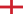 11-7، 15-13، 11-4 البطلة2011الغردقة الدوليةالغردقة، مصرأمنية عبد القوي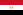 11-5، 12-10، 11-9 البطلة2012ماليزيا المفتوحةكوالالمبور، ماليزيانيكول ديفيد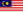 12-10، 11-13، 11-6، 11-2 البطلة2012جرينيتش المفتوحةنيويورك، الولايات المتحدةجويل كينغ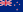 11-8، 11-8، 6-11، 11-4 البطلة2013كليفلاند كلاسيككليفلاند، الولايات المتحدةنيكول ديفيد3-11، 11-5، 9-11، 11-5، 11-9 البطلة2014ماليزيا المفتوحةكوالالمبور، ماليزيانور الطيب7–11، 11–3، 12–10، 2–11، 11–7 البطلة2015بطولة الأبطالنيويورك، الولايات المتحدةأليسون ووترز9–11، 12–10، 11–4، 11–4 البطلة2015ويندي المفتوحةشيكاغو، الولايات المتحدةنيكول ديفيد12–14، 12–10، 11–7، 11–7 البطلة2015الأسكندرية الدوليةالأسكندرية، مصرأمنية عبد القوي11–6، 11–5، 11–9 البطلة2015الصين المفتوحةشنغهاي، الصيننوران جوهر13–11، 11–7، 11–7 البطلة2016ويندي المفتوحةشيكاغو، الولايات المتحدةنور الشربيني9–11، 11–6، 11–3، 11–6 البطلة 2017 ويندي المفتوحة شيكاغو، الولايات المتحدة نور الشربيني 10–12، 11–7، 11–7، 11–7 البطلة 2017 بطولة العالم مانشستر، انجلترا نور الشربيني 3–11، 12–10، 11–7، 11–5 البطلة 2018 الجونة المفتوحة الجونة ، مصر نور الشربيني 5–11، 11–8، 11–3، 14–12 